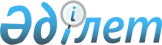 2003 жылға арналған республикалық бюджеттiк бағдарламалардың паспорттарын бекiту туралы (Қазақстан Республикасының Білім және ғылым министрлігі)Қазақстан Республикасы Үкіметінің қаулысы 2002 жылғы 29 желтоқсан N 1429

      


РҚАО-ның ескертуі: 


 P021429 


 қаулысын қараңыз.




      "Бюджет жүйесi туралы" Қазақстан Республикасының 1999 жылғы 1 сәуiрдегi 
 Заңына 
 сәйкес Қазақстан Республикасының Yкiметi қаулы етеді:




      1. 350, 351, 352, 353, 354, 355, 356, 357, 358, 359, 360, 361, 362, 363, 364, 365, 366, 367, 368, 369, 370, 371, 372, 373, 374, 375, 376, 377, 378, 379, 380, 381, 382, 383, 384, 385, 386, 387, 388, 389, 390, 391, 392, 393, 394, 395, 396, 397, 398, 399, 400, 401, 402, 403, 404, 405, 406, 407, 408, 409, 410, 411-қосымшаларға сәйкес Қазақстан Республикасы Бiлiм және ғылым министрлiгiнiң 2003 жылға арналған республикалық бюджеттiк бағдарламаларының паспорттары бекiтiлсiн.




      2. Осы қаулы қол қойылған күнiнен бастап күшiне енедi.


      

Қазақстан Республикасының




      Премьер-Министрі





Қазақстан Республикасы Үкiметінiң 



2002 жылғы 29 желтоқсандағы    



N 1429 қаулысына 350 қосымша   


      


Ескерту. Қосымша өзгерді - ҚР Үкіметінің 2003.07.01. N 150г 


 қаулысымен 
.


Қазақстан Республикасының Білiм және ғылым министрлiгi



Бюджеттік бағдарламаның әкiмшiсi


2003 жылға арналған 001 "Әкiмшiлiк шығындар"




республикалық бюджеттік бағдарламасының




ПАСПОРТЫ



      1. Құны: 166012 мың теңге (бір жүз алпыс алты миллион он екi мың теңге). <*>



      2. Бюджеттiк бағдарламаның нормативтiк құқықтық негізi: "Мемлекеттік қызмет туралы" Қазақстан Республикасының 1999 жылғы 23 шілдедегi Заңының 
 21- 
 24 баптары 
, "Мемлекеттiк бюджет есебiнен ұсталынатын Қазақстан Республикасы органдары қызметкерлерiнің еңбегіне ақы төлеудің бiрыңғай жүйесi туралы" Қазақстан Республикасы Президентiнiң 2001 жылғы 25 наурыздағы N 575 
 Жарлығы 
; "Қазақстан Республикасы Білім және ғылым министрлiгiнiң мәселелерi туралы" Қазақстан Республикасы Yкiметінiң 1999 жылғы 19 қарашадағы N 1754 
 қаулысы 
, Қазақстан Республикасы Үкiметiнің 2003 жылғы 1 сәуiрдегi N 314 "Штаттық сан лимиттерiн бекiту туралы" 
 қаулысы 
. <*>



      3. Бюджеттiк бағдарламаны қаржыландыру көзi: республикалық бюджет қаражаты.



      4. Бюджеттік бағдарламаның мақсаты: жүктелген мiндеттердi барынша тиiмдi орындауға қол жеткізу үшiн Қазақстан Республикасының Білiм және ғылым министрлігi орталық аппаратының қызметін қамтамасыз ету.



      5. Бюджеттiк бағдарламаның мiндеттерi: Қазақстан Республикасының Білім және ғылым министрлігiнің аппаратын қаржыландыру.



      6. Бюджеттiк бағдарламаны iске асыру жөнiндегi iс-шаралар жоспары:



------------------------------------------------------------------



 N !Бағ.!Бағ.!Бағдарлама.!   Бағдарламаны   !Іске !   Жауапты



   !дар.!дар.!ның (шағын !   (шағын         !асыру! орындаушылар



   !лама!лама!бағдарлама.!   бағдарламаны)  !мер. !



   !коды!коды!ның) атауы !   іске асыру     !зім. !



   !    !    !           !   жөніндегі      !дері !



   !    !    !           !   іс-шаралар     !     !



------------------------------------------------------------------



 1 !  2 !  3 !     4     !         5        !  6  !       7



------------------------------------------------------------------



1   001       Әкiмшiлiк



              шығындар


         001  Орталық     242 бiрлiк         Жыл   Қазақстан



              органның    санындағы штаттық  бойы  Республикасының



              аппараты    кестеге сәйкес           Білім және ғылым



                          Қазақстан Респуб.        министрлігі



                          ликасы Бiлiм және



                          ғылым министрлiгі.



                          нің орталық



                          аппаратын ұстау



------------------------------------------------------------------



      7. Бюджеттік бағдарламаның орындалуынан күтiлетiн нәтижелер: Қазақстан Республикасының Білiм және ғылым министрлiгіне жүктелген қызметтің сапалы әрi уақытылы орындалуы.




Қазақстан Республикасы Үкiметінiң 



2002 жылғы 29 желтоқсандағы    



N 1429 қаулысына 351 қосымша   


Қазақстан Республикасының Білiм және ғылым министрлiгi



Бюджеттік бағдарламаның әкiмшiсi


2003 жылға арналған 007 "Орта кәсiптiк бiлiмдi мамандар




даярлау" республикалық бюджеттiк бағдарламасының




ПАСПОРТЫ



      1. Құны: 384 346 мың теңге (үш жүз сексен төрт миллион үш жүз қырық алты мың теңге).



      2. Бюджеттік бағдарламаның нормативтiк-құқықтық негізi: "Білiм туралы" Қазақстан Республикасының 1999 жылғы 7 маусымдағы 
 Заңының 4, 
 
 8 , 
 
 13, 
 
 29-баптары 
, "Тауарларды, жұмыстарды және қызмет көрсетулердi мемлекеттiк сатып алуды өткiзу тәртiбiнiң Нұсқаулығын бекiту туралы" Қазақстан Республикасы Үкiметінің 1998 жылғы 10 желтоқсандағы N 1268 
 қаулысы 
, "Бiлiм" мемлекеттік бағдарламасы туралы" Қазақстан Республикасы Президентінiң 2000 жылғы 30 қыркүйектегі N 448 
 Жарлығы 
, "Бiлiм алу кезеңінде көмектi қажет ететiн азаматтарға әлеуметтік көмектің мөлшерi мен көздерi туралы" Қазақстан Республикасы Yкіметінің 2000 жылғы 17 мамырдағы N 738 
 қаулысы 
, Қазақстан Республикасы Yкiметінiң 1999 жылғы 19 қарашадағы N 1754 "Қазақстан Республикасы Білім және ғылым министрлiгінің мәселелерi" 
 қаулысы 
, "Жолаушылар мен жүк тасымалдаудағы қауiпсiздiкті қамтамасыз ету жөніндегі мемлекеттiк жүйенi жетiлдiру Тұғырнамасы туралы" Қазақстан Республикасы Үкiметінiң 2000 жылғы 17 cәуipдегі N 594 
 қаулысымен 
 бекiтiлген 2000 жылға арналған Қазақстан Республикасының Көлiк қауіпсiздiгінің деңгейін көтеру жөніндегi ведомствоаралық шаралары жоспарының 1 бөлiмінің 11-тармағы, жолаушылар мен жүк тасымалдаудағы қауiпсiздiктi қамтамасыз ету жөнiндегi мемлекеттiк жүйенi жетiлдiру бағдарламасын бекіту туралы" Қазақстан Республикасы Yкiметiнің 2000 жылғы 30 желтоқсандағы N 1962" 
 қаулысы 
.



      3. Бюджеттiк бағдарламаны қаржыландыру көзi: республикалық бюджет қаражаты.



      4. Бюджеттiк бағдарламаның мақсаты: жеке адамның интеллектуалдық, мәдени және адамгершілік даму сұраныстарын, қалаған кәсіптiк қызметi бойынша орта кәсiптiк бiлiм және мамандық алуын қанағаттандыру, қоғамның орта кәсіптiк бiлімi бар білiктi мамандарға деген әлеуметтiк-экономикалық сұранысын қанағаттандыру.



      5. Бюджеттiк бағдарламаның міндеттерi: ел үшiн аса маңызды мәнi бар орта кәсiптік бiлiм беру оқу орындарында мамандар даярлау. 



      6. Бюджеттiк бағдарламаны iске асыру жөнiндегi iс-шаралар жоспары:



------------------------------------------------------------------



N !Бағ.!Ша.  !Бағдарлама.!   Бағдарламаны   !Іске !   Жауапты



  !дар.!ғын  !ның (шағын !   (шағын         !асыру! орындаушылар



  !лама!бағ. !бағдарлама.!   бағдарламаны)  !мер. !



  !коды!дар. !ның) атауы !   іске асыру     !зім. !



  !    !лама.!           !   жөніндегі      !дері !



  !    !ның  !           !   іс-шаралар     !     !



  !    !коды !           !                  !     ! 



------------------------------------------------------------------



 1!  2 !  3  !     4     !         5        !  6  !       7



------------------------------------------------------------------



    007       Орта        Мемлекеттiк жалпыға Жыл  Қазақстан



              кәсiптiк    міндеттi бiлiм беру бойы Республикасының



              білімді     стандарттарға            Білім және ғылым



              мамандар    байланысты оқу           министрлігі



              даярлау.    процесiн жүргiзу.



                          Оқушыларды жыл



                          сайын Қазақстан



                          Республикасының



                          қаулысымен



                          бекiтiлген орта



                          кәсiптiк бiлiмi бар



                          мамандар даярлау



                          жөніндегi



                          мемлекеттiк бiлiм



                          беру тапсырысына



                          сәйкес қабылдау.



                          Орташа жылдық оқыту



                          құрамы - 2640 оқушы



------------------------------------------------------------------



      7. Бюджеттiк бағдарламаны орындаудан күтiлетiн нәтижелер: мемлекеттiк және халықаралық стандарттар талаптарына жауап бepe алатын, еңбек рыногiнде бәсекелестiк қабiлетi бар бiліктi мамандар оқытып шығару.




Қазақстан Республикасы Үкiметінiң 



2002 жылғы 29 желтоқсандағы    



N 1429 қаулысына 352-қосымша   


      


Ескерту. Қосымша өзгерді - ҚР Үкіметінің 2003.07.01. N 150г 


 қаулысымен 
.


Қазақстан Республикасының Білiм және ғылым министрлiгi



Бюджеттік бағдарламаның әкiмшiсi


2003 жылға арналған 009 "Жоғары оқу орындарында кадрлар




даярлау" республикалық бюджеттiк бағдарламасының




ПАСПОРТЫ



      1. Құны: 839658 мың теңге (сегiз жүз отыз тоғыз миллион алты жүз елу сегiз мың теңге). <*>



      2. Бюджеттiк бағдарламаның нормативтiк-құқықтық негiзi: "Бiлiм туралы" Қазақстан Республикасының 1999 жылғы 7 маусымдағы Заңының 
 25, 
 
 40-баптары 
; "Бiлiм" Мемлекеттiк бағдарламасы туралы" Қазақстан Республикасы Президентінің 2000 жылғы 30 қыркүйектегi N 448 
 Жарлығы 
; "Әл-Фараби атындағы Қазақ мемлекеттiк Ұлттық университетінің мәртебесi туралы" Қазақстан Республикасы Президентiнiң 1993 жылғы 9 қаңтардағы N 1059 қаулысы; Қазақстан Республикасы Үкiметi мен Түрiк Республикасы Үкiметi арасындағы Түркiстан қаласында Қожа Ахмет Яссауи атындағы Қазақ-Түрік халықаралық университетiн құру туралы Анкара қаласында 1992 жылғы 31 қазанда қол қойылған келiсiм.



      3. Бюджеттiк бағдарламаны қаржыландыру көзi: республикалық бюджет қаражаты.



      4. Бюджеттiк бағдарламаның мақсаты: экономика, әлеуметтiк салаларды, ұлттық мәдениеттi қоғамның, жеке бас пен еңбек нарқының сұранысына жауап бepeтін жоғары мамандармен қамтамасыз ету.



      5. Бюджеттiк бағдарламаның мiндеттерi: оқуға 1999 жылға дейiн түскен кәсiптік жоғары бiлiмi бар мамандарды сапалы даярлау, бiлiм беру бағдарламаларын жетiлдiру, оқытудың жаңа ақпараттық технологияларын енгiзу, бiлiм беру жүйесiн жаңа құқықтық, ғылыми-әдістемелік, қаржылық-материалдық негiздермен және кадрлармен қамтамасыз ету.



      6. Бюджеттiк бағдарламаны iске асыру жөнiндегi iс-шаралар:



------------------------------------------------------------------



N !Бағ.!Ша.  !Бағдарлама.!   Бағдарламаны   !Іске !   Жауапты



  !дар.!ғын  !ның (шағын !   (шағын         !асыру! орындаушылар



  !лама!бағ. !бағдарлама.!   бағдарламаны)  !мер. !



  !коды!дар. !ның) атауы !   іске асыру     !зім. !



  !    !лама.!           !   жөніндегі      !дері !



  !    !ның  !           !   іс-шаралар     !     !



  !    !коды !           !                  !     ! 



------------------------------------------------------------------



 1!  2 !  3  !     4     !         5        !  6  !       7



------------------------------------------------------------------



     009      Жоғары оқу



              орындарында



              кадрлар



              даярлау


         091  Ел iшіндегi Оқу процесiн       Жыл   Қазақстан



              жоғары оқу  мемлекеттiк        бойы  Республикасының



              орындарында бiлiм беру               Білім және ғылым



              кадрлар     стандарттарына           министрлігі



              даярлау     сәйкес жүргiзу;



                          оқу, әдiстемелік,



                          ғылыми, мәдени-



                          ағарту жұмыстарын



                          қамтитын бiлiм



                          беру қызметiн iске



                          асыру; оқу



                          процесiн



                          ұйымдастыру үшiн



                          материалдық-



                          техникалық



                          жағдайлар жасау;



                          Қазақстан



                          Республикасы



                          Үкiметiнің



                          шешiмдерiне сәйкес



                          толығымен мемлекет



                          қамқорлығындағы



                          студенттердi



                          тамақпен



                          қамтамасыз ету;



                          орташа жылдық



                          оқыту контингенті



                          - 7635 студент.



------------------------------------------------------------------



      7. Бюджеттiк бағдарламаны орындаудан күтілетiн нәтижелер: қоғам дамуының интеллектуалдық, мәдени және адамгершiлiк деңгейiн көтеру.




Қазақстан Республикасы Үкiметінiң 



2002 жылғы 29 желтоқсандағы    



N 1429 қаулысына 353-қосымша   


Қазақстан Республикасының Білiм және ғылым министрлiгi



Бюджеттік бағдарламаның әкiмшiсi


2003 жылға арналған 010 "Кадрлардың біліктiлiгін арттыру




және оларды қайта даярлау"




республикалық бюджеттiк бағдарламаның




ПАСПОРТЫ



      1. Құны: 35 872 мың теңге (отыз бес миллион сегіз жүз жетпiс екi мың теңге).



      2. Бюджеттiк бағдарламаның нормативтiк-құқықтық негiзi: "Бiлiм туралы" Қазақстан Республикасының 1999 жылғы 7 маусымдағы Заңының 
 8 , 
 
 21, 
 
 27-баптары 
; "Мемлекеттiк қызмет туралы" Қазақстан Республикасының 1999 жылғы 23 шілдедегi Заңының 
 3-бабы 
; "Мемлекеттік қызметтен өту тәртiбi туралы Ереженi бекiту туралы" Қазақстан Республикасы Президентiнің 2000 жылғы 10 наурыздағы N 357 
 Жарлығы 
; "Мемлекеттік қызметшiлердi даярлауды, қайта даярлауды және олардың бiлiктілiгiн көтерудi одан әрi жетілдiру жөнiндегi iс-шаралар туралы" Қазақстан Республикасы Президентiнiң 1998 жылғы 18 қыркүйектегi N 4075 
 Жарлығы 
; "Қазақстан Республикасындағы тілдер туралы" Қазақстан Республикасының 1997 жылғы 11 шілдедегi N 151-1 
 Заңы 
; "Мемлекеттік органдарда мемлекеттік тiлдi қолдану аясын кеңейту туралы" Қазақстан Республикасы Yкiметiнiң 1998 жылғы 14 тамыздағы N 769 
 қаулысы 
; "Қазақстан Республикасы Білім және ғылым министрлiгiнің Ұлттық ғылыми-практикалық дене шынықтыру орталығы" Республикалық Мемлекеттік қазыналық кәсiпорнын құру туралы" Қазақстан Республикасы Yкiметінің 2000 жылғы 19 мамырдағы N 766 
 қаулысы 
; "Қазақстан Республикасы Бiлiм және ғылым министрлігінің мәселелері" туралы Қазақстан Республикасы Үкiметiнің 1999 жылғы 19 қарашадағы N 1754 
 қаулысы 
.



      3. Бюджеттік бағдарламаны қаржыландыру көзi: республикалық бюджет қаражаты.



      4. Бюджеттік бағдарламаның мақсаты: мемлекеттік қызметшiлердiң кәсіптiк бiлiктiлігін көтеру, бiлiм беру спорт және дене шынықтыру мамандарының кәсіптік бiлiмi мен дағдысын тереңдету, консультативтiк әдiстемелiк көмек көрсету. Аймақтық бiлiм беру жүйесiн және оқу орындарын басқарудың сапасын арттыру, жаңа буын оқулықтарын енгiзу, мектеп мұғалiмдерiнің компьютерлiк сауатын қамтамасыз ету, 12 жылдық мектептік оқуға көшуге кадрлар даярлау, мұғалiмдер мен оқытушылардың бiлiм беру ұйымдарындағы жұмысқа кәсiптiк және психологиялық-педагогикалық дайындық сапасын көтеру. Нарықтық экономиканың, өндiрiс пен әлеуметтiк саладағы құрылымдық өзгерiстердiң өскелең талаптарына сәйкес қызметкерлердің теориялық білімiн жетiлдiру, кәсіптiк қызметтiң жаңа түрлерiн орындау үшiн қажеттi ғылымның, техниканың және технологиялардың жаңа пәндерiн, бөлiмдерiн зерттеудi қарастыратын бiлiм беру бағдарламалары бойынша қосымша бiлiм алу, дағдылар қалыптастыру.



      5. Бюджеттiк бағдарламаның мiндеттерi: мемлекеттiк қызметшiлердiң кәсіптiк бiліктілiгiн арттыру, басшы кадрларының бiлiктiлiгiн арттыру мен қайта дайындау жөніндегі бiлiм беру мiндеттерiн қамтамасыз ету, мұғалiмдерi мен педагогтарының мамандығы және кәсіптiк бiлiмдерiн жаңарту, озық педагогикалық тәжiрибенi және отандық психологиялық-педагогикалық ғылым мен практикалық жетiстiктерiн насихаттау және тарату.



      6. Бюджеттiк бағдарламаны iске асыру жөнiндегi iс-шаралар жоспары:



------------------------------------------------------------------



N !Бағ.!Ша.  !Бағдарлама.!   Бағдарламаны   !Іске !   Жауапты



  !дар.!ғын  !ның (шағын !   (шағын         !асыру! орындаушылар



  !лама!бағ. !бағдарлама.!   бағдарламаны)  !мер. !



  !коды!дар. !ның) атауы !   іске асыру     !зім. !



  !    !лама.!           !   жөніндегі      !дері !



  !    !ның  !           !   іс-шаралар     !     !



  !    !коды !           !                  !     ! 



------------------------------------------------------------------



 1!  2 !  3  !     4     !         5        !  6  !       7



------------------------------------------------------------------



1.  010      Кадрлардың   Бекiтiлген жоспар  Жыл   Қазақстан



             бiліктiлiк.  бойынша министрлiк бойы  Республикасының



             тiлiгін      пен Жоғары аттеста.      Білім және ғылым



             арттыру және циялық комитеттің        министрлігі



             оларды қайта қызметкерлерінің



             даярлау      біліктілігін



                          арттыру жөніндегі



                          қызмет көрсетулер



                          сатып алу.



        005  Мемлекеттiк  Бiлiктiлiктi



             қызметшiлер. арттыру курсынан



             дің          өтетiн мемлекеттік



             бiлiктiлiгiн қызметшiлердің



             арттыру      жылдық орташа саны



                          50 адам құрайды.



        030  Мемлекеттiк  Бiлiктiлiктi



             бiлiм беру   арттыру және



             мекемелерi   педагог кадрларды



             кадрларының  қайта даярлау.



             бiлiктілігiн Мерзiмi - 4 күн,



             арттыру және 1, 2, 3 апталық



             қайта        курстар.



             даярлау      Тыңдаушылардың



                          орташа саны жылына



                          2500 адамды құрайды.



------------------------------------------------------------------



      7. Бюджеттiк бағдарламаны орындаудан күтілетiн нәтижелер: қазiргi экономика жағдайлары мен мемлекет ресурстарының мүмкіндіктерiне сәйкес кәсiптiк мемлекеттiк қызмет талаптарына жауап бере алатын мемлекеттік қызметкерлердi сапалы даярлау жүйесiн қалыптастырудың және дамытудың кәсiптiк деңгейiн көтеру жыл бойы кадрлар даярлау және қайта даярлау, білім беру, спорт және дене шынықтыру саласында әзiрленген және енгiзілген жобалар мен бағдарламаларға ғылыми-әдістемелік сараптама жүргiзу. Озық тәжiрибенің жаңа, ғылым мен техниканың отандық және шетелдік жаңа жетістіктерін бiлiм, спорт және дене шынықтыру жүйесiне енгiзу.




Қазақстан Республикасы Үкiметінiң 



2002 жылғы 29 желтоқсандағы    



N 1429 қаулысына 354-қосымша   


Қазақстан Республикасының Білiм және ғылым министрлiгi



Бюджеттік бағдарламаның әкiмшiсi


2003 жылға арналған 024 "Ақпараттың жалпы қол жетiмділігін




қамтамасыз ету" республикалық бюджеттік бағдарламасының




ПАСПОРТЫ



      1. Құны: 12 674 мың теңге (он екi миллион алты жүз жетпiс төрт мың теңге).



      2. Бюджеттік бағдарламаның нормативтiк-құқықтық негiзi: "Бiлiм туралы" Қазақстан Республикасының 1999 жылғы 7 маусымдағы 
 Заңының 7, 
 
 30-баптары 
, "Мәдениет туралы" Қазақстан Республикасының 1996 жылғы 24 желтоқсандағы Заңының 
 14, 
 
 23-баптары 
.



      3. Бюджеттiк бағдарламаны қаржыландыру көзi: республикалық бюджет қаражаты.



      4. Бюджеттiк бағдарламаның мақсаты: мүмкiндiктердi барынша көрiнерлiктей жағдай жасау. Педагогика және бiлiм бойынша құжаттардың толық ұлттық қорын қалыптастыру, ақпараттық қызметті жеделдету, бiлiм беру жүйесiнің кiтапханалары үшiн әдiстемелік және үйлестiру орталығының мiндетiн атқару.



      5. Бюджеттiк бағдарламаның міндеттерi: отандық ғылымның, бiлiм берудің, бiлiм және тәрбие берудегi озық тәжірибенің, сондай-ақ оқу, әдiстемелік, ғылыми-көпшілік және көркем әдебиеттердің жетiстiктерi туралы ақпаратты насихаттау. Мамандарға жан-жақты ақпараттық-библиографиялық және қызмет көрсету жолымен республика ғылымы мен білімiнің дамуына белсендi көмек көрсету. Қазақстан Республикасы бiлiм беру жүйесiнiң барлық кiтапханаларына ғылыми-әдiстемелік басшылық жасау Республикадағы кiтапханатану бойынша ғылыми-зерттеу және ғылыми-әдiстемелік жұмыстарға қатысу.



      6. Бюджеттiк бағдарламаны iске асыру жөнiндегi iс-шаралар жоспары:



------------------------------------------------------------------



N !Бағ.!Ша.  !Бағдарлама.!   Бағдарламаны   !Іске !   Жауапты



  !дар.!ғын  !ның (шағын !   (шағын         !асыру! орындаушылар



  !лама!бағ. !бағдарлама.!   бағдарламаны)  !мер. !



  !коды!дар. !ның) атауы !   іске асыру     !зім. !



  !    !лама.!           !   жөніндегі      !дері !



  !    !ның  !           !   іс-шаралар     !     !



  !    !коды !           !                  !     ! 



------------------------------------------------------------------



 1!  2 !  3  !     4     !         5        !  6  !       7



------------------------------------------------------------------



    024      Ақпаратқа     Мамандарға        Жыл   Қазақстан



             жалпы қол     ақпараттық        бойы  Республикасының



             жетiмдiлiктi  библиографиялық         Білім және ғылым



             қамтамасыз    және кітапханалық       министрлігі,



             ету           қызмет көрсету.         Республикалық



         035 Республикалық Мекеменiң               ғылыми-



             ғылыми-       белгiленген штат        педагогикалық



             педагогикалық санының шегiнде         кітапхана



             кiтапхана     ұстау - 37 бiрлiк.



                           Қазақстан



                           Республикасы бiлiм



                           беру жүйесiнің



                           барлық кiтапхана.



                           ларына ғылыми-



                           әдiстемелiк



                           басшылық жасау.



                           Республиканың       Бекi.



                           кiтапханатану       тiлген



                           жөніндегі ғылыми-   шара.



                           зерттеу және        лар



                           ғылыми-әдiстемелiк  жос.



                           жұмыстарына қатысу. парына



                           Семинарлар,         сәйкес



                           курстар, дәрiстер,



                           әңгiмелер және



                           практикалық



                           сабақтар өткiзу.



------------------------------------------------------------------



      7. Бюджеттiк бағдарламаны орындаудан күтілетін нәтижелер: абоненттер сұранысын барынша қанағаттандыру. Бiлiм ұйымдарының кiтапханаларға әдiстемелiк басшылығы (курстар, семинарлар, практикалық сабақтар ұйымдастыру).




Қазақстан Республикасы Үкiметінiң 



2002 жылғы 29 желтоқсандағы    



N 1429 қаулысына 355-қосымша   


      


Ескерту. Қосымша өзгерді - ҚР Үкіметінің 2003.07.01. N 150г 


 қаулысымен 
.


Қазақстан Республикасының Білiм және ғылым министрлiгi



Бюджеттік бағдарламаның әкiмшiсi


2003 жылға арналған 030 "Iргелi және қолданбалы ғылыми




зерттеулер" республикалық бюджеттiк бағдарламасының




ПАСПОРТЫ



      1. Құны: 2566592 мың теңге (екi миллиард бес жүз алпыс алты миллион бес жүз тоқсан екi мың теңге). <*>



      2. Бюджеттiк бағдарламаның нормативтік-құқықтық негiзi: "Ғылым туралы" Қазақстан Республикасының 2001 жылғы 9 шiлдедегi Заңының 
 26-бабы 
; "Инновациялық қызмет туралы" 2002 жылғы 3 шiлдедегi 
 Заңының 5, 
 
 10, 
 
 11-баптары 
; "Қазақстан Республикасында ғылымды мемлекеттiк басқару жүйесiн жетiлдiрудiң шаралары туралы" Қазақстан Республикасы Президентiнiң 1996 жылғы 11 наурыздағы N 2895 
 Жарлығы 
; "Қазақстан Республикасында ғылымды және ғылыми-техникалық бағдарламаларды жоспарлау мен қаржыландыруды жетілдiру шаралары туралы" Қазақстан Республикасы Министрлер Кабинетiнiң 1993 жылғы 22 қаңтардағы N 61 
 қаулысы 
; "Ғылыми-техникалық қызметке сараптама ұйымдастыру және өткiзу туралы" Қазақстан Республикасы Министрлер Кабинетiнiң 1993 жылғы 14 қыркүйектегі N 876 
 қаулысы 
; "Республикалық мақсатты ғылыми-техникалық бағдарламалардың негiзгi тапсырмалары мен көрсеткiштерiн бекiту туралы" Министрлер Кабинетінің 1993 жылғы 14 қыркүйектегі N 875 
 қаулысы 
; "Республикалық бюджет есебiнен орындалатын қолданбалы ғылыми зерттеу бағдарламаларын құрудың және iске асырудың кейбiр мәселелерi туралы" Қазақстан Республикасы Үкiметiнің 1999 жылғы 23 ақпандағы N 145 
 қаулысы 
; "Қазақстан Республикасы Үкiметінің 2000-2002 жылдарға арналған iс-қимылдар бағдарламасын жүзеге асыру жөнiндегi iс-шаралар жоспарын бекiту туралы" Қазақстан Республикасы Үкiметiнiң 2000 жылғы 7 наурыздағы N 367 
 қаулысы 
; "Қазақстан Республикасында 2001-2005 жылдарға арналған биотехнологиялық өнiмдер өндiрудi ғылыми-техникалық қамтамасыз ету және ұйымдастыру республикалық бағдарламасын бекiту туралы" Қазақстан Республикасы Үкiметiнің 2001 жылғы 26 маусымдағы N 871 
 қаулысы 
; "2002-2006 жылдарға арналған Қазақстан Республикасында фармацевтiк өнеркәсіпті дамыту үшiн төлтума фитопрепараттар өндiру және өндiрiске енгiзу" Республикалық ғылыми-техникалық бағдарламасын бекiту туралы" Қазақстан Республикасы Үкiметiнiң 2001 жылғы 24 шiлдедегi N 296 
 қаулысы 
; "Қазақстан Республикасының инновациялық даму бағдарламасын бекiту туралы" Қазақстан Республикасы Үкiметінің 2001 жылғы 10 мамырдағы N 617 
 қаулысы 
; "Құрамында есiрткiсi бар өсiмдiктердi өнеркәсiптiк өңдеу жөнiнде өндiрiс кешенiн құру туралы" Қазақстан Республикасы Үкiметiнiң 2002 жылғы 11 қаңтардағы N 37 
 қаулысы 
; "Қазақстан Республикасы Ұлттық ғылым академиясының кейбiр мәселелерi туралы" Қазақстан Республикасы Үкiметiнің 2002 жылғы 22 мамырдағы N 550 
 қаулысы 
; "Ғылым қорының кейбiр мәселелерi" Қазақстан Республикасы Үкiметінің 2002 жылғы 24 қыркүйектегi N 1048 
 қаулысы 
.



      3. Бюджеттiк бағдарламаны қаржыландыру көзi: республикалық бюджет қаражаты.



      4. Бюджеттiк бағдарламаның мақсаты: экономиканың базалық салаларының қажеттіктерін ғылыми-техникалық қамтамасыз ету, ғылымды көп қажет ететiн жаңа өндiрiстер ұйымдастыру үшін оңтайлы жағдайлар жасау, "зерттеу-әзірлеу-кадрлар даярлау-өнеркәсіптік игеру" бiрыңғай ғылыми-өндірістік тiзбекке көшугe ceптігін тигiзетін ғылыми-техникалық және өзге салаларда инновациялық қызметті дамыту.



      Ғылыми зерттеулердің материалдық-техникалық базасын нығайту және тиiмдiлігін арттыру. Жер сiлкiнiсi болжамдарының сапасы мен дұрыстығын арттыру үшiн сейсмикалық станцияларды қайта жарақтандыру және жергiлiктi сейсмомониторингтi ұйымдастыру. <*>



      5. Бюджеттік бағдарламаның мiндеттерi: iргелi және қолданбалы ғылыми зерттеулер жүргiзу. Отандық технологиялардың бәсекелестiк қабiлетiн көтеру, өндiрiстің ғылымды көп қажет ететiн салаларын тұрақты дамыту үшiн жағдай жасау; елдiң экспортқа бағдарланған өнеркәсiп кешенiн құру мақсатымен ғылым мен отандық жаңа технологиялар жетiстігін iске асыру.



      Қажеттi жабдықтар мен аспаптар, реактивтер, қосалқы бөлшектер сатып алуда бiрiншi кезектi қажеттіктерді қанағаттандыру; ғылыми ұйымдарды осы заманғы жабдықпен, аспаптармен және есептеу техникасымен жарақтау; осы заманғы жоғары өнiмдi жабдықтарды және ақпараттық технологияларды пайдалану негiзінде ғылыми зерттеулердiң деңгейiн көтеру, деректердiң электрондық каталогi мен проблемалық базаларын жасау. Өлшеу процестерiнiң сенiмдiлiгiн арттыру және оларды автоматтандыру үшiн сейсмикалық станцияларда аппаратураларды жаңарту; жергілікті сейсмомониторинг үшiн жаңа әдiстер мен техникалық құралдарды енгiзу; жер сiлкiнiсiнiң қысқа мерзiмдi болжамы мақсатында жүргiзiлетiн жұмыстарды ғылыми-әдiстемелiк қамтамасыз ету. <*>



      6. Бюджеттiк бағдарламаны iске асыру жөнiндегi iс-шаралар жоспары:



------------------------------------------------------------------



N !Бағ.!Ша.  !Бағдарлама.!   Бағдарламаны   !Іске !   Жауапты



  !дар.!ғын  !ның (шағын !   (шағын         !асыру! орындаушылар



  !лама!бағ. !бағдарлама.!   бағдарламаны)  !мер. !



  !коды!дар. !ның) атауы !   іске асыру     !зім. !



  !    !лама.!           !   жөніндегі      !дері !



  !    !ның  !           !   іс-шаралар     !     !



  !    !коды !           !                  !     ! 



------------------------------------------------------------------



 1!  2 !  3  !     4     !         5        !  6  !       7



------------------------------------------------------------------



    030       Iргелi және



              қолданбалы



              ғылыми



              зерттеулер


         031  Жабдықтар   Қазақстан Респуб.  Жыл   Қазақстан



              сатып алу   ликасы Білiм және  бойы  Республикасының



              үшін ғылыми ғылым министрлi.         Білім және ғылым



              ұйымдарға   гінің бұйрығымен         министрлігі,



              субсидия    бекiтiлген сатып         Қазақстан



              бөлу        алынатын жабдық.         Республикасының



                          тардың тiзбесiне         Ұлттық ғылым



                          сәйкес 15 ғылыми         академиясы



                          ұйымды қаржыландыру



         032  Ғылым қоры  21 ғылыми бағыт



              арқылы      бойынша конкурсқа



              гранттар    сәйкес Ғылым



              бойынша     қорынан гранттар



              iргелi,     бойынша iргелi,



              бастамашы.  бастамашыл және



              лық және    тәуекелдiк



              тәуекел     зерттеулер жүргiзу.



              зерттеулер



              жүргiзу



         033  Қолданбалы  Қолданбалы ғылыми



              ғылыми      зерттеулер жүргiзу.



              зерттеулер  7 Республикалық



              жүргiзу.    мақсатты ғылыми-



                          зерттеу



                          бағдарламаларын



                          өткiзу. Сейсмология



                          институтының сейс-



                          микалық қадағалау



                          желiлерiн жаңғыртуды



                          және жергiлiктi сейс-



                          момониторингтi ұйым-



                          дастыруды орындауы. <*>



------------------------------------------------------------------



      7. Бюджеттік бағдарламаны орындаудан күтiлетiн нәтижелер: iргелi және қолданбалы ғылыми зерттеулердің нәтижелерiн iске асыру; табиғи және әлеуметтiк жүйелер туралы қағидатты бүтiндей жаңа бiлiм алу, экономиканы жүйелi қайта құрудың, қоғамды, мәдениеттi, ғылымды тұрақты дамытудың ғылыми негiздерiн әзiрлеу; ТМД-ға қатысушы мемлекеттердiң жалпы ғылыми-технологиялық кеңiстiгi мен ғылыми еңбектiң әлемдiк бөлінісi шеңберiнде қазақстандық ғылымның айқындамасын нығайту; экспорттық және импорттың орнын толтыратын өнiмдердi көбейтуге және ғылымды көп қажет ететiн өндiрiстердi дамытуға септiгiн тигiзетiн өтемдi әзiрлеулер жасау және енгiзу; синтетикалық және табиғи тума медициналық бiрегей препараттар өндiру; ауылшаруашылық дақылдарының жоғары өнiмдi тұқымын тездетiп жасау әдiстерiн әзiрлеу. Өлшеу процестерiнiң сенiмдiлiгiн арттыру және оларды автоматтандыру; жер сiлкiнiсiнiң жергiлiктi сейсмомониторингiн ұйымдастыру; жер сiлкiнiсi болжамдарының сапасы мен дұрыстығын арттыру. <*>



      Жабдықтар сатып алу ғылыми ұйымдардың ағымдағы мiндеттердi сапалы әрi мезгiлiнде орындауына мүмкiндiк бередi және олардың өңдейтiн ақпаратының шапшаңдығын арттырады.




Қазақстан Республикасы Үкiметінiң 



2002 жылғы 29 желтоқсандағы    



N 1429 қаулысына 356-қосымша   


      


Ескерту. Қосымша өзгерді - ҚР Үкіметінің 2003.12.30. N 1347 


 қаулысымен 
.


Қазақстан Республикасының Білiм және ғылым министрлiгi



Бюджеттік бағдарламаның әкiмшiсi


2003 жылға арналған 031 "Дарынды балаларды мемлекеттік қолдау"




республикалық бюджеттiк бағдарламасының




ПАСПОРТЫ



      1. Құны: 555 487 мың теңге (бес жүз елу бес миллион төрт жүз сексен жетi мың теңге).



      2. Бюджеттік бағдарламаның нормативтiк-құқықтық негiзi: "Бiлiм туралы" Қазақстан Республикасының 1999 жылғы 7 маусымдағы Заңының 
 24, 
 
 36, 
 
 37-баптары 
, "Бiлiм" мемлекеттiк бағдарламасы туралы" Қазақстан Республикасы Президентінің 2000 жылғы 30 қыркүйектегi N 448 
 Жарлығы 
, "Дарынды балаларға арналған мектептердi мемлекеттiк қолдау және дамыту туралы" Қазақстан Республикасы Президентінің 1996 жылғы 24 мамырдағы N 3002 
 өкiмi 
, "Қазақстан Республикасы Білім және ғылым министрлігінің мәселелері" туралы Қазақстан Республикасы Yкiметiнің 1999 жылғы 19 қарашадағы N 1754 
 қаулысы 
.



      3. Бюджеттік бағдарламаны қаржыландыру көзi: республикалық бюджет қаражаты.



      4. Бюджеттiк бағдарламаның мақсаты: дарынды балаларды iздестiру, олардың оқуға және өзiнше бiлiм алуына, қоршаған әлемге гумандық көзқарасын қалыптастыруға, жеке адам ретiндегi адамгершiлiгiне тұрақты негiздеме жасау жан-жақты жетiлген үйлесiмдi адам тәрбиелеу.



      5. Бюджеттiк бағдарламаның мiндеттерi: Қазақстан Республикасының әр түрлі аймақтарындағы дарынды балаларды оқыту. Қазақстан Республикасының Бiлiм және ғылым министрлiгi бекiткен бағдарламасының салалық пәндердi енгiзу жолымен оқушыларды тереңдете даярлау. Жеке бастың индивидуалдық бейiмдiлiгiн, шығармашылық қабiлетiн дамыту және азаматтыққа тәрбиелеу. Оқушыларды олимпиадаларға қатысуға, жоғары оқу орындарына түсуге дайындау.



      6. Бюджеттiк бағдарламаны iске асыру жөнiндегi iс-шаралар жоспары:



------------------------------------------------------------------



N !Бағ.!Ша.  !Бағдарлама.!   Бағдарламаны   !Іске !   Жауапты



  !дар.!ғын  !ның (шағын !   (шағын         !асыру! орындаушылар



  !лама!бағ. !бағдарлама.!   бағдарламаны)  !мер. !



  !коды!дар. !ның) атауы !   іске асыру     !зім. !



  !    !лама.!           !   жөніндегі      !дері !



  !    !ның  !           !   іс-шаралар     !     !



  !    !коды !           !                  !     ! 



------------------------------------------------------------------



 1!  2 !  3  !     4     !         5        !  6  !       7



------------------------------------------------------------------



    031       Дарынды     Мемлекеттiк жалпыға      Қазақстан



              балаларды   міндеттi бiлiм беру      Республикасының



              мемлекеттiк стандарттарына           Білім және ғылым



              қолдау      сәйкес салалық           министрлігі



                          пәндердi тереңдете



                          оқыта отырып оқу



                          процесiн жүргiзу.



                          Мемлекеттiк



                          мекемелердi



                          бекiтiлген штат



                          саны лимитi шегiнде



                          ұстау.


         030  Шымкент     Оқушылардың орташа  Жыл  Шымкент



              республика. саны - 402.         бойы республикалық



              лық әскери                           әскери мектеп-



              мектеп-                              интернаты



              интернаты


         031  Қарағанды   Оқушылардың орташа  Жыл  Қарағанды



              республика. саны - 446.         бойы республикалық



              лық әскери                           әскери мектеп-



              мектеп-                              интернаты



              интернаты


         032  Б.Момышұлы  Оқушылардың орташа  Жыл  Б.Момышұлы



              атындағы    саны - 450.         бойы атындағы Алматы



              Алматы рес.                          республикалық



              публикалық                           әскери мектеп-



              әскери                               интернаты



              мектеп-



              интернаты


         033  А. Жұбанов  Оқушылардың орташа  Жыл  А. Жұбанов



              атындағы    саны - 453.         бойы атындағы



              республика.                          республикалық



              лық музыка.                          музыкалық қазақ



              лық қазақ                            орта мектеп-



              орта мектеп                          интернаты



              -интернаты


         034  Ө. Жәутіков Оқушылардың орташа  Жыл  Ө. Жәутіков



              атындағы    саны - 984.         бойы атындағы



              дарынды                              дарынды



              балаларға                            балаларға



              арналған                             арналған 



              республи-                            республи-



              калық маман-                         калық маман-   



              дандырылған                          дандырылған



              физика-мате-                         физика-мате-



              матикалық                            матикалық



              орта мектеп-                         орта мектеп-



              интернат                             интернат  



         035  Дарынды     Оқушылардың орташа  Жыл  Дарынды



              балаларға   саны - 370.         бойы балаларға



              арналған                             арналған



              қазақ тілі                           қазақ тілі



              мен әдебиетін                        мен әдебиетін



              тереңдете                            тереңдете   



              оқытатын                             оқытатын  



              республикалық                        республикалық



              маманданды-                          маманданды-    



              рылған орта                          рылған орта



              мектеп-интернат                      мектеп-интернат



         036  К. Байсей.  Оқушылардың орташа  Жыл  К. Байсейітова



              iтова       саны - 480.         бойы атындағы



              атындағы                             дарынды бала.



              дарынды                              ларға арналған



              балаларға                            республикалық



              арналған                             музыкалық



              республикалық                        мамандандырылған



              музыкалық                            орта мектеп-



              маманданды.                          интернаты



              рылған орта



              мектеп-



              интернаты



------------------------------------------------------------------



      7. Бюджеттiк бағдарламаны орындаудан күтiлетiн нәтижелер: Қазақстан Республикасының мүддесiн қорғауға қабілетті, күш-қуаты шыныққан терең бiлiмдi адам даярлау және қалыптастыру. Оқушылардың жеке дара бейiмдiлiгiн, шығармашылық қабiлетiн дамыту және азаматтыққа тәрбиелеу. Оқушыларды республикалық олимпиадаларға, конкурстарға, жарыстарға қатысуға, жоғары оқу орындарына түсуге дайындау.




Қазақстан Республикасы Үкiметінiң 



2002 жылғы 29 желтоқсандағы    



N 1429 қаулысына 357-қосымша   


Қазақстан Республикасының Білiм және ғылым министрлiгi



Бюджеттік бағдарламаның әкiмшiсi


2003 жылға арналған 032 "Ғылыми-техникалық ақпаратқа қол




жетiмділiктi қамтамасыз ету"




республикалық бюджеттiк бағдарламасының




ПАСПОРТЫ



      1. Құны: 121 215 мың теңге (жүз жиырма бiр миллион екi жүз он бес мың теңге).



      2. Бюджеттiк бағдарламаның нормативтiк-құқықтық негiзi: "Мәдениет туралы" Қазақстан Республикасының 1996 жылғы 24 желтоқсандағы Заңының 
 33-бабы 
; "Ғылым туралы" Қазақстан Республикасының 2001 жылғы 9 шiлдедегі Заңының 26-бабы; "ҚазКСР Ғылым академиясының Ғалымдар үйiн ұйымдастыру туралы" ҚазКСР Ғылым академиясы Президиумының 1983 жылғы 14 қыркүйектегi N 149 қаулысы.



      3. Бюджеттiк бағдарламаны қаржыландыру көзi: республикалық бюджет қаражаты.



      4. Бюджеттiк бағдарламаның мақсаты: Республикалық ғылыми-техникалық кiтапханаға бекiтiлген ғылым мен техника саласындағы отандық және әлемдiк жетiстiктердi көрсететiн жарияланбаған құжаттар қорын түрлерi мен тақырыптары бойынша құрастыру жолымен Қазақстан Республикасының ғылыми-техникалық дамуын ақпараттық қамтамасыз ету, ғылым мен техниканың жаңа жетiстiктерiн практикалық қызметке енгiзуге жәрдемдесу; ғалымдардың аса үздiк жетiстiктерiнiң ақпараттық қызмет аясын күшейту; ғалымдардың белсендi әрi мазмұнды демалысын ұйымдастыру.



      5. Бюджеттiк бағдарламаның мiндеттерi: ағымдағы ақпараттық пайдаланушылар сұраныстарын және Қазақстан экономикасының даму перспективаларын ескере отырып, қормен жұмысты, анықтамалық- iздестiру аппаратын толықтыруды ұйымдастыру жолымен ғылыми-техникалық ақпараттың қол жетiмділігін қамтамасыз ету. Ғылымның ең жаңа жетiстiктерiн, қазақстандық ғалымдардың ашқан жаңалықтарын насихаттауға, олардың мәдени деңгейi мен мазмұнды демалысын жақсарту үшiн әр қырлы шаралар өткiзуге арналған iс-шаралар жиынтығын ұйымдастыру.



      6. Бюджеттiк бағдарламаны iске асыру жөнiндегi iс-шаралар жоспары:



------------------------------------------------------------------



N !Бағ.!Ша.  !Бағдарлама.!   Бағдарламаны   !Іске !   Жауапты



  !дар.!ғын  !ның (шағын !   (шағын         !асыру! орындаушылар



  !лама!бағ. !бағдарлама.!   бағдарламаны)  !мер. !



  !коды!дар. !ның) атауы !   іске асыру     !зім. !



  !    !лама.!           !   жөніндегі      !дері !



  !    !ның  !           !   іс-шаралар     !     !



  !    !коды !           !                  !     ! 



------------------------------------------------------------------



 1!  2 !  3  !     4     !         5        !  6  !       7



------------------------------------------------------------------



     032     Ғылыми-      Ағымдағы ақпараттық Жыл  Қазақстан Рес.



             техникалық   пайдаланушылар      бойы публикасының



             ақпаратқа    сұраныстарын және        Білім және



             қол          Қазақстан экономи.       ғылым



             жетiмдiлiкті касының даму             министрлігі



             қамтамасыз   перспективаларын 



             ету          ескере отырып



                          қормен жұмысты,



                          анықтамалық-



                          iздестiру аппаратын



                          толықтыруды



                          ұйымдастыру жолымен



                          ғылыми-техникалық



                          ақпараттың қол



                          жетiмдiлiгін



                          қамтамасыз ету.



                          Ғылым мен техника



                          жетiстiктерiн



                          насихаттау жөнiндегi



                          iс-шаралар саны -



                          118.



------------------------------------------------------------------



      7. Бюджеттiк бағдарламаны орындаудан күтiлетiн нәтижелер: оқушылар сұраныстарын неғұрлым толық, өзектiлiкпен, заманға лайық және шыншылдықпен қанағаттандыру.




Қазақстан Республикасы Үкiметінiң 



2002 жылғы 29 желтоқсандағы    



N 1429 қаулысына 358-қосымша   


Қазақстан Республикасының Білiм және ғылым министрлiгi



Бюджеттік бағдарламаның әкiмшiсi


2003 жылға арналған 033 "Ғылыми-тарихи




құндылықтарды сақтау" республикалық бюджеттiк бағдарламаның




ПАСПОРТЫ



      1. Құны: 3 811 мың теңге (үш миллион сегiз жүз он бiр мың теңге).



      2. Бюджеттiк бағдарламаның нормативтiк-құқықтық негiзi: "Мәдениет туралы" Қазақстан Республикасының 1996 жылғы 24 желтоқсандағы Заңының 
 33-бабы 
; "Академик Қ.И. Сәтпаевты мәңгi есте қалдыру туралы" Қазақстан Республикасы Үкiметiнің 1998 жылғы 14 сәуiрдегi N 332 
 қаулысы 
.



      3. Бюджеттiк бағдарламаны қаржыландыру көзi: республикалық бюджет қаражаты.



      4. Бюджеттiк бағдарламаның мақсаты: көрнектi ғалым, Қазақстан ғылым Академиясының тұңғыш Президентi Қ.И. Сәтпаевтың өмiрi мен қызметi туралы ілім-бiлiмдi бiлiмдiк-тәрбиелiкпен және мақсаткерлiкпен таратуды жүзеге асыру.



      5. Бюджеттiк бағдарламаның мiндеттерi: академик Қ.И. Сәтпаевтың өмiрi мен қызметiне байланысты материалдар мен құжаттарды iздестiру, зерттеу, әйгілеу және пайдалану; академик Қ.И. Сәтпаевтың өмiрi мен ғылыми қызметi туралы монографияларды, мақалаларды, каталогтар мен жолжазбаларды баспаға дайындау; мұражайлық мәнi бар заттарды жинау мақсатымен тарихи-тұрмыстық, этнографиялық экспедициялар, ғылыми iссапарлар ұйымдастыру және өткiзу; мұрағаттық заттардың сақталуын қамтамасыз ету, мұражайлық мәнi бар заттарды консервациялау және жаңарту.



      6. Бюджеттiк бағдарламаны iске асыру жөнiндегi iс-шаралар жоспары:



------------------------------------------------------------------



N !Бағ.!Ша.  !Бағдарлама.!   Бағдарламаны   !Іске !   Жауапты



  !дар.!ғын  !ның (шағын !   (шағын         !асыру! орындаушылар



  !лама!бағ. !бағдарлама.!   бағдарламаны)  !мер. !



  !коды!дар. !ның) атауы !   іске асыру     !зім. !



  !    !лама.!           !   жөніндегі      !дері !



  !    !ның  !           !   іс-шаралар     !     !



  !    !коды !           !                  !     ! 



------------------------------------------------------------------



 1!  2 !  3  !     4     !         5        !  6  !       7



------------------------------------------------------------------



     033      Ғылыми-                              Қазақстан



              тарихи                               Республикасының



              құндылық.                            Білім және ғылым



              тарды                                министрлігі,



              сақтау                               академик



         030  Академик    Академик Қ.И.       Жыл  Қ.И. Сәтпаевтың



              Қ.И.        Сәтпаевтың          бойы мемориалдық



              Сәтпаевтың  мемориалдық              мұражайы



              мемориалдық мұражайын 



              мұражайы    бекiтiлген міндет.



                          терiн атқару үшiн



                          құрамы 18 адамнан



                          тұратын штаттық



                          лимит саны шегінде



                          ұстау



------------------------------------------------------------------



      7. Бюджеттiк бағдарламаны орындаудан күтілетiн нәтижелер: Өскелең ұрпақтың ғылым Академиясының тұңғыш Президентi Қ.И. Сәтпаевтың қызметiне және тұтас алғанда Қазақстан ғылымына деген танымдық қызығушылығын дамыту; ғылым Академиясының тұңғыш Президентi Қ.И. Сәтпаевтың өмiрiн, ғылыми және қоғамдық қызметiн насихаттау арқылы өз өмiрiн Қазақстанның ғылымы мен техникасын дамытуға арнағысы келетін жастардың санын көбейту, олардың Отанға деген патриоттығы мен сүйiспеншiлiгін тәрбиелеу, өскелең ұрпақтың дүниетанымын кеңейту.




Қазақстан Республикасы Үкiметінiң 



2002 жылғы 29 желтоқсандағы    



N 1429 қаулысына 359-қосымша   


Қазақстан Республикасының Білiм және ғылым министрлiгi



Бюджеттік бағдарламаның әкiмшiсi


2003 жылға арналған




034 "Ғылыми кадрларды аттестаттау"




республикалық бюджеттiк бағдарламасының




ПАСПОРТЫ



      1. Құны: 19 608 мың теңге (он тоғыз миллион алты жүз сегіз мың теңге).



      2. Бюджеттiк бағдарламаның нормативтiк-құқықтық негізі: "Қазақстан Республикасы Білiм және ғылым министрлiгі Жоғары аттестациялық комитетiнiң мәселелері" Қазақстан Республикасы Үкiметiнiң 2001 жылғы 20 ақпандағы N 257 
 қаулысы 
.



      3. Бюджеттiк бағдарламаны қаржыландыру көзi: республикалық бюджет қаражаты.



      4. Бюджеттiк бағдарламаның мақсаты: ғылыми және ғылыми-педагогикалық қызметкерлерге ғылыми дәрежелер мен ғылыми атақтар беру.



      5. Бюджеттiк бағдарламалардың мiндеттерi: ғылыми дәрежелер мен ғылыми атақтар беру жөнiндегі аттестациялық iстерді қарау, сондай-ақ белгіленген мемлекеттiк үлгіде құжаттар беру.



      6. Бюджеттiк бағдарламаны iске асыру жөнiндегi iс-шаралар жоспары:



------------------------------------------------------------------



N !Бағ.!Ша.  !Бағдарлама.!   Бағдарламаны   !Іске !   Жауапты



  !дар.!ғын  !ның (шағын !   (шағын         !асыру! орындаушылар



  !лама!бағ. !бағдарлама.!   бағдарламаны)  !мер. !



  !коды!дар. !ның) атауы !   іске асыру     !зім. !



  !    !лама.!           !   жөніндегі      !дері !



  !    !ның  !           !   іс-шаралар     !     !



  !    !коды !           !                  !     ! 



------------------------------------------------------------------



 1!  2 !  3  !     4     !         5        !  6  !       7



------------------------------------------------------------------



     034      Ғылыми      Ғылыми және ғылыми Жыл   Қазақстан



              кадрларды   -педагогикалық     бойы  Республикасының



              аттестаттау қызметкерлерге           Білім және



                          қойылатын бiрыңғай       ғылым



                          талаптарға cәйкес        министрлігі,



                          оларға ғылыми            Жоғары



                          дәрежелер мен            аттестациялық



                          ғылыми атақтар беру      комитеті.



                          жөнiндегi



                          аттестациялық



                          iстердi ұйымдастыру



                          және қарау.



                          Ғылыми және ғылыми-



                          техникалық жобаларға,



                          бағдарламаларға



                          сараптама өткізу.



                          Мемлекет атынан 



                          дипломдар мен аттес.



                          таттар беруді ресім.



                          деуді жүзеге асыру.



                          1820 дана аттестация.



                          лық істерді қарау.



------------------------------------------------------------------



      7. Бюджеттiк бағдарламаны орындаудан күтiлетiн нәтижелер: ғылыми дәрежелер мен беру мәселелерi бойынша мемлекет атынан ақтық шешiмдер қабылдау.




Қазақстан Республикасы Үкiметінiң 



2002 жылғы 29 желтоқсандағы    



N 1429 қаулысына 360-қосымша   


Қазақстан Республикасының Білiм және ғылым министрлiгi



Бюджеттік бағдарламаның әкiмшiсi


2003 жылға арналған




035 "Ғылымның жай-күйiн талдау және дамуын болжамдау"




республикалық бюджеттік бағдарламасының




ПАСПОРТЫ



      1. Құны: 71 699 мың теңге (жетпiс бiр миллион алты жүз тоқсан тоғыз мың теңге).



      2. Бюджеттiк бағдарламаның нормативтік-құқықтық негізi: "Ғылым туралы" Қазақстан Республикасының 2001 жылғы 9 шілдедегi Заңының 
 7-бабы 
; "Қазақстан Республикасының Ұлттық академиясы туралы" Қазақстан Республикасы Президентiнiң 1999 жылғы 12 ақпандағы N 34 
 Жарлығы 
; "Қазақстан Республикасы Президентiнiң 1999 жылғы 12 ақпандағы Жарлығын iске асыру туралы" Қазақстан Республикасы Yкiметiнiң 1999 жылғы 12 наурыздағы N 236 
 қаулысы 
; "Қазақстан Республикасы Ұлттық академиясының кейбiр мәселелерi туралы" Қазақстан Республикасы Yкіметінiң 2002 жылғы 22 мамырдағы N 550 
 қаулысы 
; "Қазақстан Республикасының Ұлттық академиясы" республикалық мемлекеттік мекемесінiң Жарғысы; "Ғылым қорының кейбiр мәселелерi" Қазақстан Республикасы Yкіметiнiң 2002 жылғы 24 қыркүйектегi N 1048 
 қаулысы 
.



      3. Бюджеттiк бағдарламаны қаржыландыру көзi: республикалық бюджет қаражаты.



      4. Бюджеттiк бағдарламаның мақсаты: ғылымды дамытудың басым бағыттарын анықтау.



      5. Бюджеттiк бағдарламаның мiндеттерi: ғылыми-зерттеу қызметi, ғылымды дамытудың басым бағыттарын анықтау және ғылыми кадрлар даярлау; ғылыми зерттеу бағдарламаларын орындауды ғылыми-сараптамалық қамтамасыз ету, құру және үйлестiру; халықаралық ғылыми ынтымақтастыққа, инновациялық және инвестициялық қызметке көмек көрсету.



      6. Бюджеттiк бағдарламаны iске асыру жөнiндегi iс-шаралар жоспары:



------------------------------------------------------------------



N !Бағ.!Ша.  !Бағдарлама.!   Бағдарламаны   !Іске !   Жауапты



  !дар.!ғын  !ның (шағын !   (шағын         !асыру! орындаушылар



  !лама!бағ. !бағдарлама.!   бағдарламаны)  !мер. !



  !коды!дар. !ның) атауы !   іске асыру     !зім. !



  !    !лама.!           !   жөніндегі      !дері !



  !    !ның  !           !   іс-шаралар     !     !



  !    !коды !           !                  !     ! 



------------------------------------------------------------------



 1!  2 !  3  !     4     !         5        !  6  !       7



------------------------------------------------------------------



     035      Ғылымның                             Қазақстан



              жай-күйiн                            Республикасының



              талдау және                          Білім және ғылым



              дамуын                               министрлігі,



              болжамдау                            Қазақстан



                                                   Республикасының



         030  Қазақстан    Ұлттық ғылым            Ұлттық ғылым



              Республика.  академиясын құрамы      академиясы



              сының Ұлттық 62 адамдық 



              ғылым        штаттық лимит 



              академиясы   шегiнде ұстау.



                           Ғылым академиясы



                           ғылыми ұйымдарының



                           ғылыми және



                           ғылыми-техникалық



                           қызметiн үйлестiру.



------------------------------------------------------------------



      7. Бюджеттiк бағдарламаны орындаудан күтiлетiн нәтижелер: Қазақстан экономикасының әр түрлi салаларында ғылыми-техникалық саланың ғылыми-техникалық жетiстiктерiн кеңiнен пайдалану қазiргi әлеуметтiк-экономикалық дамудың күрделi проблемаларын шешуге көмегiн тигiзедi.




Қазақстан Республикасы Үкiметінiң 



2002 жылғы 29 желтоқсандағы    



N 1429 қаулысына 361-қосымша   


Қазақстан Республикасының Білiм және ғылым министрлiгi



Бюджеттік бағдарламаның әкiмшiсi


2003 жылға арналған 036 "Ғылым, техника және білiм беру




саласындағы мемлекеттiк сыйлықтар мен стипендиялар"




республикалық бюджеттiк бағдарламасының




ПАСПОРТЫ



      1. Құны: 44 293 мың теңге (қырық төрт миллион екi жүз тоқсан үш мың теңге).



      2. Бюджеттiк бағдарламаның нормативтiк-құқықтық негiзi: "Қазақстан Республикасында ғылымды мемлекеттiк басқару жүйесiн жетiлдiру жөнiндегi шаралар туралы" Қазақстан Республикасы Президентiнiң 1996 жылғы 11 наурыздағы N 2895 Жарлығын iске асыру туралы" Қазақстан Республикасы Yкiметiнiң 1996 жылғы 11 наурыздағы N 290 
 қаулысы 
; "Ғылым мен техниканы дамытуға аса зор үлес қосқан ғалымдар мен мамандарды және дарынды жас ғалымдарды мемлекеттiк қолдау шаралары туралы" Қазақстан Республикасы Үкiметiнiң 1996 жылғы 28 тамыздағы N 1063 
 қаулысы 
; "Ғылым саласындағы сыйлықтар туралы" Қазақстан Республикасы Үкiметiнiң 2000 жылғы 10 мамырдағы N 685 
 қаулысы 
; "Үздiк ғылыми зерттеулер үшiн сыйлықтар берудiң және жас ғалымдарға үздiк ғылыми жұмыстары үшiн сыйлықтар берудiң тәртiбi туралы Ережелердi бекiту туралы" Қазақстан Республикасы Бiлiм және ғылым министрлiгiнiң 2000 жылғы 27 мамырдағы N 500 
 бұйрығы 
.



      3. Бюджеттiк бағдарламаны қаржыландыру көзi: республикалық бюджет қаражаты.



      4. Бюджеттiк бағдарламаның мақсаты: отандық ғылым мен техниканы дамытуға iрi үлес қосқан аса көрнекті, сондай-ақ дарынды жас ғалымдарды әлеуметтiк қолдау, жас ғалымдардың ғылыми-техникалық шығармашылығын ынталандыру.



      5. Бюджеттiк бағдарламаның мiндеттерi: ғылым, техника және бiлiм саласындағы жетiстiктер үшiн стипендиялар және мемлекеттiк сыйлықтар төлеу.



      6. Бюджеттiк бағдарламаны iске асыру жөнiндегi iс-шаралар жоспары:



------------------------------------------------------------------



N !Бағ.!Ша.  !Бағдарлама.!   Бағдарламаны   !Іске !   Жауапты



  !дар.!ғын  !ның (шағын !   (шағын         !асыру! орындаушылар



  !лама!бағ. !бағдарлама.!   бағдарламаны)  !мер. !



  !коды!дар. !ның) атауы !   іске асыру     !зім. !



  !    !лама.!           !   жөніндегі      !дері !



  !    !ның  !           !   іс-шаралар     !     !



  !    !коды !           !                  !     ! 



------------------------------------------------------------------



 1!  2 !  3  !     4     !         5        !  6  !       7



------------------------------------------------------------------



     036      Ғылым,       Конкурстар өткiзу: Жыл  Қазақстан



              техника және - ғылым мен        бойы Республикасының



              бiлiм беру   техника саласындағы     Білім және ғылым



              саласындағы  сыйлықтар;              министрлігі



              мемлекеттiк  - мемлекеттік 



              сыйлықтар    ғылыми стипендиялар 



              мен          атаулы сыйлықтар 



              стипендиялар алуға



                           Қазақстан Республи.



                           касы Үкiметiнiң



                           қаулыларына сәйкес



                           сыйлықтар төлеу.



                           Академиялық және



                           басқа ғылыми



                           стипендиялар төлеу.



                           Дипломдар, қосымша



                           парақтар, құрмет



                           белгiлерiн әзiрлеу,



                           сыйлықтарға



                           конкурстар өткiзу



                           туралы жарнамалар



                           жариялау.



------------------------------------------------------------------



      7. Бюджеттiк бағдарламаны орындаудан күтiлетiн нәтижелер: әр түрлi салаларда ғылымның одан әрi дамуын қамтамасыз ететiн ғылым мен техниканың басым бағыттары бойынша жаңа ғылыми нәтижелерге қол жеткiзу, ғылыми-техника саласының қызметкерлерiн мемлекеттiк қолдау шараларын iске асыру, дарынды жастарды ғылымға тарту мақсатымен ғылыми еңбектi ынталандыру.




Қазақстан Республикасы Үкiметінiң 



2002 жылғы 29 желтоқсандағы    



N 1429 қаулысына 362-қосымша   


Қазақстан Республикасының Білiм және ғылым министрлiгi



Бюджеттік бағдарламаның әкiмшiсi


2003 жылға арналған 037 "Бiлiм беру саласындағы қолданбалы




ғылыми зерттеулер" республикалық бюджеттiк бағдарламасының




ПАСПОРТЫ



      1. Құны: 72 988 мың теңге (жетпiс екi миллион тоғыз жүз сексен сегiз мың теңге).



      2. Бюджеттiк бағдарламаның нормативтік-құқықтық негiзi: "Бiлiм туралы" Қазақстан Республикасының 1999 жылғы 7 маусымдағы Заңының 
 9-бабы 
, "Бiлiм" мемлекеттiк бағдарламасы туралы" Қазақстан Республикасы Президентiнің 2000 жылғы 30 қыркүйектегi N 448 
 Жарлығы 
, "Қазақстан Республикасы бiлiм, мәдениет және денсаулық сақтау министрлiгi жүйесiн басқаруды жетілдiру жөнiнде қосымша шаралар туралы" Қазақстан Республикасы Үкiметiнің 1998 жылғы 24 наурыздағы N 256 
 қаулысы 
, "12 жылдық бiлiм беру проблемалары республикалық ғылыми-практикалық орталығы" республикалық мемлекеттiк қазыналық кәсiпорнын құру туралы" Қазақстан Республикасы Үкiметiнің 2002 жылғы 27 шiлдедегi N 839 
 қаулысы 
.



      3. Бюджеттік бағдарламаны қаржыландыру көзi: республикалық бюджет қаражаты.



      4. Бюджеттiк бағдарламаның мақсаты: бiлiм беру жүйесiн жетілдiрудің теориялық-әдiстемелiк негiзiн жасау, ғылыми-педагогикалық қамтамасыз етудi әзiрлеу, реформалау үрдiсiн, жалпы орта, кәсiптiк бастауыш, кәсiптiк орта, кәсiптiк жоғары бiлiм беру қызметiн дамытуды ғылыми және ғылыми-әдiстемелiк тұрғыдан қолдау, педагогикалық ғылымның жемiстi өзегiн сақтау әрi дамыту, оның республиканың әлеуметтiк экономикалық жағынан дамуындағы рөлiн арттыру.



      5. Бюджеттiк бағдарламаның мiндеттерi: жалпы орта, кәсіптiк бастауыш, кәсіптiк орта, кәсiптiк жоғары бiлiм беру қызметiн дамытуды ғылыми және ғылыми-әдiстемелiк тұрғыдан қолдау, педагогикалық ғылымның жемiстi өзегiн сақтау әрi дамыту, оның республиканың әлеуметтiк-экономикалық дамуындағы рөлiн арттыру. 12 жылдық бiлiм беруге көшу проблемалары бойынша қолданбалы ғылыми зерттеулер өткізу.



      6. Бюджеттiк бағдарламаны iске асыру жөнiндегi iс-шаралар жоспары:



------------------------------------------------------------------



N !Бағ.!Ша.  !Бағдарлама.!   Бағдарламаны   !Іске !   Жауапты



  !дар.!ғын  !ның (шағын !   (шағын         !асыру! орындаушылар



  !лама!бағ. !бағдарлама.!   бағдарламаны)  !мер. !



  !коды!дар. !ның) атауы !   іске асыру     !зім. !



  !    !лама.!           !   жөніндегі      !дері !



  !    !ның  !           !   іс-шаралар     !     !



  !    !коды !           !                  !     ! 



------------------------------------------------------------------



 1!  2 !  3  !     4     !         5        !  6  !       7



------------------------------------------------------------------



     037      Бiлiм беру  3 бағытта бiлiм    Жыл   Қазақстан



              саласындағы беру саласындағы   бойы  Республикасының



              қолданбалы  қолданбалы ғылыми        Бiлiм және ғылым



              ғылыми      зерттеулер өткiзу        министрлігі



              зерттеулер



------------------------------------------------------------------



      7. Бюджеттiк бағдарламаны орындаудан күтілетiн нәтижелер: Қазақстан Республикасында жалпы орта, бастауыш және орта кәсіптiк бiлiм беру қызметiне ғылыми-педагогикалық жағдайлар. Азаматтардың рухани және тән денсаулықтарын нығайту мен сақтау саласында ғылыми зерттеулер. Гендерлiк білiм проблемаларын ғылыми зерттеу.




Қазақстан Республикасы Үкiметінiң 



2002 жылғы 29 желтоқсандағы    



N 1429 қаулысына 363-қосымша   


Қазақстан Республикасының Білiм және ғылым министрлiгi



Бюджеттік бағдарламаның әкiмшiсi


2003 жылға арналған 038 "Республикалық мектеп




олимпиадаларын өткiзу" республикалық




бюджеттiк бағдарламасының




ПАСПОРТЫ



      1. Құны: 51 984 мың теңге (елу бiр миллион тоғыз жүз сексен төрт мың теңге).



      2. Бюджеттiк бағдарламаның нормативтiк-құқықтық негiзi: "Бiлiм туралы" Қазақстан Республикасының 1999 жылғы 7 маусымдағы Заңының 
 18-бабы 
, "Бiлiм" мемлекеттiк бағдарламасы туралы" Қазақстан Республикасы Президентiнің 2000 жылғы 30 қыркүйектегi N 448 
 Жарлығы 
, "Дарынды балаларға арналған мектептердi мемлекеттiк қолдау және дамыту туралы" Қазақстан Республикасы Президентiнің 1996 жылғы 24 мамырдағы N 3002 
 өкiмi 
.



      3. Бюджеттiк бағдарламаны қаржыландыру көзi: республикалық бюджет қаражаты.



      4. Бюджеттiк бағдарламаның мақсаты: дарынды балалар мен жастарды iздеп табу, iрiктеу, қолдау, дамыту және жоғары бiлiм алуын қамтамасыз ету жүйесiн жасау, қазiргi өркениеттiң түбiрiмен көшетiн жаңа жағдайында өзiнше ойлап iс қылуға қабiлетi жететiн шығармашыл тұлға тәрбиелеу, дарынды балалар мен жастардың әлеуметтiк, құқықтық және интеллектуалдық қорғалуын қамтамасыз ету, интеллектуалдық мүмкiндiгiн қалыптастыру. Қазақстан Республикасындағы жеке бастың дарындылығын дамыту инновациялық бiлiм беру технологиялары саласында халықаралық ынтымақтастықты өрiстету.



      5. Бюджеттiк бағдарламаның міндеттерi: білім беру мекемелерінiң дарынды әлеуметтiк, психологиялық-медициналық-педагогикалық қолдау жөнiндегi қызметiн реттеп отыратын құқықтық базасын әзірлеу, дарынды балалар мен жастарды iздестiру, тәрбиелеу, оқыту және қолдау жөнiндегi практикалық қызметтi дамыту үшiн басқару жүйесiн құру; оқушылардың ғылыми-зерттеу және оқу-танымдық қызметiн ынталандырып отыру; дарынды балаларды табуға жағдай жасау, оқушыларды халықаралық олимпиадаларға, жарыстарға, конкурстарға қатысуға iрiктеу және дайындау, жаңа бiлiм беру технологияларын әзiрлеу және iске асыру.



      6. Бюджеттiк бағдарламаны iске асыру жөнiндегi iс-шаралар жоспары:



------------------------------------------------------------------



N !Бағ.!Ша.  !Бағдарлама.!   Бағдарламаны   !Іске !   Жауапты



  !дар.!ғын  !ның (шағын !   (шағын         !асыру! орындаушылар



  !лама!бағ. !бағдарлама.!   бағдарламаны)  !мер. !



  !коды!дар. !ның) атауы !   іске асыру     !зім. !



  !    !лама.!           !   жөніндегі      !дері !



  !    !ның  !           !   іс-шаралар     !     !



  !    !коды !           !                  !     ! 



------------------------------------------------------------------



 1!  2 !  3  !     4     !         5        !  6  !       7



------------------------------------------------------------------



     038      Республика.  Iс шаралар         Жыл  Қазақстан



              лық мектеп   ұйымдастыру;       бойы Республикасының



              олимпиадала. жалпы бiлiм беру        Білім және ғылым



              рын өткiзу   пәндерi бойынша         министрлігі.



                           халықаралық



                           олимпиадалар мен



                           жарыстар;



                           оқушылардың жалпы



                           бiлiм беру



                           пәндерi бойынша



                           республикалық



                           олимпиадасы;



                           оқушылардың ғылыми



                           жобалар бойынша



                           ұлттық жарыстары;



                           дарынды балалармен



                           шаралар өткiзу;



                           дарынды балалар



                           мен олимпиадалық



                           резервтердi оқыту



                           жөнiнде салалық



                           ауысым өткiзу;



                           жетi пән бойынша



                           дарынды балаларды



                           ceлолық жерлерден



                           және алыс



                           түпкiрлерден iздеп



                           табу;



                           ғылыми-әдiстемелiк



                           семинарлар, курстар



                           және конференциялар;



                           эксперименттiк



                           ғылыми-зерттеу



                           жұмыстар.



                           Өткiзiлетiн



                           iс-шаралар саны



                           орта есеппен - 25.



------------------------------------------------------------------



      7. Бюджеттiк бағдарламаны орындаудан күтiлетiн нәтижелер: дарынды балалар мен жастарды iздеп табу, дайындау және республикалық, халықаралық олимпиадалар мен жарыстарға қатыстыру. Қазақстан Республикасындағы жеке бастың дарындылығын дамыту инновациялық бiлiм беру технологиялары саласында халықаралық ынтымақтастықты өрiстету.




Қазақстан Республикасы Үкiметінiң 



2002 жылғы 29 желтоқсандағы    



N 1429 қаулысына 364-қосымша   


Қазақстан Республикасының Білiм және ғылым министрлiгi



Бюджеттік бағдарламаның әкiмшiсi


2003 жылға арналған 039 "Әдiснамалық құралдарын әзiрлеу"




республикалық бюджеттiк бағдарламасының




ПАСПОРТЫ



      1. Құны: 42 110 мың теңге (қырық екi миллион жүз он мың теңге).



      2. Бюджеттiк бағдарламаның нормативтiк-құқықтық негiзi: "Бiлiм туралы" Қазақстан Республикасының 1999 жылғы 7 маусымдағы Заңының 
 6-бабы 
, "Бiлiм" мемлекеттiк бағдарламасы туралы" Қазақстан Республикасы Президентiнiң 2000 жылғы 30 қыркүйектегi N 448 
 Жарлығы, 
 "Қазақстан Республикасы бiлiм, мәдениет және денсаулық сақтау министрлiгi жүйесiн басқаруды жетiлдiру жөнiнде қосымша шаралар туралы" Қазақстан Республикасы Yкiметінің 1998 жылғы 24 наурыздағы N 256 
 қаулысы 
, "Бiлiм беру ұйымдарын мемлекеттiк аттестациялау туралы Ереженi бекiту туралы" Қазақстан Республикасы Yкiметiнiң 1999 жылғы 3 қыркүйектегi N 1305 
 қаулысы 
, "12 жылдық бiлiм беру проблемалары республикалық ғылыми-практикалық орталығы" республикалық мемлекеттiк қазыналық кәсiпорнын құру туралы" Қазақстан Республикасы Yкiметiнiң 2002 жылғы 27 шiлдедегi N 839 
 қаулысы 
.



      3. Бюджеттiк бағдарламаны қаржыландыру көзi: республикалық бюджет қаражаты.



      4. Бюджеттiк бағдарламаның мақсаты: бiлiм берудің жалпығаламдық тенденцияларын ескере отырып барлық деңгейдегi Мемлекеттiк жалпыға мiндеттi бiлiм стандарттарын құру және енгiзу. Денешынықтыру және спорт саласындағы ғылыми-әдiстемелiк және оқу-әдiстемелiк жұмысты жүзеге асыру, алынған бағдарламалар, әдiстемелiк ұсынымдар және оқу құралдары түрiндегi нәтижелердi тарату. Жалпы орта бiлiмдi қамтамасыз ететiн ұйымдар оқу процесiнiң ақпараттық ғылыми-әдiстемелiк кешенiн құру.



      5. Бюджеттiк бағдарламаның мiндеттерi: оқу-әдiстемелiк кешендер дайындауды қамтитын бiлiм беру процесiн ғылыми-әдiстемелiк қамтамасыз ету, жаңа ақпараттық оқу технологияларын қолдану проблемалары бойынша ғылыми-әдiстемелiк жұмыстар жүргiзу. Орта мектептер үшiн ақпараттың әр түрлi таратушысы арқылы базалық және арнайы информатика дайындау бойынша оқу-әдiстемелiк әдебиет әзiрлеу, бейiмдеу және жолға салу, оқу үрдiсiнiң сапасын бақылайтын жаңа технологиялар әзiрлеу және енгiзу. Білім басқарудың ақпараттық жүйесiн әзiрлеу, енгiзу және өрiстету, оқуға арналған бағдарламалық жүйе қорын құру, тестiлеу теориясы мен әдiстемесi бойынша ғылыми әдiстемелiк зерттеулер жүргiзу, бiлiм беру мен оқу-бағдарламалық құжаттардың мемлекеттiк жалпыға мiндеттi стандартының сақталуын әзiрлеу және талдау. Оқу орындарын аттестациялау үшiн сараптама жұмыстарын жүргiзу студенттер контингентiн конкурстық құрастырудың жаңа үлгiлерiн енгiзу, денешынықтыру және спорт бойынша бағдарламалар ұсынымдар әзiрлеу. Республика бiлiм ұйымдарында 12 жылдық оқу мектептерiнiң бастапқы сатыларының үлгiсiн сынау бойынша эксперименттiк жұмыстар бағдарламасын iске асыру.



      6. Бюджеттiк бағдарламаны iске асыру жөнiндегi iс-шаралар жоспары:



------------------------------------------------------------------



N !Бағ.!Ша.  !Бағдарлама.!   Бағдарламаны   !Іске !   Жауапты



  !дар.!ғын  !ның (шағын !   (шағын         !асыру! орындаушылар



  !лама!бағ. !бағдарлама.!   бағдарламаны)  !мер. !



  !коды!дар. !ның) атауы !   іске асыру     !зім. !



  !    !лама.!           !   жөніндегі      !дері !



  !    !ның  !           !   іс-шаралар     !     !



  !    !коды !           !                  !     ! 



------------------------------------------------------------------



 1!  2 !  3  !     4     !         5        !  6  !       7



------------------------------------------------------------------



    039       Әдiснамалық Әдiстемелiк        Жыл   Қазақстан



              құралдарын  материалдар,       бойы  Республикасының



              әзiрлеу     ғылыми-әдiстемелiк       Білім және ғылым



                          әдебиет әзiрлеу;         министрлігі



                          бiлiм берудің 3



                          деңгейi бойынша



                          стандарттар



                          әзiрлеу;



                          гранттар бойынша



                          контингент



                          мониторингiн,



                          жоғары оқу



                          орындарына түсу



                          уақытында кешенді



                          түрде тестілеуді,



                          бiлiм беру



                          ұйымдарын



                          мемлекеттiк



                          аттестациялаудың



                          бағдарламалық



                          қамтамасыз етудi



                          әзiрлеу, жетілдiру;



                          мектептiң жалпы



                          бiлiм беру пәндері



                          бойынша, орта және



                          жоғары кәсiптiк



                          бiлiм берудiң



                          мамандықтары пәндерi



                          бойынша тесттiк



                          тапсырмаларды жасау



                          мен толықтыру;



                          бланктiк құжаттарда



                          әзiрлеу.



                          Оқу-әдістемелік



                          құралдар мынадай



                          бағыттарда әзiрленедi:



                          - спорт және дене



                          тәрбиесi;



                          - 12 жылдық бiлiм;



                          - бiлiм берудi



                          бағдарламалау.



                          Орташа есеппен 135



                          оқу-әдiстемелiк



                          құралдар, 220



                          электрондық оқулықтар



                          бойынша дидактикалық



                          материалдар әзiрленедi.



------------------------------------------------------------------



      7. Бюджеттік бағдарламаны орындаудан күтілетiн нәтижелер: оқу-әдiстемелiк құралдарды сабақ берудiң қазiргі практикасына көшiрудi әзiрлеу және енгiзу бiлім ұйымдарындағы оқу деңгейінің сапасын жақсартады. Денешынықтыру және спортты дамытатын жаңа ақпараттық технологияларды ескере отырып оқу-әдiстемелік құралдар әзiрлеу және енгiзу, мұның өзi денешынықтыру мен спортты тиiмдi дамытуға алып барады.




Қазақстан Республикасы Үкiметінiң 



2002 жылғы 29 желтоқсандағы    



N 1429 қаулысына 365-қосымша   


Қазақстан Республикасының Білiм және ғылым министрлiгi



Бюджеттік бағдарламаның әкiмшiсi


2003 жылға арналған




040 "Сейсмологиялық ақпарат мониторингі"




республикалық бюджеттiк бағдарламасының




ПАСПОРТЫ



      1. Құны: 117 348 мың теңге (жүз он жетi миллион үш жүз қырық сегiз мың теңге).



      2. Бюджеттiк бағдарламаның нормативтiк-құқықтық негiзi: "Табиғи және техногендiк сипаттағы төтенше жағдайлар туралы" Қазақстан Республикасының 1996 жылғы 5 шiлдедегi Заңының 
 14, 
 
 15, 
 
 28-баптары 
; "Ұлттық қауiпсiздiк туралы" Қазақстан Республикасының 1998 жылғы 26 маусымдағы Заңының 
 1 , 
 
 2 , 
 
 7 , 
 
 8 , 
 
 17, 
 
 25-баптары 
; "Республиканың сейсмологиялық қауiптi аймақтарындағы жойқын жерсiлкiнiстердiң шығынын азайту шаралары туралы" Қазақстан Республикасы Yкiметiнiң 1997 жылғы 26 тамыздағы N 1286 
 қаулысы 
; "Алматы қаласында, Алматы және Талдықорған облыстарында мүмкiн болатын жерсілкiнiстердiң шығынын азайту және олардың зардаптары жөнiндегi қосымша шаралар туралы" Қазақстан Республикасы Министрлер Кабинетiнiң 1994 жылғы 30 желтоқсандағы N 1490 
 қаулысы 
.



      3. Бюджеттiк бағдарламаны қаржыландыру көзi: республикалық бюджет қаражаты.



      4. Бюджеттiк бағдарламаның мақсаты: Қазақстан Республикасының сейсмологиялық қауiптi аудандарында жерсiлкiнiстерiн болжау мақсатымен кешендi зерттеулер ұйымдастыру және өткiзу.



      5. Бюджеттiк бағдарламаның мiндеттерi: Бақылаудағы аумақ пен iргелес аудандардағы жерсiлкiнiстерi туралы деректердi тiркеу және өңдеу; далалық аспаптармен бақылау жүргiзу және стационарлық станциялар желiсiнде сапалы әрi үздiксiз сейсмикалық, геофизикалық, гидрогеохимиялық, гидрогеодинамикалық, деформографиялық, ойысөлшеу, сейсмобиологиялық ақпарат алу, алған ақпаратты алғашқы өңдеуден өткiзу; зерттелетiн аумақты сейсмикалық бақылау тәртiбi бойынша тақырыптық жұмыстар жүргiзу; Қазақстан Республикасының аумағында сейсмикалық мониторингтi жүзеге асыру; Қазақстан Республикасының аумағында қатты жерсiлкiнiстердiң эпицентрлiк аймақтарында уақытша сейсмикалық және геофизикалық станциялардың және өзге де бақылау түрлерiнiң жұмысын жандандыру және қамтамасыз ету, сондай-ақ Қазақстан Республикасы директивалық органдарының өкiмi бойынша жұмыстар орындау; бақылаудағы аумақ бойынша барлық байқалған және күштi жерсiлкiнiстер туралы Қазақстан Республикасының директивалық органдарын мезгiлiнде хабарландырып отыру; Бiлiм және ғылым министрлiгi жанындағы жерсiлкiнiстерiн болжау жөнiндегi ведомствоаралық Комиссияға мезгiлiнде материалдар берiп отыру; жерсiлкiнiстерiнiң оперативтiк каталогтарымен бюллетендерiн жасау, сейсмологиялық, геофизикалық, гидрогеохимиялық, деформографиялық және басқа да ақпараттар мұрағатын құрастыру; аспаптық бақылау деректерiн тiркеу, жөнелту және өңдеу үрдiстерiн автоматтандыру бойынша жұмыстар жүргiзу; жерсiлкiнiстер болжамдары бойынша бақылау жүргiзу және материалдарды өңдеу үшiн жаңа әдiстер мен техникалық құралдарды енгiзу.



      6. Бюджеттiк бағдарламаны iске асыру жөнiндегi iс-шаралар жоспары:



------------------------------------------------------------------



N !Бағ.!Ша.  !Бағдарлама.!   Бағдарламаны   !Іске !   Жауапты



  !дар.!ғын  !ның (шағын !   (шағын         !асыру! орындаушылар



  !лама!бағ. !бағдарлама.!   бағдарламаны)  !мер. !



  !коды!дар. !ның) атауы !   іске асыру     !зім. !



  !    !лама.!           !   жөніндегі      !дері !



  !    !ның  !           !   іс-шаралар     !     !



  !    !коды !           !                  !     ! 



------------------------------------------------------------------



 1!  2 !  3  !     4     !         5        !  6  !       7



------------------------------------------------------------------



    040       Сейсмоло.



              гиялық



              ақпарат



              мониторингi


          030 Сейсмоло.    Қойылған мiндет.  Жыл    Қазақстан



              гиялық       тердi орындау     бойы   Республикасының



              тәжiрибелiк  үшiн 296 адамдық         Бiлiм және ғылым



              -әдiстемелiк штаттық сан              министрлiгі,



              экспедиция   лимитi шегiнде           Сейсмологиялық



                           Сейсмологиялық           тәжiрибелiк-



                           тәжiрибелiк-             әдiстемелiк



                           әдiстемелiк              экспедиция



                           экспедицияны ұстау



------------------------------------------------------------------



      7. Бюджеттiк бағдарламаны орындаудан күтiлетiн нәтижелер: Қазақстан Республикасының аумағындағы 2003 жылғы жерсiлкiнiстер каталогы; алғашқы бақылау материалдарының (сейсмограммалардың, цифрлық сейсмограммалардың, деформограммалардың күштi қозғалыстар жазбасының, геофизикалық, гидрогеологиялық, сейсмобиологиялық бақылаулар және жер қабығы қозғалыстарын қазiргi бақылау бойынша алғашқы материалдардың) мұрағаттары; бақылау түрлерi бойынша 2003 жылғы деректердiң базалары; сейсмикалық ("Сейсмо", "Бадис", "Уақытша қатарлар", "Карточка", "KapMex"); геофизикалық ("Магнитка", "Теллурика"), гидрогеологиялық ("Геохим"), қазiргi қозғалыстар ("Қабық"); өлшеу параметрлерi негiзiнде жерсiлкiнiстердiң күн сайынғы оперативтi болжамдары (барлығы 365 болжам); Білiм және ғылым министрлiгi жанындағы жерсілкiнiстерiнiң болжамдары жөнiндегi ведомствоаралық Комиссияға күн сайын бақылау материалдарын берiп отыру.



      Сейсмологиялық тәжiрибелiк-әдiстемелiк экспедициясына жүктелген қызметтер мен мiндеттердi, сапалы әрi мезгiлiнде орындау.




Қазақстан Республикасы Үкiметінiң 



2002 жылғы 29 желтоқсандағы    



N 1429 қаулысына 366-қосымша   


Қазақстан Республикасының Білiм және ғылым министрлiгi



Бюджеттік бағдарламаның әкiмшiсi


2003 жылға арналған 044 "Арнайы бiлiм беру бағдарламаларын




iске асыру" республикалық бюджеттiк бағдарламасының




ПАСПОРТЫ



      1. Құны: 32 996 мың теңге (отыз екi миллион тоғыз жүз тоқсан алты мың теңге).



      2. Бюджеттік бағдарламаның нормативтiк-құқықтық негiзi: "Бiлiм туралы" Қазақстан Республикасының 1999 жылғы 7 маусымдағы Заңының 
 20-бабы 
, "Бiлiм" мемлекеттiк бағдарламасы туралы" Қазақстан Республикасы Президентiнiң 2000 жылғы 30 қыркүйектегi N 448 
 Жарлығы 
, "Ақыл-есінің немесе бой бiтiмiнің жетілуіндe кемiстiгi бар балалар мен жасөспiрiмдердi әлеуметтiк бейiмдеу және кәсiби еңбекпен оңалту республикалық орталығын ұйымдастыру туралы" Қазақстан Республикасы Министрлер Кабинетiнiң 1992 жылғы 31 наурыздағы N 305 қаулысы, Қазақстан Республикасы Бiлiм және ғылым министрлiгiнiң республикалық мемлекеттiк қазыналық кәсіпорындарын қайта құру туралы" Қазақстан Республикасы Үкiметінің 2000 жылғы 19 сәуiрдегi N 604 
 қаулысы 
, "Қазақстан Республикасы Бiлiм және ғылым министрлiгiнiң мәселелерi" туралы Қазақстан Республикасы Yкiметiнiң 1999 жылғы 19 қарашадағы N 1754 
 қаулысы 
.



      3. Бюджеттiк бағдарламаны қаржыландыру көзi: республикалық бюджет қаражаты.



      4. Бюджеттiк бағдарламаның мақсаты: бiлiмге, кәсіптiк дайындыққа және әлеуметтiк бейiмделуге қол жеткiзу үшін мүмкiндіктерi шектеулi балаларды арнайы бiлiм беру бағдарламасымен қамтамасыз ету.



      5. Бюджеттiк бағдарламалардың мiндеттерi: даму мүмкiндiктерi шектеулi, дамуында проблемалары бар балаларды қарап шығу, консультация беру. Туғанынан кәмелетке толғанынша дамуында проблемалары бар балаларға коррекциялық-оңалту және емдеу-сауықтыру көмегiн көрсету. Даму мүмкiндiктерi шектеулi балалардың интеллектуалдық және психофизиологиялық мүмкiндiктерiн дамыту. Даму мүмкiндiктерi шектеулi балаларды әлеуметтiк бейiмдеу және кәсiби еңбекпен оңалту.



      6. Бюджеттiк бағдарламаны iске асыру жөнiндегi iс-шаралар жоспары:



------------------------------------------------------------------



N !Бағ.!Ша.  !Бағдарлама.!   Бағдарламаны   !Іске !   Жауапты



  !дар.!ғын  !ның (шағын !   (шағын         !асыру! орындаушылар



  !лама!бағ. !бағдарлама.!   бағдарламаны)  !мер. !



  !коды!дар. !ның) атауы !   іске асыру     !зім. !



  !    !лама.!           !   жөніндегі      !дері !



  !    !ның  !           !   іс-шаралар     !     !



  !    !коды !           !                  !     ! 



------------------------------------------------------------------



 1!  2 !  3  !     4     !         5        !  6  !       7



------------------------------------------------------------------



    044       Арнайы      Жеке дара,          Жыл  Қазақстан



              бiлiм беру  бiрыңғай коррекция. бойы Республикасының



              бағдарлама. лық даму бағдарла.       Білім және ғылым



              сын iске    масын әзiрлеу;           министрлігі,



              асыру       емдеудің практика.       Дамуында



                          лық үлгiсiн жасау;       проблемалары



         030  Жетілуінде  дамуында проблема.       бар балалар мен



              проблемасы  лары бар балаларды       жасөспірімдерді



              бар балалар iздестiру және           әлеуметтік



              мен жасөс.  iрiктеу;                 бейімдеу және



              пiрімдердi  облыстық                 кәсіби еңбекпен



              әлеуметтік  психологиялық-           оңалту



              бейімдеу    медициналық-             Республикалық



              және кәсiби педагогикалық            ғылыми тәжірибе



              еңбекпен    консультацияларға        орталығы



              оңалту      практикалық көмек



              Республика. көрсету;



              лық ғылыми- диагностика, зерттеу,



              тәжiрибе    сабақтар өткiзу;



              орталығы    консультация беру,



                          балаларды арнайы



                          оқыту;



                          ғылыми-практикалық



                          тәжiрибенi жинақтау



                          және тарату;



                          әр саланың



                          психологиялық-



                          медициналық-



                          педагогикалық



                          консультациялар



                          мамандары үшiн



                          бiлiктiлiк арттыру



                          курстарын өткiзу;



                          ғылыми-әдiстемелік



                          жұмыс;



                          мекеменi штаттық



                          санның лимитi



                          шегiнде ұстау -



                          150 бiрлік.



                          Орта есеппен



                          балалардың жылдық



                          саны - 1418 құрайды.



------------------------------------------------------------------



      7. Бюджеттiк бағдарламаны орындаудан күтілетiн нәтижелер: жаңа психодиагностикалық және консультациялық озық технологияларды игеру әрi енгізу. Ерте жастан балалар психикасының даму скринингін ұйымдық-нормативтiк қамтамасыз етудi әзiрлеу. Ерте жастан емдеу бағдарламасын iске асыру. Жаңа ақпараттық технологиялар негізінде Қазақстан Республикасы бойынша дамуында проблемасы бар балаларды статистикалық есепке алудың тиiмдi жүйесiн қалыптастыру.




Қазақстан Республикасы Үкiметінiң 



2002 жылғы 29 желтоқсандағы    



N 1429 қаулысына 367-қосымша   


Қазақстан Республикасының Білiм және ғылым министрлiгi



Бюджеттік бағдарламаның әкiмшiсi


2003 жылға арналған 046 "Балаларды оңалту"




республикалық бюджеттiк бағдарламасының




ПАСПОРТЫ



      1. Құны: 98 945 мың теңге (тоқсан сегiз миллион тоғыз жүз қырық бес мың теңге).



      2. Бюджеттiк бағдарламаның нормативтік-құқықтық негiзi: "Қазақстан Республикасында азаматтардың денсаулығын қорғау туралы" Қазақстан Республикасының 1997 жылғы 19 мамырдағы Заңының 
 15, 
 50-баптары, "Білiм туралы" Қазақстан Республикасының 1999 жылғы 7 маусымдағы Заңының 
 37-бабы 
, "Салауатты өмiр салты" кешендi бағдарламасы туралы" Қазақстан Республикасы Үкiметінің 1999 жылғы 3 мамырдағы қаулысы, "Білім" мемлекеттік бағдарламасы туралы" Қазақстан Республикасы Президентiнiң 2000 жылғы 30 қыркүйектегі N 448 
 Жарлығы 
, "Қазақстан Республикасы Білім және ғылым министрлігінің жекелеген ұйымдарын қайта құру туралы" Қазақстан Республикасы Үкiметiнің 2002 жылғы 17 мамырдағы N 533 
 қаулысы 
.



      3. Бюджеттiк бағдарламаны қаржыландыру көздерi: республикалық бюджет қаражаттары.



      4. Бюджеттік бағдарламаның мақсаты: балалардың денсаулығын жақсартуға бағытталған емдеу-профилактикалық және сауықтыру шараларын жетiлдiру.



      5. Бюджеттiк бағдарламаның мiндеттерi: әлсiз және ауру балаларды, жетiм балаларды, Қазақстан Республикасының әр түрлi аймақтарындағы аз қамтамасыз етiлген отбасылардан шыққан балаларды сауықтыру, оңалту және демалысын ұйымдастыру.



      6. Бюджеттiк бағдарламаны iске асыру жөнiндегi iс-шаралар жоспары:



------------------------------------------------------------------



N !Бағ.!Ша.  !Бағдарлама.!   Бағдарламаны   !Іске !   Жауапты



  !дар.!ғын  !ның (шағын !   (шағын         !асыру! орындаушылар



  !лама!бағ. !бағдарлама.!   бағдарламаны)  !мер. !



  !коды!дар. !ның) атауы !   іске асыру     !зім. !



  !    !лама.!           !   жөніндегі      !дері !



  !    !ның  !           !   іс-шаралар     !     !



  !    !коды !           !                  !     ! 



------------------------------------------------------------------



 1!  2 !  3  !     4     !         5        !  6  !       7



------------------------------------------------------------------



     046      Балаларды   Әлсiз және ауру    Жыл   Қазақстан



              оңалту      балаларды, жетiм   бойы  Республикасының



                          балаларды,               Білім және ғылым



                          Қазақстан                министрлігі



                          Республикасының әр



                          түрлi аймақтарын.



                          дағы аз қамтамасыз



                          етiлген отбасылар.



                          дан шыққан



                          балаларды сауықтыру,



                          оңалту және



                          демалысын ұйымдас.



                          тыру жөніндегi



                          қызмет көрсетулердi



                          төлеу.



                          Бiр келгенде 101



                          баланы сауықтыру



                          жөнiндегi жоспарлы



                          жұмыс.



------------------------------------------------------------------



      7. Бюджеттiк бағдарламаны орындаудан күтiлетiн нәтижелер: балаларды созылмалы аурулар бойынша дәстүрлi әдiстермен жоспарлы сауықтыру, қайта қалпына келтiру емiн тұрақты жүргiзу, мамандандырылған жәрдем, балалардың өмiрi мен денсаулығын тұрақты бақылауға алу, табиғи әдістермен сауықтыру, балаларды салауатты өмiр салтына тарту және өзінің әрi айналасындағылардың денсаулығына түсіністiкпен қарауға үйрету.




Қазақстан Республикасы Үкiметінiң 



2002 жылғы 29 желтоқсандағы    



N 1429 қаулысына 368-қосымша   


Қазақстан Республикасының Білiм және ғылым министрлiгi



Бюджеттік бағдарламаның әкiмшiсi


2003 жылға арналған 048 "Балалармен мектептен тыс




iс-шараларды өткiзу" республикалық бюджеттік бағдарламасының




ПАСПОРТЫ



      1. Құны: 288 238 мың теңге (екi жүз сексен сегiз миллион екi жүз отыз сегiз мың теңге).



      2. Бюджеттiк бағдарламаның нормативтік-құқықтық негiзi: "Бiлiм туралы" Қазақстан Республикасының 1999 жылғы 7 маусымдағы Заңының 
 19-бабы 
, "Қазақстан Республикасында дене шынықтыру мен спортты дамытудың 2001-2005 жылдарға арналған мемлекеттiк бағдарламасы туралы" Қазақстан Республикасы Президентiнің 2001 жылғы 12 наурыздағы N 570 
 Жарлығы 
, "Білім" мемлекеттiк бағдарламасы туралы" Қазақстан Республикасы Президентiнің 2000 жылғы 30 қыркүйектегi N 448 
 Жарлығы 
, "Оқжетпес" Республикалық жастар лагерi туралы" Қазақстан Республикасы Президентiнің 1996 жылғы 24 мамырдағы N 3003 
 өкiмi 
, Қазақстан Республикасының Бiлiм және ғылым министрлiгiнiң "Балдәурен" республикалық балалар сауықтыру лагерi" Республикалық мемлекеттiк қазыналық кәсіпорнын құру туралы" Қазақстан Республикасы Yкiметiнің 2000 жылғы 7 қарашадағы N 1679 
 қаулысы 
, "Қазақстан Республикасында "Дене шынықтыру мен спортты дамытудың 2001-2005 жылдарға арналған мемлекеттік бағдарламасы" iс-шаралар жоспарын бекiту туралы" Қазақстан Республикасы Үкiметiнiң 2000 жылғы 6 сәуiрдегi N 462 
 қаулысы 
, "Қазақстан Республикасы Бiлiм және ғылым министрлiгiнiң мәселелерi" туралы "Қазақстан Республикасы Үкiметiнiң 1999 жылғы 19 қарашадағы N 1754 
 қаулысы 
.



      3. Бюджеттiк бағдарламаны қаржыландыру көзi: республикалық бюджет қаражаты.



      4. Бюджеттiк бағдарламаның мақсаты: балалар мен жасөспiрімдердің сауығуын, демалысын ұйымдастыруды қамтамасыз ету жөнiндегi iс-шаралар кешенiн iске асыру, және жеке бастың танымдық және шығармашылық негіздеуін дамыту, жеке адамның, қоғамның, мемлекеттің мүддесi үшiн қосымша бiлiм беру бағдарламаларын iске асыру.



      5. Бюджеттiк бағдарламаның мiндеттерi: Қазақстан Республикасының әр түрлi облыстарындағы балаларды оқыту, демалысын ұйымдастыру балаларды қосымша жетілдiру бiлiм беру бағдарламасын iске асыру, республиканың мектептен тыс ұйымдарының жұмысын үйлестiру, Қазақстан Республикасының дарынды балалары үшiн оқу-сауықтыру шараларын ұйымдастыру, музыка саласында дарынды балаларды iздестiрiп табу, республика оқушылары үшiн бұқаралық iс-шаралар өткiзу, химия, математика, экология бойынша республикалық сырттан оқыту мектептерiнің жұмысын ұйымдастыру, республикалық конкурстар, көрмелер өткiзу. Мектеп жасындағы балалар мен жасөспiрiмдердің кешендi спорттық шараларын өткiзу. Балалар мен жастардың мәдени бос уақытын ұйымдастыру.



      6. Бюджеттiк бағдарламаны iске асыру жөнiндегi iс-шаралар жоспары:



------------------------------------------------------------------



N !Бағ.!Ша.  !Бағдарлама.!   Бағдарламаны   !Іске !   Жауапты



  !дар.!ғын  !ның (шағын !   (шағын         !асыру! орындаушылар



  !лама!бағ. !бағдарлама.!   бағдарламаны)  !мер. !



  !коды!дар. !ның) атауы !   іске асыру     !зім. !



  !    !лама.!           !   жөніндегі      !дері !



  !    !ның  !           !   іс-шаралар     !     !



  !    !коды !           !                  !     ! 



------------------------------------------------------------------



 1!  2 !  3  !     4     !         5        !  6  !       7



------------------------------------------------------------------



    048       Балалармен  Президенттiк Жаңа  Жыл   Қазақстан



              мектептен   жылдық шырша;      бойы  Республикасының



              тыс iс-     Қазақстан                Бiлiм және ғылым



              шараларды   Республикасы             министрлігi



              өткiзу      Президентiнің



                          Қазақстан



                          Республикасының



                          дарынды балалармен



                          кездесуі; Қазақстан



                          Республикасы Бiлiм



                          және ғылым



                          Министрiнің дарынды



                          балалармен кездесуі;



                          музыкалық колледждер



                          оқушылары - жас



                          орындаушыларының



                          Республикалық XXIV



                          конкурсы; Қазақстан



                          Республикасы балалар



                          өнер мектептерiнiң



                          оқушылары - ХХХVII



                          Республикалық жас



                          музыканттар конкурсы;



                          мектептен тыс ұйымдар



                          директорларының



                          өскелең ұрпақты



                          тәрбиелеу проблемалары



                          бойынша үйлестiру



                          кездесуі; үйiрмелер,



                          ғылыми-практикалық



                          конференциялар,



                          форумдар, көрмелер



                          өткiзу, сырттан оқыту



                          мектептерінде



                          балаларды жаратылыс



                          тану - математикалық



                          және гуманитарлық



                          бағыттар бойынша



                          оқыту және өзге де



                          мектептен тыс мәдени



                          шаралар;



                          оқушылар арасында



                          республикалық спорт



                          шараларын,



                          спартакиадалар өткiзу;



                          сауықтыру демалыстарын,



                          саналы демала білудi,



                          оқулар ұйымдастыру.



                          Қосымша білiм беру



                          ұйымдарына барушы



                          балалардың орташа



                          жылдық саны - 4580



                          болады.



------------------------------------------------------------------



      7. Бюджеттiк бағдарламаны орындаудан күтілетiн нәтижелер: өскелең ұрпаққа интеллектуалдық даму үшiн оңтайлы жағдайлар жасау, олардың мүддесiн, бейiмдігін және дарынын, өз кәсiптiк орнын табуын, саналы демала білуін қанағаттандыру. Балалар мен жасөспiрiмдердің шұғылданушылығын көтеру, қосымша бiлiм беру ұйымдарында оқитын балалардың санын көбейту. Өскелең ұрпақ арасында құқық бұзушылықты азайту, денсаулығын сақтау және нығайту, оқушылардың халықаралық жарыстарда жеңiстерге жетуі.




Қазақстан Республикасы Үкiметінiң 



2002 жылғы 29 желтоқсандағы    



N 1429 қаулысына 369-қосымша   


Қазақстан Республикасының Білiм және ғылым министрлiгi



Бюджеттік бағдарламаның әкiмшiсi


2003 жылға арналған




049 "Мәдениет және өнер саласында үздiксiз білiм берудi




қамтамасыз ету" республикалық бюджеттiк бағдарламасының




ПАСПОРТЫ



      1. Құны: 537 742 мың теңге (бec жүз отыз жетi миллион жетi жүз қырық екi мың теңге).



      2. Бюджеттiк бағдарламаның нормативтiк-құқықтық негiзi: "Бiлiм туралы" Қазақстан Республикасының 1999 жылғы 7 маусымдағы Заңының 
 22, 
 
 25, 
 
 36, 
 
 40-баптары 
; "Қазақ ұлттық музыка академиясын ашу туралы" Қазақстан Республикасы Yкiметінің 1998 жылғы 31 наурыздағы N 269 
 қаулысы 
; "Қазақстан Республикасының Бiлiм және ғылым министрлігінің жекелеген білiм беру ұйымдарын қайта ұйымдастыру туралы" Қазақстан Республикасы Yкiметiнiң 2000 жылғы 29 қарашадағы N 1782 
 қаулысы 
; "Жекелеген жоғары оқу орындарының атауларын ауыстыру туралы" Қазақстан Республикасы Yкiметiнiң 2001 жылғы 29 маусымдағы N 892 
 қаулысы 
; Қазақстан Республикасы Бiлiм және ғылым министрлiгiнің жекелеген білiм беру ұйымдарын қайта ұйымдастыру туралы" Қазақстан Республикасы Yкiметiнiң 2001 жылғы 11 желтоқсандағы N 1619 
 қаулысы 
.



      3. Бюджеттiк бағдарламаны қаржыландыру көзi: республикалық бюджет қаражаты.



      4. Бюджеттiк бағдарламаның мақсаты: мәдениет пен өнер саласындағы ұлттық мәдениеттi жоғары бiлiктi мамандармен қамтамасыз ету: концерттiк ұйымдарда, оқу, мәдени-ағарту орындарында музыканттарды орындаушы-солист, музыкалық театрлар оркестрiнің әртiстерi, дирижерлер, сазгерлер, музыкатанушылар, музыкалық фольклор мамандары ретiнде жұмыс iстету.



      5. Бюджеттiк бағдарламаның мiндеттерi: музыкалық бiлiм берудің бастауыш, орта, жоғары буындарын әдiстемелiк бiрiктiру; типтік және өзгермелi эксперименттiк оқу жоспарлары мен бағдарламалары негiзiнде үздiксiз оқу процесiмен қамтамасыз ету; жүйенiң барлық буындарына ортақ орындаушылық және педагогикалық мектептер қалыптастыру; оқытудың жаңа прогрестiк әдiстерiн енгiзу және талдау; ғылыми-зерттеу және ғылыми-әдiстемелiк жұмыс; педагогика, музыкалық мәдениет мәселелерiнiң негiзгi талдауларын жүзеге асыру; музыкатануға қатысты әдебиеттер шығару; Қазақстан территориясында тұратын халықтардың музыкалық мәдениетiмен байланысты халықтық-дәстүрлi жанр мамандықтарын дамыту.



      6. Бюджеттiк бағдарламаны iске асыру жөнiндегi iс-шаралар жоспары:



------------------------------------------------------------------



N !Бағ.!Ша.  !Бағдарлама.!   Бағдарламаны   !Іске !   Жауапты



  !дар.!ғын  !ның (шағын !   (шағын         !асыру! орындаушылар



  !лама!бағ. !бағдарлама.!   бағдарламаны)  !мер. !



  !коды!дар. !ның) атауы !   іске асыру     !зім. !



  !    !лама.!           !   жөніндегі      !дері !



  !    !ның  !           !   іс-шаралар     !     !



  !    !коды !           !                  !     ! 



------------------------------------------------------------------



 1!  2 !  3  !     4     !         5        !  6  !       7



------------------------------------------------------------------



1.  049       Мәдениет



              және өнер



              саласында



              үздiксiз



              бiлiм берудi



              қамтамасыз



              ету


         030  Қазақ       Оқу-тәрбие, мәдени  Жыл  Қазақстан



              ұлттық      -ағарту,            бойы Республикасының



              музыка      әдiстемелiк              Білім және ғылым



              академиясы  жұмыстар ұйымдастыру.    министрлігі,



                          Бекiтiлген               Қазақ ұлттық



                          қаржыландыру             музыка



                          жоспарына сәйкес         академиясы



                          сапалы бiлiм беру



                          процесiмен



                          қамтамасыз етумен



                          байланысты барлық



                          шығындарды төлеудi



                          көздейтiн



                          академияны ұстау.



                          Орташа жылдық



                          контингентi 1064



                          бiлiм алушыларды



                          оқыту.



                          Музыкалық бiлiмi



                          бар 92 маман



                          даярлап шығару.


         032  Т.К.        Оқу-тәрбие, мәдени-  2003 Қазақстан



              Жүргенов    ағарту, әдiстемелiк  жыл  Республикасының



              атындағы    жұмыстар ұйымдас.    бойы Білім және ғылым



              Қазақ       тыру.                     министрлігі,



              ұлттық өнер Бекітiлген қаржылан.      Т.К. Жүргенов



              академиясы  дыру жоспарына            атындағы Қазақ



                          сәйкес сапалы бiлiм       ұлттық өнер



                          беру процесiмен           академиясы



                          қамтамасыз етумен



                          байланысты барлық



                          шығындарды төлеудi



                          көздейтiн академияны



                          ұстау.



                          Орташа жылдық



                          контингентi 1535



                          бiлiм алушыларды



                          оқыту, 110 өнер



                          маманын даярлап



                          шығару.



------------------------------------------------------------------



      7. Бюджеттiк бағдарламаны орындаудан күтiлетiн нәтижелер: қоғам дамуының интеллектуалдық және мәдени деңгейiн көтеру.




Қазақстан Республикасы Үкiметінiң 



2002 жылғы 29 желтоқсандағы    



N 1429 қаулысына 370-қосымша    


Қазақстан Республикасының Білiм және ғылым министрлiгi



Бюджеттік бағдарламаның әкiмшiсi


2003 жылға арналған




050 "Мемлекеттiк білiм беру гранттары бойынша ел iшiндегi




жоғары оқу орындарында кадрлар даярлау"




республикалық бюджеттiк бағдарламасының




ПАСПОРТЫ



      1. Құны: 4 930 952 мың теңге (төрт миллиард тоғыз жүз отыз миллион тоғыз жүз елу екi мың теңге).



      2. Бюджеттік бағдарламаның нормативтік-құқықтық негiзi: "Бiлiм туралы" Қазақстан Республикасының 1999 жылғы 7 маусымдағы Заңының 
 4 , 
 
 13, 
 
 43-баптары 
; "Бiлiм" Мемлекеттiк бағдарламасы туралы" Қазақстан Республикасы Президентiнiң 2000 жылғы 30 қыркүйектегi N 448 
 Жарлығы 
; "Мемлекеттiк бiлiм гранты туралы" Қазақстан Республикасы Үкiметiнiң 1999 жылғы 25 қарашадағы N 1781 
 қаулысы 
; "Қазақстан Республикасының мемлекеттiк жоғары оқу орындарында студенттер контингентiн құрудың жаңа үлгiсi туралы" Қазақстан Республикасы Үкiметінің 1999 жылғы 24 сәуiрдегi N 464 
 қаулысы 
; "2002/2003 оқу жылында ел iшiнде кәсiптiк және жоғары оқу орнынан кейiнгi кәсіптік жоғары бiлiмдi мамандар даярлауға тапсырыстарын бекiту туралы" Қазақстан Республикасы Үкiметiнің 2002 жылғы 8 маусымдағы N 614 
 қаулысы 
.



      3. Бюджеттiк бағдарламаны қаржыландыру көзi: республикалық бюджет қаражаты.



      4. Бюджеттiк бағдарламаның мақсаты: мемлекеттiң экономика және әлеуметтiк салаларын жоғары бiлiктi мамандармен қамтамасыз ету.



      5. Бюджеттiк бағдарламаның мiндеттерi: кәсіптік жоғары білімдi мамандарды өтеусiз негiзде сапалы даярлау, жоғары кәсіптiк бiлiм алу үшiн мемлекеттiк бiлiм гранттарын берудiң тетiктерiн жетiлдiру; бiлiм беру жүйесiнің жаңа құқықтық, ғылыми-әдiстемелік, қаржылық-материалдық негiздерiн жасау және кадрлармен қамтамасыз ету.



      6. Бюджеттiк бағдарламаны iске асыру жөнiндегi iс-шаралар жоспары:



------------------------------------------------------------------



N !Бағ.!Ша.  !Бағдарлама.!   Бағдарламаны   !Іске !   Жауапты



  !дар.!ғын  !ның (шағын !   (шағын         !асыру! орындаушылар



  !лама!бағ. !бағдарлама.!   бағдарламаны)  !мер. !



  !коды!дар. !ның) атауы !   іске асыру     !зім. !



  !    !лама.!           !   жөніндегі      !дері !



  !    !ның  !           !   іс-шаралар     !     !



  !    !коды !           !                  !     ! 



------------------------------------------------------------------



 1!  2 !  3  !     4     !         5        !  6  !       7



------------------------------------------------------------------



    050       Мемлекеттiк



              бiлiм беру



              гранттары



              бойынша ел



              iшіндегi



              жоғары оқу



              орындарында



              кадрлар



              даярлау


          034 Жаңа        Қазақстан Республи.  Қыр.   Қазақстан



              қабылдау    касы Үкiметiнiң      күйек  Республика.



              шеңберінде  жыл сайынғы          -жел.  сының Білім



              елдің       қаулысымен           тоқсан және ғылым



              жоғары оқу  бекітілген                  министрлігі



              орындарында кәсiптiк жоғары 



              кадрлар     бiлімдi мамандар



              даярлау     даярлауға мемлекет.



                          тiк тапсырыстарға



                          сәйкес студенттер



                          қабылдау. Оқу



                          процесiн мемлекеттiк



                          білім стандарттарына



                          сәйкес жүргізу; оқу,



                          әдiстемелік, ғылыми,



                          мәдени-ағарту



                          жұмыстарын қамтитын



                          бiлiм бepу қызметiн



                          жүзеге асыру; оқу



                          процесiн ұйымдастыру



                          үшiн материалдық-



                          техникалық жағдайлар



                          жасау; Қазақстан



                          Республикасы



                          Үкiметiнің шешiмдерiне



                          сәйкес толық



                          мемлекеттiк



                          қамқорлықтағы



                          студенттердi тамақпен



                          қамтамасыз ету;



                          бiлiм беру



                          бағдарламаларын



                          жетiлдiру; оқытудың



                          жаңа ақпараттық



                          технологиясын енгiзу.



                          Оқытудың жылдық орташа



                          контингентi - 5 153



                          студент.


        091  Ел iшiндегi  Мемлекеттiк бiлiм      Жыл  Қазақстан



             жоғары оқу   беру стандарттарына    бойы Республика.



             орындарында  сәйкес оқу процесiн         сының Білім



             кадрлар      жүргiзу, оқу,               және ғылым



             даярлау      әдiстемелік, ғылыми,        министрлігі



                          мәдени-ағарту



                          жұмыстарын қамтитын



                          бiлiм беру қызметiн



                          жүзеге асыру; оқу



                          процесiн ұйымдастыру



                          үшiн материалдық-



                          техникалық жағдайлар



                          жасау; Қазақстан



                          Республикасы Үкiметiнің



                          шешiмдерiне толық



                          сәйкес мемлекеттiк



                          қамқорлықтағы



                          студенттерді тамақпен



                          қамтамасыз ету;



                          бiлiм беру



                          бағдарламаларын



                          жетілдiру; оқытудың



                          жаңа ақпараттық



                          технологияларын



                          енгiзу. Оқытудың



                          жылдық орташа



                          контингентi - 45 917



                          студент.



------------------------------------------------------------------



      7. Бюджеттік бағдарламаны орындаудан күтiлетiн нәтижелер: кәсіптiк жоғары бiлiм алу үшін мемлекеттік білім гранттарын беру жолымен кәсіптік білім алудың қол жетімділік деңгейін көтеру; қоғам дамуының интеллектуалдық, мәдени және адамгершілiк деңгейiн арттыру.




Қазақстан Республикасы Үкiметінiң 



2002 жылғы 29 желтоқсандағы    



N 1429 қаулысына 371-қосымша    


      


Ескерту. Қосымша өзгерді - ҚР Үкіметінің 2003.07.01. N 150г 


 қаулысымен 
.



      


Ескерту. Қосымша өзгерді - ҚР Үкіметінің 2003.11.06. N 150л 


 қаулысымен 
.


Қазақстан Республикасының Білiм және ғылым министрлiгi



Бюджеттік бағдарламаның әкiмшiсi


2003 жылға арналған




051 "Болашақ" бағдарламасы шеңберiнде шетелдегi жоғары оқу




орындарында кадрлар даярлау" республикалық




бюджеттiк бағдарламасының




ПАСПОРТЫ



      1. Құны: 265454 мың теңге (екi жүз алпыс бес миллион төрт жүз елу төрт мың теңге). <*>



      2. Бюджеттiк бағдарламаның нормативтiк-құқықтық негiзi: "Бiлiм туралы" Қазақстан Республикасының 1999 жылғы 7 маусымдағы Заңының 
 46-бабы 
; "Бiлiм" Мемлекеттік бағдарламасы туралы" Қазақстан Республикасы Президентiнiң 2000 жылғы 30 қыркүйектегi N 448 
 Жарлығы 
; "Қазақстан Республикасы Президентiнiң халықаралық "Болашақ" стипендиясына үмiткерлердi iрiктеу мен тағайындау туралы Ереженi және шетелде кадрлар даярлау туралы республикалық комиссияның ережелерiн бекiту туралы" Қазақстан Республикасы Президентiнің 2000 жылғы 12 қазандағы N 470 
 Жарлығы 
; "Шет елде кадрлар даярлау үшiн" Қазақстан Республикасы Президентiнiң Халықаралық "Болашақ" стипендияларын тағайындау туралы" Қазақстан Республикасы Президентiнің 1993 жылғы 5 қарашадағы N 1394 
 қаулысы 
; Қазақстан Республикасы Президентiнiң 1997 жылғы 3 наурыздағы N 3375
 Жарлығымен 
 бекiтілген Қазақстан Республикасы Президентiнiң "Болашақ" стипендиясын тағайындау туралы Ереже.



      3. Бюджеттiк бағдарламаны қаржыландыру көзi: республикалық бюджет қаражаты.



      4. Бюджеттiк бағдарламаның мақсаты: жарияланған рейтингтерге сәйкес өте жақсы көрсеткiштерге жеткен шетел жоғары оқу орындарында Қазақстанның дарынды жастарына магистр (шебер) деңгейiнде жоғары бiлiм алуға көмек көрсету.



      5. Бюджеттiк бағдарламаның мiндеттерi: шетелде әлемдiк бiлiм деңгейiне сәйкес келетiн бiлікті мамандар даярлау.



      6. Бюджеттiк бағдарламаны iске асыру жөнiндегi iс-шаралар:



------------------------------------------------------------------



N !Бағ.!Ша.  !Бағдарлама.!   Бағдарламаны   !Іске !   Жауапты



  !дар.!ғын  !ның (шағын !   (шағын         !асыру! орындаушылар



  !лама!бағ. !бағдарлама.!   бағдарламаны)  !мер. !



  !коды!дар. !ның) атауы !   іске асыру     !зім. !



  !    !лама.!           !   жөніндегі      !дері !



  !    !ның  !           !   іс-шаралар     !     !



  !    !коды !           !                  !     ! 



------------------------------------------------------------------



 1!  2 !  3  !     4     !         5        !  6  !       7



------------------------------------------------------------------



    051      "Болашақ"    Шетел жоғары оқу    Жыл  Қазақстан



             бағдарламасы орындарында оқитын  бойы Республикасының



             шеңберiнде   63 стипендиаттың         Білім және ғылым



             шетелдегі    оқуын, көрсетілген       министрлігі



             жоғары оқу   қызметтерді ескере



             орындарында  отырып, шетелдік 



             кадрлар      делдал ұйымдар мен



             даярлау      Қазақстан Республи-



                          касының АҚШ-тағы



                          Елшілігі арқылы



                          сондай-ақ сапалы



                          бiлiм алу процесіне;



                          келу және кету виза-



                          ларын ресімдеуге, 



                          шетел жоғары оқу



                          орындарының анкеталық



                          нұсқаларын төлеуге,



                          стипендиаттарды



                          қабылдаушы елдердің



                          уәкiлеттi органдарында



                          тiркеуге; тамаққа,



                          стипендияға, оқу



                          әдебиетiн сатып



                          алуға, медициналық



                          сақтандыруға,



                          Қазақстандағы мекен



                          -жайынан оқуға



                          түскен жерге



                          дейiнгi аралыққа



                          және оқуды аяқтаған



                          соң қайта оралуға



                          байланысты шығындарын



                          төлеу. <*>



------------------------------------------------------------------



      7. Бюджеттiк бағдарламаны орындаудан күтiлетiн нәтижелер: Қазақстан Республикасының экономикасын және әлеуметтiк салаларын әлемдік еңбек нарқына жауап бере алатын жоғары білiктi мамандармен қамтамасыз ету.




Қазақстан Республикасы Үкiметінiң 



2002 жылғы 29 желтоқсандағы    



N 1429 қаулысына 372-қосымша    


Қазақстан Республикасының Білiм және ғылым министрлiгi



Бюджеттік бағдарламаның әкiмшiсi


2003 жылға арналған 053 "Мәскеу авиация институтының




"Восход" филиалында кадрлар даярлау" республикалық




бюджеттiк бағдарламасының




ПАСПОРТЫ



      1. Құны: 9 735 мың теңге (тоғыз миллион жетi жүз отыз бес мың теңге).



      2. Бюджеттiк бағдарламаның нормативтiк-құқықтық негiзi: "Бiлiм туралы" Қазақстан Республикасының 1999 жылғы 7 маусымдағы Заңының 
 46-бабы 
; "Бiлiм" Мемлекеттік бағдарламасы туралы" Қазақстан Республикасы Президентінің 2000 жылғы 30 қыркүйектегi N 448 
 Жарлығы 
; Қазақстан Республикасының Бiлiм және ғылым министрлiгi мен Ресей Федерациясының Жоғары білім жөнiндегi мемлекеттiк комитетi арасындағы "Байқоңыр" кешенi үшiн ғарыштық техника саласында Қазақстан Республикасының азаматтары қатарынан мамандар даярлау туралы 1995 жылғы 4 тамыздағы Келiсiм; "Қазақстан Республикасының Бiлiм және ғылым министрлігі мен Ресей Федерациясының Жоғары бiлiм жөнiндегi мемлекеттiк комитетi арасындағы бiлiм беру саласындағы ынтымақтастық туралы" 1993 жылғы 23 сәуiрдегi Келiсiм.



      3. Бюджеттiк бағдарламаны қаржыландыру көзi: республикалық бюджет қаражаты.



      4. Бюджеттiк бағдарламаның мақсаты: республиканың ғарыштық техника жөнiндегi жоғары бiлiмдi мамандарға деген қажеттiгiн қанағаттандыру, республикалар арасында ғылым және бiлiм саласындағы ынтымақтастықты өзара дамыту.



      5. Бюджеттiк бағдарламаның мiндеттерi: ғарыштық техника бойынша мамандарды арнайы даярлау, "Байқоңыр" кешенi инженерлiк-техникалық жұмысшыларының Қазақстан Республикасы азаматтары арасынан бiлiктiлiгiн арттыру.



      6. Бюджеттiк бағдарламаны iске асыру жөнiндегi iс-шаралар:



------------------------------------------------------------------



N !Бағ.!Ша.  !Бағдарлама.!   Бағдарламаны   !Іске !   Жауапты



  !дар.!ғын  !ның (шағын !   (шағын         !асыру! орындаушылар



  !лама!бағ. !бағдарлама.!   бағдарламаны)  !мер. !



  !коды!дар. !ның) атауы !   іске асыру     !зім. !



  !    !лама.!           !   жөніндегі      !дері !



  !    !ның  !           !   іс-шаралар     !     !



  !    !коды !           !                  !     ! 



------------------------------------------------------------------



 1!  2 !  3  !     4     !         5        !  6  !       7



------------------------------------------------------------------



     053      Мәскеу       Ресей Федерация.   Жыл  Қазақстан



              авиация      сының мемлекеттiк  бойы Республикасының



              институтының бiлiм беру              Білім және ғылым



              "Восход"     стандарттарына          министрлігі



              филиалында   сәйкес оқу,



              кадрлар      әдiстемелік,



              даярлау      ғылыми, мәдени-



                           ағарту жұмыстарын



                           қамтитын оқу



                           процесiн өткiзу;



                           сапалы бiлiм беру



                           процесiн



                           қамтамасыз етуге



                           байланысты



                           шығындарды төлеу.



                           Орташа жылдық



                           оқыту контингентi



                           - 55 студент.



------------------------------------------------------------------



      7. Бюджеттiк бағдарламаны орындаудан күтiлетiн нәтижелер: ғарыштық техника саласын жоғары бiлiмдi бiлiктi мамандармен қамтамасыз ету.




Қазақстан Республикасы Үкiметінiң 



2002 жылғы 29 желтоқсандағы    



N 1429 қаулысына 373 қосымша    


Қазақстан Республикасының Білiм және ғылым министрлiгi



Бюджеттік бағдарламаның әкiмшiсi


2003 жылға арналған 054 "Жоғары оқу орындарында кадрлар




даярлауды мемлекеттік кредиттеудi қамтамасыз ету"




республикалық бюджеттiк бағдарламасының




ПАСПОРТЫ



      1. Құны: 15 313 мың теңге (он бес миллион үш жүз он үш мың теңге).



      2. Бюджеттiк бағдарламаның нормативтiк-құқықтық негiзi: "Бiлiм" Мемлекеттiк бағдарламасы туралы" Қазақстан Республикасы Президентiнiң 2000 жылғы 30 қыркүйектегi N 448 
 Жарлығы 
; "Қазақстан Республикасының жоғары оқу орындарында мамандар даярлауды мемлекеттiк бiлiмдiк несиелендiру туралы" Қазақстан Республикасы Үкiметiнiң 1999 жылғы 20 шілдедегi N 1018 
 қаулысы 
; "Қазақстан Республикасы Бiлiм және Ғылым министрлiгiнiң "Қаржы орталығы" мемлекеттiк мекемесiн құру туралы" Қазақстан Республикасы Үкiметiнiң 2000 жылғы 12 қазандағы N 1523 
 қаулысы 
.



      3. Бюджеттiк бағдарламаны қаржыландыру көзi: республикалық бюджет қаражаты.



      4. Бюджеттiк бағдарламаның мақсаты: мемлекеттік бiлiмдiк несиелендiру процесiн қамтамасыз ету, республика бюджетiнен бөлiнетiн несиелендiру процесiн қамтамасыз ету, республика бюджетiнен бөлiнетiн несиелендiру қаражатын тиiмді пайдалану.



      5. Бюджеттiк бағдарламаның мiндеттерi: Қазақстан Республикасының жоғары оқу орындарында мамандар даярлау жөнiндегi несиелендiрудiң, банк операцияларын жүзеге асыру; несие ресурстарын одан әрi өтеу үшiн қарыз алушылардың банкiн құру; несие қаражатын республикалық бюджетке қайтаруды бақылау, мемлекеттiк білімдiк және студенттiк несиенi өтеуден жалтарған жағдайда наразылық-талап жұмыстарын жүргiзу.



      6. Бюджеттiк бағдарламаны iске асыру жөнiндегi iс-шаралар:



------------------------------------------------------------------



N !Бағ.!Ша.  !Бағдарлама.!   Бағдарламаны   !Іске !   Жауапты



  !дар.!ғын  !ның (шағын !   (шағын         !асыру! орындаушылар



  !лама!бағ. !бағдарлама.!   бағдарламаны)  !мер. !



  !коды!дар. !ның) атауы !   іске асыру     !зім. !



  !    !лама.!           !   жөніндегі      !дері !



  !    !ның  !           !   іс-шаралар     !     !



  !    !коды !           !                  !     ! 



------------------------------------------------------------------



 1!  2 !  3  !     4     !         5        !  6  !       7



------------------------------------------------------------------



1.   054      Жоғары оқу



              орындарында



              кадрлар



              даярлауды



              мемлекеттiк



              кредиттеудi



              қамтамасыз



              ету


         030  Қаржы       Мемлекеттiк         Жыл  Қазақстан



              орталығы    бiлімдiк және       бойы Республикасының



                          студенттiк несие.        Білім және ғылым



                          лендiру бойынша          министрлігі,



                          құжаттар пакетiн         Қазақстан



                          ресiмдеу; Жоғары         Республикасы



                          оқу орындары             Білім және ғылым



                          бойынша несие            министрлігінің



                          қаражатын қарызға        "Қаржы орталығы"



                          алушылардың аты-



                          жөндерін есепке



                          алу және қаражат



                          қозғалысын



                          бақылау. Жоғары



                          оқу орындары



                          бойынша қарыз



                          алушылардың



                          тiзiмiне сәйкес



                          ай сайын жоғары



                          оқу орындарының



                          есеп шоттарына



                          несие қаражатын



                          қолма-қол ақшасыз



                          мақсатты жерiне



                          аударып отыру.



                          Осы ресурстарды



                          одан әрi өтеу үшiн



                          әрбiр студент



                          бойынша несие



                          қаражатына жинақтау



                          есебiн жүргiзу;



                          Оқуды аяқтағаннан



                          кейiн контингенттің



                          қозғалысын бақылап



                          отыру;



                          36 бiрлiк санында



                          штат ұстау және



                          жүктелген мiндеттердi



                          opындауға байланысты



                          бекiтілген



                          қаржыландыру



                          жоспарына сәйкес



                          шығыстарды төлеу.



------------------------------------------------------------------



      7. Бюджеттік бағдарламаны орындаудан күтiлетiн нәтижелер: Жоғары оқу орындарының есеп шотына несие қаражатын уақтылы түсiрiп отыру; бекiтілген ереже бойынша несиенi бюджетке қайтару.




Қазақстан Республикасы Үкiметінiң 



2002 жылғы 29 желтоқсандағы    



N 1429 қаулысына 374 қосымша    


Қазақстан Республикасының Білiм және ғылым министрлiгi



Бюджеттік бағдарламаның әкiмшiсi


2003 жылға арналған 055 "М.В.Ломоносов атындағы Мәскеу




мемлекеттік университетiнің Қазақстандық филиалында




кадрлар даярлау" республикалық бюджеттік бағдарламасының




ПАСПОРТЫ



      1. Құны: 124 625 мың теңге (жүз жиырма төрт миллион алты жүз жиырма бес мың теңге).



      2. Бюджеттiк бағдарламаның нормативтiк-құқықтық негiзi: "Бiлiм туралы" Қазақстан Республикасының 1999 жылғы 7 маусымдағы Заңының 
 46-бабы 
; "Білiм" Мемлекеттiк бағдарламасы туралы" Қазақстан Республикасы Президентiнiң 2000 жылғы 30 қыркүйектегі N 448 
 Жарлығы 
; Қазақстан Республикасында М.В.Ломоносов атындағы Мәскеу мемлекеттік университетінің филиалын ашу туралы Астана қаласында 2000 жылғы 9 қазанда қол қойылған Хаттама.



      3. Бюджеттiк бағдарламаны қаржыландыру көзi: республикалық бюджет қаражаты.



      4. Бюджеттiк бағдарламаның мақсаты: елімiздің экономика және әлеуметтiк салаларын жоғары білiкті мамандармен қамтамасыз ету.



      5. Бюджеттiк бағдарламаның мiндеттерi: М.В.Ломоносов атындағы Мәскеу мемлекеттiк университетiнің бағдарламасы бойынша барлық кәсiптiк бiлiм және бiлiктiлiк деңгейде мамандар даярлау.



      6. Бюджеттiк бағдарламаны iске асыру жөнiндегi iс-шаралар:



------------------------------------------------------------------



N !Бағ.!Ша.  !Бағдарлама.!   Бағдарламаны   !Іске !   Жауапты



  !дар.!ғын  !ның (шағын !   (шағын         !асыру! орындаушылар



  !лама!бағ. !бағдарлама.!   бағдарламаны)  !мер. !



  !коды!дар. !ның) атауы !   іске асыру     !зім. !



  !    !лама.!           !   жөніндегі      !дері !



  !    !ның  !           !   іс-шаралар     !     !



  !    !коды !           !                  !     ! 



------------------------------------------------------------------



 1!  2 !  3  !     4     !         5        !  6  !       7



------------------------------------------------------------------



     055     М.В.Ломоносов Жылдық орташа      Жыл  Қазақстан



             атындағы      контингентi - 231  бойы Республикасының



             Mәскеу        студентке арналған      Білім және ғылым



             мемлекеттiк   оқу процесiн            министрлігі



             университет.  жоғары кәсiптiк



             iнің          бiлімнің барлық



             Қазақстандық  сатысы бойынша



             филиалында    жүргiзу; бекiтiлген



             кадрлар       қаржыландыру



             даярлау       жоспарына сәйкес,



                           сапалы бiлiм беру



                           процесiн қамтамасыз



                           етуге байланысты



                           барлық шығындарды



                           төлеу.



------------------------------------------------------------------



      7. Бюджеттiк бағдарламаны орындаудан күтілетiн нәтижелер: қоғам дамуының интеллектуалдық және мәдени деңгейiн көтеру.




Қазақстан Республикасы Үкiметінiң 



2002 жылғы 29 желтоқсандағы    



N 1429 қаулысына 375 қосымша    


Қазақстан Республикасының Білiм және ғылым министрлiгi



Бюджеттік бағдарламаның әкiмшiсi


2003 жылға арналған 059 "Болашақ" бағдарламасын iске асыру




үшiн байланыс қызметтерiне ақы төлеу"




республикалық бюджеттiк бағдарламасының




ПАСПОРТЫ



      1. Құны: 10 000 мың теңге (он миллион теңге).



      2. Бюджеттiк бағдарламаның нормативтiк-құқықтық негiзi: "Бiлiм" Мемлекеттiк бағдарламасы туралы" Қазақстан Республикасы Президентiнің 2000 жылғы 30 қыркүйектегi N 448 
 Жарлығы 
; "Қазақстан Республикасы Президентiнiң "Болашақ" халықаралық сыйлығына үмiткерлердi iрiктеу және тағайындау Ережесiн және Шетелде кадрлар даярлау жөнiндегi республикалық комиссия туралы Ережелердi бекiту туралы" Қазақстан Республикасы Президентiнің 2000 жылғы 12 қазандағы N 470 
 Жарлығы 
; "Шетелде кадрлар даярлау үшiн Қазақстан Республикасы Президентiнің Халықаралық "Болашақ" стипендияларын тағайындау туралы" Қазақстан Республикасы Президентiнiң 1993 жылғы 5 қарашадағы N 1394 
 қаулысы 
; Қазақстан Республикасы Президентiнiң 1997 жылғы 3 наурыздағы N 3375 
 Жарлығымен 
 бекiтілген Қазақстан Республикасы Президентiнің "Болашақ" стипендиясын тағайындау тәртiбi туралы Ереже.



      3. Бюджеттiк бағдарламаны қаржыландыру көзi: республикалық бюджет қаражаты.



      4. Бюджеттiк бағдарламаның мақсаты: "Болашақ" бағдарламасын әкiмдендiруге байланысты мәселелердi жедел әрi сапалы шешу.



      5. Бюджеттiк бағдарламаның мiндеттерi: үмiткерлердi iрiктеу, бөлу, оқыту және оқуды аяқтағаннан кейiнгi кезеңде шетел әрiптестерiмен және стипендиаттармен байланыстың барлық түрiн қамтамасыз ету.



      6. Бюджеттiк бағдарламаны iске асыру жөнiндегi iс-шаралар:



------------------------------------------------------------------



N !Бағ.!Ша.  !Бағдарлама.!   Бағдарламаны   !Іске !   Жауапты



  !дар.!ғын  !ның (шағын !   (шағын         !асыру! орындаушылар



  !лама!бағ. !бағдарлама.!   бағдарламаны)  !мер. !



  !коды!дар. !ның) атауы !   іске асыру     !зім. !



  !    !лама.!           !   жөніндегі      !дері !



  !    !ның  !           !   іс-шаралар     !     !



  !    !коды !           !                  !     ! 



------------------------------------------------------------------



 1!  2 !  3  !     4     !         5        !  6  !       7



------------------------------------------------------------------



    059      "Болашақ"     "Болашақ"         Жыл   Қазақстан



             бағдарламасын бағдарламасын     бойы  Республикасының



             iске асыру    жүзеге асыруға          Білім және ғылым



             үшiн байланыс байланысты              министрлігі



             қызметтерiне  телефон, электрон, 



             ақы төлеу     пошта байланыстар.



                           ының шығындарын



                           төлеу.



------------------------------------------------------------------



      7. Бюджеттiк бағдарламаны орындаудан күтiлетiн нәтижелер: стипендиаттармен, шетелдiк жоғары оқу орындармен және делдалдық ұйымдармен байланысты қамтамасыз ету жолымен "Болашақ" бағдарламасын әкiмдендiруге байланысты мәселелердi жедел шешу.




Қазақстан Республикасы Үкiметінiң 



2002 жылғы 29 желтоқсандағы    



N 1429 қаулысына 376 қосымша    


Қазақстан Республикасының Білiм және ғылым министрлiгi



Бюджеттік бағдарламаның әкiмшiсi


2003 жылға арналған 060 "Қазақстан Республикасы Бiлiм және




ғылым министрлiгi жоғары оқу орындарының әскери




кафедраларында запастағы офицерлердi даярлау"




республикалық бюджеттiк бағдарламасының




ПАСПОРTЫ



      1. Құны: 299 906 мың теңге (екi жүз тоқсан тоғыз миллион тоғыз жүз алты мың теңге).



      2. Бюджеттiк бағдарламаның нормативтiк-құқықтық негiзi: "Жоғары оқу орындарындағы студенттердi (курсанттарды) запастағы офицерлер бағдарламасы бойынша жоғары оқу орындары жанындағы әскери кафедраларда әскери дайындықтан өткiзу және запастағы офицерлер бағдарламасы бойынша студенттердi (курсанттарды) әскери дайындықтан өткiзу белгiленген жоғары оқу орындарының тiзбесi туралы Ереженi бекiту туралы" Қазақстан Республикасы Министрлер Кабинетiнің 1994 жылғы 3 қазандағы N 1094 
 қаулысы 
.



      3. Бюджеттік бағдарламаны қаржыландыру көзi: республикалық бюджет қаражаты.



      4. Бюджеттiк бағдарламаның мақсаты: Қазақстан Республикасының Қарулы Күштерi үшiн республика қажеттiктерiн жоғары оқу орындарының студенттерi қатарынан запастағы офицерлермен қамтамасыз ету.



      5. Бюджеттiк бағдарламаның мiндеттерi: жоғары оқу орындарының студенттерiн запастағы офицерлер бағдарламасы бойынша әскери дайындықтан өткiзу.



      6. Бюджеттiк бағдарламаны iске асыру жөнiндегi iс-шаралар:



------------------------------------------------------------------



N !Бағ.!Ша.  !Бағдарлама.!   Бағдарламаны   !Іске !   Жауапты



  !дар.!ғын  !ның (шағын !   (шағын         !асыру! орындаушылар



  !лама!бағ. !бағдарлама.!   бағдарламаны)  !мер. !



  !коды!дар. !ның) атауы !   іске асыру     !зім. !



  !    !лама.!           !   жөніндегі      !дері !



  !    !ның  !           !   іс-шаралар     !     !



  !    !коды !           !                  !     ! 



------------------------------------------------------------------



 1!  2 !  3  !     4     !         5        !  6  !       7



------------------------------------------------------------------



    060      Қазақстан    Жоғары оқу орын-   Жыл   Қазақстан



             Республикасы дарының әскери     бойы  Республикасының



             Бiлiм және   кафедраларында           Білім және ғылым



             ғылым        запастағы офицер-        министрлігі



             министрлiгi  лердi даярлауды



             жоғары оқу   қаржыландыру.



             орындарының  Студенттердiң



             әскери       жылдық орташа



             кафедрала.   саны - 5500 (оның



             рында        iшiнде Қорғаныс



             запастағы    министрлiгiнiң



             офицерлердi  рұқсат қағазы



             даярлау      бойынша жылдық



                          орташа қабылдау -



                          1333). <*>



------------------------------------------------------------------



      


ЕСКЕРТУ. 6-тармаққа өзгеріс енгізілді - ҚР Үкіметінің 2003.12.27. N 150ас 


 қаулысымен 


.





      7. Бюджеттiк бағдарламаны орындаудан күтiлетiн нәтижелер: республика қажеттiктерiн запастағы офицерлермен қамтамасыз ету.




Қазақстан Республикасы Үкiметінiң 



2002 жылғы 29 желтоқсандағы    



N 1429 қаулысына 377 қосымша    


Қазақстан Республикасының Білiм және ғылым министрлiгi



Бюджеттік бағдарламаның әкiмшiсi


2002 жылға арналған 063 "Балалардың мамандандырылған түзету




мекемелерi үшiн жаңа буын оқулықтарын әзiрлеу, шығару және




жеткiзiп бepу" республикалық бюджеттiк бағдарламасының




ПАСПОРТЫ



      1. Құны: 88 000 мың теңге (сексен сегiз миллион теңге).



      2. Бюджеттiк бағдарламаның нормативтiк-құқықтық негiзi: "Бiлiм туралы" Қазақстан Республикасының 1999 жылғы 7 маусымдағы Заңының 
 4 , 
 
 18, 
 
 20, 
 
 30-баптары 
, "Мүмкiндiктерi шектеулi балаларды әлеуметтiк және медициналық-педагогикалық түзеумен қолдау туралы" Қазақстан Республикасының 2002 жылғы 11 шiлдедегi Заңының 
 16-бабы 
, "Білім" мемлекеттiк бағдарламасы туралы" Қазақстан Республикасы Президентiнiң 2000 жылғы 30 қыркүйектегi N 448 
 Жарлығы 
, "Қазақстан Республикасы Бiлiм және ғылым министрлігінiң республикалық Мемлекеттік қазыналық кәсiпорындарын қайта құру туралы" Қазақстан Республикасы Yкіметінің 2000 жылғы 19 сәуiрдегi N 604 
 қаулысы 
.



      3. Бюджеттік бағдарламаны қаржыландыру көзi: республикалық бюджет қаражаты.



      4. Бюджеттiк бағдарламаның мақсаты: арнайы коррекциялық бiлiм беру мекемелерiн оқулықтармен және оқу-әдiстемелiк әдебиетпен қамтамасыз ету.



      5. Бюджеттiк бағдарламаның мiндеттерi: арнайы коррекциялық бiлiм беру мекемелерiнде оқу-тәрбие үрдiсiн қамтамасыз ету оқулықтар мен оқу-әдiстемелiк материалдарды әзiрлеу және жасау. Жанарында кемiстiгi бар балаларға арналған мектептердi зағиптар үшiн Брайл қарiбiмен, нашар көретiндер үшiн iрi баспа қаріптерiмен басылған Қазақстан Республикасының жалпы бiлiм беру мектептерiне арналған жаңа буын оқулықтарымен қамтамасыз ету. Оқулықтарды орыс тiлiнен қазақ тiлiне, қазақ тiлiнен орыс тiлiне аудару. Оқулықтарды және оқу-әдiстемелiк материалдарды басып шығару, қайта шығару және арнайы коррекциялық бiлiм беру мекемелерiне жеткiзу.



      6. Бюджеттiк бағдарламаны iске асыру жөнiндегi iс-шаралар жоспары:



------------------------------------------------------------------



N !Бағ.!Ша.  !Бағдарлама.!   Бағдарламаны   !Іске !   Жауапты



  !дар.!ғын  !ның (шағын !   (шағын         !асыру! орындаушылар



  !лама!бағ. !бағдарлама.!   бағдарламаны)  !мер. !



  !коды!дар. !ның) атауы !   іске асыру     !зім. !



  !    !лама.!           !   жөніндегі      !дері !



  !    !ның  !           !   іс-шаралар     !     !



  !    !коды !           !                  !     ! 



------------------------------------------------------------------



 1!  2 !  3  !     4     !         5        !  6  !       7



------------------------------------------------------------------



    063       Балалардың  Оқулықтар мен оқу  Жыл   Қазақстан



              маманданды. -әдiстемелiк       бойы  Республикасының



              рылған      материалдарын басып      Білім және



              түзету      шығару, оқу-             ғылым



              мекeмeлерi  әдiстемелік              министрлігі



              үшiн жаңа   әдебиеттердi қайта



              буын        басып шығару,



              оқулықтарын зағиптар үшiн Брайл



              әзiрлеу,    қарiбiмен, нашар



              шығару және көретіндер үшiн iрi



              жеткiзiп    баспа қарiптерiмен,



              беру        арнайы (коррекциялық)



                          бiлім беру ұйымдары



                          үшiн оқулықтар



                          әзiрлеу және басып



                          шығару, оқулықтарды



                          орыс тiлiнен қазақ



                          тiлiне, қазақ тiлiнен



                          орыс тiлiне аудару,



                          арнайы (коррекциялық)



                          мекемелерге оқулықтар



                          жеткiзу.



                          Коррекциялық



                          мекемелер саны - 104,



                          ондағы балалар саны -



                          24 мың.



------------------------------------------------------------------



      7. Бюджеттiк бағдарламаны орындаудан күтілетiн нәтижелер: арнайы (коррекциялық) мекемелер оқулықтар мен оқу-әдістемелік материалдарын қамтамасыз ету.




Қазақстан Республикасы Үкiметінiң 



2002 жылғы 29 желтоқсандағы    



N 1429 қаулысына 378 қосымша    


Қазақстан Республикасының Білiм және ғылым министрлiгi



Бюджеттік бағдарламаның әкiмшiсi


2003 жылға арналған 064 "Бастауыш және орта кәсiптiк бiлiм




беру ұйымдары үшiн арнайы пәндер бойынша оқулықтар мен




оқу-әдiстемелiк кешендер әзiрлеу"




республикалық бюджеттiк бағдарламасының




ПАСПОРТЫ



      1. Құны: 178 640 мың теңге (жүз жетпiс сегiз миллион алты жүз қырық мың теңге).



      2. Бюджеттiк бағдарламаның нормативтiк-құқықтық негізi: "Бiлiм туралы" Қазақстан Республикасының 1999 жылғы 7 маусымдағы Заңының 
 30-бабы 
, "Бiлiм" мемлекеттiк бағдарламасы туралы" Қазақстан Республикасы Президентiнің 2000 жылғы 30 қыркүйектегi N 448 
 Жарлығы 
, "Қазақстан Республикасында бастауыш және кәсiптiк орта бiлiмдi одан әрi дамыту жөнiндегi шаралар туралы" Қазақстан Республикасы Үкiметiнің 2000 жылғы 15 мамырдағы N 721 
 қаулысы 
, "Қазақстан Республикасының бастауыш кәсiптiк және орта кәсiптiк бiлiм беру ұйымдары үшiн арнаулы пәндер бойынша оқулықтар, оқу-әдiстемелiк кешендер әзiрлеудің және басып шығарудың Бағдарламасын бекiту туралы" Қазақстан Республикасы Yкiметiнің 2001 жылғы 29 наурыздағы N 409 
 қаулысы 
.



      3. Бюджеттік бағдарламаны қаржыландыру көзi: республикалық бюджет қаражаты.



      4. Бюджеттік бағдарламаның мақсаты: арнаулы пәндер бойынша оқулықтар, оқу-әдiстемелiк кешендер жасау және әзiрлеу саласында бiрыңғай саясат белгілеу және олармен бастауыш және кәсiптiк бiлiм беру жүйесiн қамтамасыз ету.



      5. Бюджеттiк бағдарламалардың мiндеттерi: арнаулы пәндер бойынша бастауыш және кәсiптiк орта бiлiм беру ұйымдары үшiн оқулықтарын, оқу-әдiстемелiк кешендерiн әзiрлеу.



      6. Бюджеттiк бағдарламаны iске асыру жөнiндегi iс-шаралар жоспары:



------------------------------------------------------------------



N !Бағ.!Ша.  !Бағдарлама.!   Бағдарламаны   !Іске !   Жауапты



  !дар.!ғын  !ның (шағын !   (шағын         !асыру! орындаушылар



  !лама!бағ. !бағдарлама.!   бағдарламаны)  !мер. !



  !коды!дар. !ның) атауы !   іске асыру     !зім. !



  !    !лама.!           !   жөніндегі      !дері !



  !    !ның  !           !   іс-шаралар     !     !



  !    !коды !           !                  !     ! 



------------------------------------------------------------------



 1!  2 !  3  !     4     !         5        !  6  !       7



------------------------------------------------------------------



    064       Бастауыш    41 бағыт бойынша   Жыл   Қазақстан



              және орта   арнаулы пәндер     бойы  Республикасының



              кәсiптiк    бойынша бастауыш         Білім және ғылым



              бiлiм беру  және кәсiптiк орта       министрлігі



              ұйымдары    бiлiм беру



              үшін        ұйымдарының



              арнаулы     оқулықтарын, оқу-



              пәндер      әдiстемелiк



              бойынша     кешендерiн әзiрлеу.



              оқулықтар



              мен оқу-



              әдістемелiк



              кешендер



              әзiрлеу



------------------------------------------------------------------



      7. Бюджеттiк бағдарламаны орындаудан күтілетiн нәтижелер: Қазақстан Республикасының бастауыш және кәсiптiк орта бiлiм мамандықтарын Классификаторына сәйкес оқулықтар және оқу-әдiстемелiк кешендер әзiрлеу.




Қазақстан Республикасы Үкiметінiң 



2002 жылғы 29 желтоқсандағы    



N 1429 қаулысына 379 қосымша    


Қазақстан Республикасының Білiм және ғылым министрлiгi



Бюджеттік бағдарламаның әкiмшiсi


2003 жылға арналған 065 "Ұлттық жоғары оқу орындары




профессор-оқытушы құрамының және басшы қызметкерлерінің




белгiленген жалақыларына арттыратын коэффициенттi төлеуге




субсидиялар" республикалық бюджеттiк бағдарламасының




ПАСПОРТЫ



      1. Құны: 567 081 мың теңге (бес жүз алпыс жетi миллион сексен бiр мың теңге).



      2. Бюджеттiк бағдарламаның нормативтiк-құқықтық негiзi: "Жекелеген мемлекеттiк жоғары оқу орындарына ерекше мәртебе беру туралы" Қазақстан Республикасы Президентінің 2001 жылғы 5 шiлдедегі N 648 
 Жарлығы 
; Қазақстан Республикасы Yкiметiнің 2001 жылғы 5 қарашадағы N 1398 
 қаулысымен 
 бекiтiлген ерекше мәртебесi бар мемлекеттiк жоғары оқу орындары туралы үлгiлiк Ереже.



      3. Бюджеттiк бағдарламаны қаржыландыру көзi: республикалық бюджет қаражаты.



      4. Бюджеттiк бағдарламаның мақсаты: оқу процесінің әлемдік стандарттарға сәйкес жоғары деңгей және ерекше мәртебесi бар мемлекеттiк жоғары оқу орындарында еңбекақы төлеудi ынталандыру арқылы жоғары бiлiктi ғылыми-педагогикалық кадрларды тарту жолымен ғылыми және ғылыми-техникалық әзiрлеулердi қамтамасыз ету.



      5. Бюджеттiк бағдарламаның мiндеттерi: ұлттық жоғары оқу орындарындағы басшы қызметкерлердiң және ғылыми-педагогикалық құрамның белгiленген жалақыларына коэффициент көтеру төлемiне байланысты шығындарды қаржыландыру.



      6. Бюджеттiк бағдарламаны iске асыру жөнiндегi iс-шаралар жоспары:



------------------------------------------------------------------



N !Бағ.!Ша.  !Бағдарлама.!   Бағдарламаны   !Іске !   Жауапты



  !дар.!ғын  !ның (шағын !   (шағын         !асыру! орындаушылар



  !лама!бағ. !бағдарлама.!   бағдарламаны)  !мер. !



  !коды!дар. !ның) атауы !   іске асыру     !зім. !



  !    !лама.!           !   жөніндегі      !дері !



  !    !ның  !           !   іс-шаралар     !     !



  !    !коды !           !                  !     ! 



------------------------------------------------------------------



 1!  2 !  3  !     4     !         5        !  6  !       7



------------------------------------------------------------------



    065       Ұлттық      Ұлттық 4 жоғары    Жыл   Қазақстан



              жоғары      оқу орнының басшы  бойы  Республикасының



              оқу         қызметкерлерiнiң         Білім және ғылым



              орындары    және профессорлық-       министрлігі



              профессор-  оқытушылық



              оқытушы     құрамының белгi.



              құрамының   ленген жалақыларына



              және басшы  коэффициент көтеруге



              қызметкер.  байланысты



              лерінің     шығындарды төлеу.



              белгіленген



              жалақыларына



              арттыратын



              коэффициент.



              тi төлеуге



              субсидиялар



------------------------------------------------------------------



      7. Бюджеттiк бағдарламаны орындаудан күтiлетiн нәтижелер: ғылыми-педагогикалық мүмкiндiктi тиiмдi пайдалану негiзiнде экономика, басқару органдары және бiлiм беру ұйымдары салаларын кәсiптiк жоғары және жоғары оқу орнынан кейiнгi кәсiптiк жоғары бiлiмдi жоғары бiлiктi мамандармен қамтамасыз ету.




Қазақстан Республикасы Үкiметінiң 



2002 жылғы 29 желтоқсандағы    



N 1429 қаулысына 380 қосымша    


Қазақстан Республикасының Білiм және ғылым министрлiгi



Бюджеттік бағдарламаның әкiмшiсi


2003 жылға арналған 067 "Ғылыми және ғылыми-педагогикалық




кадрларды стипендиямен қамтамасыз ету"




республикалық бюджеттiк бағдарламасының




ПАСПОРТЫ



      1. Құны: 267 380 мың теңге (екi жүз алпыс жетi миллион үш жүз сексен мың теңге).



      2. Бюджеттiк бағдарламаның нормативтiк-құқықтық негiзi: "Білім туралы" Қазақстан Республикасының 1999 жылғы 7 маусымдағы Заңының 
 36-бабы 
; "Бiлiм" Мемлекеттiк бағдарламасы туралы" Қазақстан Республикасы Президентiнiң 2000 жылғы 30 қыркүйектегi N 448 
 Жарлығы 
; "Мемлекеттiк бiлiм беру ұйымдарында оқитындардың жекелеген санаттарына мемлекеттік стипендиялар тағайындау және төлеу тәртiбi туралы Нұсқаулықты бекiту туралы" Қазақстан Республикасы Үкiметiнiң 1999 жылғы 10 желтоқсандағы N 1903 
 қаулысы 
.



      3. Бюджеттiк бағдарламаны қаржыландыру көзi: республикалық бюджет қаражаты.



      4. Бюджеттiк бағдарламаның мақсаты: ғылыми және ғылыми-педагогикалық кадрларды кандидаттық диссертациялар дайындау, ғылыми зерттеу жүргiзу кезінде әлеуметтiк қолдау.



      5. Бюджеттік бағдарламаның мiндеттерi: аспиранттар мен докторанттардың тамағына, тұратын жерiне және оқу-әдiстемелiк әдебиет сатып алуына жұмсалатын шығындарын өтеу.



      6. Бюджеттiк бағдарламаны iске асыру жөнiндегi iс-шаралар:



------------------------------------------------------------------



N !Бағ.!Ша.  !Бағдарлама.!   Бағдарламаны   !Іске !   Жауапты



  !дар.!ғын  !ның (шағын !   (шағын         !асыру! орындаушылар



  !лама!бағ. !бағдарлама.!   бағдарламаны)  !мер. !



  !коды!дар. !ның) атауы !   іске асыру     !зім. !



  !    !лама.!           !   жөніндегі      !дері !



  !    !ның  !           !   іс-шаралар     !     !



  !    !коды !           !                  !     ! 



------------------------------------------------------------------



 1!  2 !  3  !     4     !         5        !  6  !       7



------------------------------------------------------------------



     067     Ғылыми және   Оқитындардың      Жыл   Қазақстан



             ғылыми-       жекелеген         бойы  Республикасының



             педагогикалық санаттарына             Білім және ғылым



             кадрларды     мемлекеттiк             министрлігі



             стипендиямен  стипендиялар 



             қамтамасыз    тағайындау және 



             ету           төлеу тәртiбi



                           туралы Нұсқаулыққа



                           сәйкес



                           аспирантурада және



                           докторантурада



                           оқитындардың 2125



                           контингентiне



                           мемлекеттiк



                           стипендиялар төлеу



------------------------------------------------------------------



      7. Бюджеттік бағдарламаны орындаудан күтiлетiн нәтижелер: ғылым кандидаттары мен докторларын кандидаттық диссертациялар және ғылыми зерттеу жұмыстарын дайындау кезiнде стипендиямен қамтамасыз ету.




Қазақстан Республикасы Үкiметінiң 



2002 жылғы 29 желтоқсандағы    



N 1429 қаулысына 381 қосымша    


Қазақстан Республикасының Білiм және ғылым министрлiгi



Бюджеттік бағдарламаның әкiмшiсi


2003 жылға арналған 068 "Ғылыми және ғылыми-педагогикалық




кадрлар даярлау" республикалық бюджеттiк бағдарламасының




ПАСПОРТЫ



      1. Құны: 182 784 мың теңге (жүз сексен екi миллион жетi жүз сексен төрт мың теңге).



      2. Бюджеттiк бағдарламаның нормативтiк-құқықтық негiзi: "Бiлiм туралы" Қазақстан Республикасының 1999 жылғы 7 маусымдағы Заңының 
 26-бабы 
; "Бiлiм" Мемлекеттiк бағдарламасы туралы" Қазақстан Республикасы Президентiнiң 2000 жылғы 30 қыркүйектегi N 448 
 Жарлығы 
; "Мемлекеттiк бiлiм беру гранты туралы" Қазақстан Республикасы Үкiметінің 1999 жылғы 25 қарашадағы N 1781 
 қаулысы 
; "2002/2003 оқу жылында ел iшiнде кәсiптiк және жоғары оқу орнынан кейiнгi кәсіптік жоғары бiлiмдi мамандар даярлауға тапсырыстарын бекiту туралы" Қазақстан Республикасы Үкiметiнің 2002 жылғы 8 маусымдағы N 614 
 қаулысы 
.



      3. Бюджеттiк бағдарламаны қаржыландыру көзi: республикалық бюджет қаражаты.



      4. Бюджеттiк бағдарламаның мақсаты: жоғары білiм және ғылым салаларының бiлiктi мамандарға деген қажеттiлігiн қанағаттандыру.



      5. Бюджеттiк бағдарламаның мiндеттерi: жоғары біліктi ғылыми, ғылыми-педагогикалық кадрларды даярлау, жоғары бiлiктi кадрларға деген қазiргi талаптарды ескере отырып, теориялық және арнайы дайындықты тереңдету, жоғары ғылыми-педагогикалық және жоғары арнайы бiлiм базасында азаматтардың бiлiм, ғылым деңгейiн көтеруiне жағдай жасау.



      6. Бюджеттiк бағдарламаны iске асыру жөнiндегi iс-шаралар:



------------------------------------------------------------------



N !Бағ.!Ша.  !Бағдарлама.!   Бағдарламаны   !Іске !   Жауапты



  !дар.!ғын  !ның (шағын !   (шағын         !асыру! орындаушылар



  !лама!бағ. !бағдарлама.!   бағдарламаны)  !мер. !



  !коды!дар. !ның) атауы !   іске асыру     !зім. !



  !    !лама.!           !   жөніндегі      !дері !



  !    !ның  !           !   іс-шаралар     !     !



  !    !коды !           !                  !     ! 



------------------------------------------------------------------



 1!  2 !  3  !     4     !         5        !  6  !       7



------------------------------------------------------------------



    068       Ғылыми және Жоғары оқу         Жыл   Қазақстан



              ғылыми-     орындарында және   бойы  Республикасының



              педагогика. ғылыми ұйымдарда         Білім және ғылым



              лық         докторлық және           министрлігі



              кадрлар     кандидаттық 



              даярлау     диссертациялар



                          көкейкестi тақырып



                          бойынша дербес



                          зерттеулер әзiрлеу,



                          ғылыми зерттеулер



                          жүргiзу



                          әдiстемесiн игеру;



                          ғылыми және ғылыми-



                          педагогикалық



                          кадрлар даярлаудың



                          сапалы процесiн



                          қамтамасыз етуге



                          байланысты



                          шығыстарды төлеу.



                          Аспиранттардың



                          орташа жылдық



                          саны - 2597.



------------------------------------------------------------------



      7. Бюджеттік бағдарламаны орындаудан күтілетiн нәтижелер: қоғамның мәдени және ғылыми құндылықтарын жинақтау және көбейту.




Қазақстан Республикасы Үкiметінiң 



2002 жылғы 29 желтоқсандағы    



N 1429 қаулысына 382 қосымша    


Қазақстан Республикасының Білiм және ғылым министрлiгi



Бюджеттік бағдарламаның әкiмшiсi


2003 жылға арналған 069 "Бөбек" республикалық оқу-сауықтыру




орталығында оқу-тәрбиелiк шараларын өткiзу"




республикалық бюджеттiк бағдарламасының




ПАСПОРТЫ



      1. Құны: 79 775 мың теңге (жетпiс тоғыз миллион жетi жүз жетпiс бес мың теңге).



      2. Бюджеттiк бағдарламаның нормативтік-құқық негiзi: "Бiлiм туралы" Қазақстан Республикасының 1999 жылғы 7 маусымдағы Заңының 
 24, 
 
 36, 
 
 37-баптары 
, "Қазақстан Республикасында азаматтардың денсаулығын қорғау туралы" Қазақстан Республикасының 1997 жылғы 19 мамырдағы Заңы, "Бiлiм" мемлекеттік бағдарламасы туралы" Қазақстан Республикасы Президентiнің 2000 жылғы 30 қыркүйектегi N 448 
 Жарлығы 
, "Қазақстан Республикасы Бiлiм және ғылым министрлiгінің жекелеген ұйымдарын қайта құру туралы" Қазақстан Республикасы Үкiметiнің 2002 жылғы 17 мамырдағы N 533 
 қаулысы 
.



      3. Бюджеттiк бағдарламаны қаржыландыру көздерi: республикалық бюджет қаражаттары.



      4. Бюджеттiк бағдарламаның мақсаты: рухани-адамгершілігі мол жеке адамды жалпы адамдық құндылықтар негiзiнде оқыту әрi тәрбиелеу, iлiмге және өз бетiнше білiм алуға деген тұрақты құштарлықты дамыту, жеке бастың адамгершілік негіздерін қалыптастыру, жан-жақты жетiлген, үйлесімдi адам тәрбиелеу.



      5. Бюджеттiк бағдарламаның мiндеттерi: өзiн-өзi танудың дайындық бөлiмдерiн және мектеп-гимназиясын ашу, оқушыларды Қазақстан Республикасының Бiлiм және ғылым министрлiгi бекіткен бағдарлама бойынша даярлау. Адамның жеке-дара бейiмдiлiгiн, шығармашылық қабiлетiн дамыту және азаматтыққа тәрбиелеу. Балалардың демалысын ұйымдастыру, оқыту әрi жан-жақты дамыту, олар үшiн қосымша дамытудың бiлiм беру бағдарламасын iске асыру адамгершiлігi жоғары адамның жаңа тұрпатын қалыптастыру, үйлесiмдi рухани-адамгершілікке және тәндiк дамуға қамтамасыз ету.



      6. Бюджеттiк бағдарламаны iске асыру жөнiндегi iс-шаралар жоспары:



------------------------------------------------------------------



N !Бағ.!Ша.  !Бағдарлама.!   Бағдарламаны   !Іске !   Жауапты



  !дар.!ғын  !ның (шағын !   (шағын         !асыру! орындаушылар



  !лама!бағ. !бағдарлама.!   бағдарламаны)  !мер. !



  !коды!дар. !ның) атауы !   іске асыру     !зім. !



  !    !лама.!           !   жөніндегі      !дері !



  !    !ның  !           !   іс-шаралар     !     !



  !    !коды !           !                  !     ! 



------------------------------------------------------------------



 1!  2 !  3  !     4     !         5        !  6  !       7



------------------------------------------------------------------



    069       "Бөбек"     Балалар мен және   Жыл   Қазақстан



              республика. жасөспiрімдермен   бойы  Республикасының



              лық оқу-    оқу-тәрбие               Білім және ғылым



              сауықтыру   процесiн жүргiзу.        министрлігі



              орталығында Мәдени-көпшiлiк 



              оқу-        iс-шараларын өткiзу.



              тәрбиелiк   Жылына орташа -



              шараларын   308 бала өтедi.



              өткiзу



------------------------------------------------------------------



      7. Бюджеттiк бағдарламаны орындаудан күтiлетiн нәтижелер: Орталықты оңалту және сауықтандыру курстары өтуші балалар мен жасөспiрiмдердi Мемлекеттiк жалпы мiндеттi бiлiм беру стандартына сәйкес оқыту. Балаларды қосымша дамыту бағдарламаларын iске асыру.




Қазақстан Республикасы Үкiметінiң 



2002 жылғы 29 желтоқсандағы    



N 1429 қаулысына 383 қосымша    


Қазақстан Республикасының Білiм және ғылым министрлiгi



Бюджеттік бағдарламаның әкiмшiсi


2003 жылға арналған 073 "Жоғары кәсiптiк оқу орындарында




кадрлар даярлау" республикалық бюджеттiк бағдарламасының




ПАСПОРТЫ



      1. Құны: 162 815 мың теңге (жүз алпыс екi миллион сегiз жүз он бес мың теңге).



      2. Бюджеттiк бағдарламаның нормативтiк-құқықтық негiзi: "Бiлiм туралы" Қазақстан Республикасының 1999 жылғы 7 маусымдағы Заңының 
 25, 
 
 40-баптары 
; "Бiлiм" Мемлекеттiк бағдарламасы туралы" Қазақстан Республикасы Президентiнің 2000 жылғы 30 қыркүйектегi N 448 
 Жарлығы 
; "Жекелеген жоғары оқу орындарының атауларын ауыстыру туралы" Қазақстан Республикасы Yкiметінің 2001 жылғы 29 маусымдағы N 892 
 қаулысы 
; "Қазақстан Республикасының Бiлiм және ғылым министрлігінің жекелеген бiлiм беру ұйымдарын қайта ұйымдастыру туралы" Қазақстан Республикасы Үкiметінің 2000 жылғы 29 қарашадағы N 1782 
 қаулысы 
.



      3. Бюджеттiк бағдарламаны қаржыландыру көзi: республикалық бюджет қаражаты.



      4. Бюджеттiк бағдарламаның мақсаты: ұлттық мәдениеттің қажеттiктерiн өнер саласындағы: концерттiк ұйымдарда, оқу, мәдени-ағарту мекемелерiнде-орындаушы-солист, музыкалық театрларда-оркестр әртiстерi, дирижерлар, композиторлар, музыкатанушылар, музыкалық фольклор мамандары ретiндегi жоғары бiлiктi мамандармен қамтамасыз ету.



      5. Бюджеттік бағдарламаның мiндеттерi: музыкалық өнер саласындағы жоғары бiлiктi мамандарды сапалы даярлау.



      6. Бюджеттiк бағдарламаны iске асыру жөнiндегi iс-шаралар жоспары:



------------------------------------------------------------------



N !Бағ.!Ша.  !Бағдарлама.!   Бағдарламаны   !Іске !   Жауапты



  !дар.!ғын  !ның (шағын !   (шағын         !асыру! орындаушылар



  !лама!бағ. !бағдарлама.!   бағдарламаны)  !мер. !



  !коды!дар. !ның) атауы !   іске асыру     !зім. !



  !    !лама.!           !   жөніндегі      !дері !



  !    !ның  !           !   іс-шаралар     !     !



  !    !коды !           !                  !     ! 



------------------------------------------------------------------



 1!  2 !  3  !     4     !         5        !  6  !       7



------------------------------------------------------------------



1.  073       Жоғары



              кәсiптiк



              оқу



              орындарында



              кадрлар



              даярлау


         030  Құрманғазы   Бiлiм беру          Жыл  Қазақстан



              атындағы     процесiн қамтамасыз бойы Республикасының



              Қазақ ұлттық ететiн оқу процесін,     Білім және ғылым



              консервато.  ғылыми және              министрлігі,



              риясы        әдiстемелiк              Құрманғазы



                           жұмыстарды               атындағы Қазақ



                           ұйымдастыру;             ұлттық



                           бекітілген               консерваториясы



                           қаржыландыру



                           жоспарына сәйкес



                           сапалы бiлiм беру



                           процесiн қамтамасыз



                           етумен байланысты



                           шығындардың барлығын



                           төлеудi көздейтiн



                           консерваторияны



                           ұстау. Жылдық орташа



                           контингентi 600



                           студенттi оқыту,



                           музыкалық бiлiмi



                           бар 155 маман



                           даярлап шығару.



------------------------------------------------------------------



      7. Бюджеттiк бағдарламаны орындаудан күтiлетiн нәтижелер: қоғам дамуының интеллектуалдық, мәдени және адамгершiлiк деңгейiн көтеру.




Қазақстан Республикасы Үкiметінiң 



2002 жылғы 29 желтоқсандағы    



N 1429 қаулысына 384 қосымша    


Қазақстан Республикасының Білiм және ғылым министрлiгi



Бюджеттік бағдарламаның әкiмшiсi


2003 жылға арналған




079 "Лицензиарлардың функцияларын орындау"




республикалық бюджеттiк бағдарламасының




ПАСПОРТЫ



      1. Құны: 89 мың теңге (сексен тоғыз мың теңге).



      2. Бюджеттiк бағдарламаның нормативтiк құқықтық негiзi: "Лицензиялау туралы" Қазақстан Республикасының 1995 жылғы 17 сәуiрдегi Заңының 
 10-бабы 
, "Бiлiм туралы" Қазақстан Республикасының 1999 жылғы 7 маусымдағы Заңының 
 12, 
 
 30, 
 
 35-баптары 
, "Бiлiм беру қызметiн лицензиялаудың ережесiн бекiту туралы" Қазақстан Республикасы Үкiметiнiң 2000 жылғы 18 сәуiрдегi N 596 
 қаулысы 
.



      3. Бюджеттiк бағдарламаны қаржыландыру көздерi: республикалық бюджет қаражаты.



      4. Бюджеттiк бағдарламаның мақсаты: жоғары оқу орнынан кейiнгi, кәсiптiк жоғары және орта бiлiм беру қызметiн лицензиялауды iске асыру, бiлiм және ғылым ұйымдарының лицензиардың бiлiктiлiк талаптарын сақтау жөніндегi қызметiн жүзеге асыруы.



      5. Бюджеттiк бағдарламаның міндеттерi: лицензиялар беру, бiлiм және ғылым ұйымдарының бiлiктiлiк талаптарын сақтауын қадағалау; бiлiм беру ұйымдарын лицензиялау жөніндегi республикалық комиссиялардың жұмысын қамтамасыз ету.



      6. Бюджеттiк бағдарламаны iске асыру жөнiндегi iс-шаралар жоспары:



------------------------------------------------------------------



N !Бағ.!Ша.  !Бағдарлама.!   Бағдарламаны   !Іске !   Жауапты



  !дар.!ғын  !ның (шағын !   (шағын         !асыру! орындаушылар



  !лама!бағ. !бағдарлама.!   бағдарламаны)  !мер. !



  !коды!дар. !ның) атауы !   іске асыру     !зім. !



  !    !лама.!           !   жөніндегі      !дері !



  !    !ның  !           !   іс-шаралар     !     !



  !    !коды !           !                  !     ! 



------------------------------------------------------------------



 1!  2 !  3  !     4     !         5        !  6  !       7



------------------------------------------------------------------



1   079      Лицензиардың Лицензиялау бойынша Жыл  Қазақстан



             функцияларын iс жүргiзудi        бойы Республикасының



             орындау      қамтамасыз ету           Бiлiм және ғылым



                          (мемлекеттiк             министрлігі



                          лицензиялар мен



                          қосымшалар



                          бланкiлерiн дайындау



                          саны 1757 дана).



------------------------------------------------------------------



      7. Бюджеттiк бағдарламаның орындалуынан күтiлетiн нәтижелер: кәсіптiк жоғары, орта және жоғары оқу орнынан кейiнгi кәсiптiк бiлiм беру.




Қазақстан Республикасы Үкiметінiң 



2002 жылғы 29 желтоқсандағы    



N 1429 қаулысына 385 қосымша    


Қазақстан Республикасының Білiм және ғылым министрлiгi



Бюджеттік бағдарламаның әкiмшiсi


2003 жылға арналған 091 "Елдiң жоғары оқу орындарында




кадрлар даярлауға мемлекеттiк білімдiк кредит беру"




республикалық бюджеттiк бағдарламасының




ПАСПОРТЫ



      1. Құны: 3 646 189 мың теңге (үш миллиард алты жүз қырық алты миллион жүз сексен тоғыз мың теңге).



      2. Бюджеттiк бағдарламаның нормативтiк-құқықтық негiзi: "Бiлiм туралы" Қазақстан Республикасының 1999 жылғы 7 маусымдағы Заңының 
 4 , 
 
 13, 
 
 40-баптары 
; "Бiлiм" Мемлекеттiк бағдарламасы туралы" Қазақстан Республикасы Президентiнің 2000 жылғы 30 қыркүйектегi N 448 
 Жарлығы 
; "Қазақстан Республикасының жоғары оқу орындарында мамандарды даярлауға мемлекеттік бiлiм беру несиесi туралы" Қазақстан Республикасы Үкiметiнің 1999 жылғы 20 шiлдедегi N 1018 
 қаулысы 
; "2002/2003 оқу жылында ел iшiнде кәсiптiк және жоғары оқу орнынан кейiнгi кәсіптік жоғары бiлiмдi мамандар даярлауға тапсырыстарын бекiту туралы" Қазақстан Республикасы Үкiметiнің 2002 жылғы 8 шілдедегi N 614 
 қаулысы 
.



      3. Бюджеттiк бағдарламаны қаржыландыру көзi: республикалық бюджет қаражаты.



      4. Бюджеттiк бағдарламаның мақсаты: мемлекеттің экономика және әлеуметтiк салаларын жоғары бiлiктi мамандармен қамтамасыз ету.



      5. Бюджеттiк бағдарламаның мiндеттерi: қайтарымды мемлекеттiк несие негiзiнде оқитын кәсiптiк жоғары бiлiмдi мамандарды сапалы даярлау; бiлiм берудiң жаңа ақпараттық технологияларын енгiзу; мемлекеттiк бiлiм несиелерiн беру тетiгiн жетiлдiру; стипендия алмайтын Қазақстан Республикасы азаматтарына оқу кезiнде тамаққа және оқу-әдiстемелiк әдебиет сатып алу шығындарын iшiнара өтеуге процентсiз мақсатты несие беру.



      6. Бюджеттiк бағдарламаны iске асыру жөнiндегi iс-шаралар:



------------------------------------------------------------------



N !Бағ.!Ша.  !Бағдарлама.!   Бағдарламаны   !Іске !   Жауапты



  !дар.!ғын  !ның (шағын !   (шағын         !асыру! орындаушылар



  !лама!бағ. !бағдарлама.!   бағдарламаны)  !мер. !



  !коды!дар. !ның) атауы !   іске асыру     !зім. !



  !    !лама.!           !   жөніндегі      !дері !



  !    !ның  !           !   іс-шаралар     !     !



  !    !коды !           !                  !     ! 



------------------------------------------------------------------



 1!  2 !  3  !     4     !         5        !  6  !       7



------------------------------------------------------------------



    091       Елдің



              жоғары оқу



              орындарында



              Кадрлар



              даярлауға



              мемлекеттiк



              бiлімдiк



              кредит беру


         034  Жаңа        Қазақстан Респуб.   Қыр.   Қазақстан



              қабылдау    ликасы Үкiметiнiң   күйек  Республикасының



              шеңберінде  жыл сайын           -жел.  Білім және



              мемлекеттiк бекiтетiн қаулы.    тоқсан ғылым



              бiлiмдiк    сының мемлекеттiк          министрлігі



              кредиттер   бiлiм тапсырысына



              бойынша     сәйкес кәсiптік



              кадрлар     жоғары және жоғары



              даярлау     оқу орнынан кейiнгi



                          кәсiптiк жоғары



                          мамандар даярлауға



                          студенттер қабылдау.



                          Мемлекеттiк бiлiм



                          беру стандарттарына



                          сәйкес оқу



                          процестерін жүргiзу;



                          оқу, әдiстеме,



                          ғылыми, мәдени-



                          ағарту жұмыстарын



                          қамтитын бiлiм беру



                          қызметiн жүзеге



                          асыру; Қазақстан



                          Республикасы



                          Үкiметiнiң қаулы.



                          ларына сәйкес толық



                          мемлекет қамқорлы.



                          ғындағы студенттердi



                          тамақпен қамтамасыз



                          ету; оқу процесiн



                          ұйымдастыру үшiн



                          материалдық-техникалық



                          жағдайлар жасау;



                          базалық жоғары және



                          кәсiптiк жоғары бiлiм



                          беру бағдарламалары



                          бойынша студенттердiң



                          орташа жылдық 3303



                          контингентiн оқыту.


         091 Мемлекеттiк  Мемлекеттiк бiлiм    Жыл  Қазақстан



             бiлiмдiк     беру стандарттарына  бойы Республикасының



             кредиттер    сәйкес оқу процесiн       Білім және ғылым



             бойынша      жүргiзу, оқу,             министрлігі



             кадрлар      әдiстеме, ғылыми,



             даярлау      мәдени-ағарту



                          жұмыстарын қамтитын



                          бiлiм беру қызметiн



                          жүзеге асыру;



                          Қазақстан



                          Республикасы



                          Үкiметiнің шешiмдерi



                          бойынша толық



                          мемлекет қамқорлы.



                          ғындағы студенттердi



                          тамақпен қамтамасыз



                          ету; оқу процесiн



                          ұйымдастыру үшiн



                          материалдық-



                          техникалық жағдайлар



                          жасау; базалық



                          жоғары және кәсiптiк



                          жоғары бiлiм беру



                          бағдарламалары



                          бойынша студенттердің



                          жылдық орташа 34 410



                          контингентiн оқыту.


        098 Мемлекеттiк   Мемлекеттiк          Жыл  Қазақстан



            студенттiк    студенттік несие     бойы Республикасының



            кредиттер     беру және төлеу           Білім және



            беру          тәртібiне сәйкес          ғылым



                          қайтарым негізінде        министрлігі



                          1966 бiлiм алушыға



                          несие қаражатын бөлу.



------------------------------------------------------------------



      7. Бюджеттiк бағдарламаны орындаудан күтiлетін нәтижелер: қоғам дамуының интеллектуалдық және мәдени деңгейiн көтеру; кәсіптiк бiлiмнiң қол жетімділік деңгейiн көтеру.




Қазақстан Республикасы Үкiметінiң 



2002 жылғы 29 желтоқсандағы    



N 1429 қаулысына 386 қосымша    


Қазақстан Республикасының Білiм және ғылым министрлiгi



Бюджеттік бағдарламаның әкiмшiсi


2003 жылға арналған




102 "Жоғары оқу орындарының студенттерін стипендиямен




қамтамасыз ету" республикалық бюджеттік бағдарламасының




ПАСПОРТЫ



      1. Құны: 89 417 мың теңге (сексен тоғыз миллион төрт жүз он жеті мың теңге).



      2. Бюджеттiк бағдарламаның нормативтiк-құқықтық негiзi: "Бiлiм туралы" Қазақстан Республикасының 1999 жылғы 7 маусымдағы Заңының 
 36-бабы 
; "Бiлiм" Мемлекеттік бағдарламасы туралы" Қазақстан Республикасы Президентiнiң 2000 жылғы 30 қыркүйектегі N 448 
 Жарлығы 
.



      3. Бюджеттiк бағдарламаны қаржыландыру көзi: республикалық бюджет қаражаты.



      4. Бюджеттiк бағдарламаның мақсаты: 1999 жылға дейiн мемлекеттік оқу орындарына түскен студенттердi әлеуметтік қолдау.



      5. Бюджеттік бағдарламаның міндеттерi: студенттердің тамағына, тұратын жерiне және оқу процесiн қамтамасыз ету үшін оқу-әдiстемелік әдебиет сатып алу шығындарын iшiнара өтеу.



      6. Бюджеттiк бағдарламаны iске асыру жөнiндегi iс-шаралар:



------------------------------------------------------------------



N !Бағ.!Ша.  !Бағдарлама.!   Бағдарламаны   !Іске !   Жауапты



  !дар.!ғын  !ның (шағын !   (шағын         !асыру! орындаушылар



  !лама!бағ. !бағдарлама.!   бағдарламаны)  !мер. !



  !коды!дар. !ның) атауы !   іске асыру     !зім. !



  !    !лама.!           !   жөніндегі      !дері !



  !    !ның  !           !   іс-шаралар     !     !



  !    !коды !           !                  !     ! 



------------------------------------------------------------------



 1!  2 !  3  !     4     !         5        !  6  !       7



------------------------------------------------------------------



    102       Жоғары оқу



              орындарының



              студенттерiн



              стипендиямен



              қамтамасыз



              ету


          092 Ел iшiндегi  Мемлекеттiк бiлiм Жыл  Қазақстан



              жоғары оқу   беру ұйымдарында  бойы Республикасының



              орындарында  оқитын студент.        Білім және ғылым



              оқитын       тердің жекелеген       министрлігі



              студенттердi санаттарына мемле.



              стипендиямен кеттік стипендия.



              қамтамасыз   лар тағайындау



              ету          және төлеу



                           тәртiбi жөнiндегi



                           Нұсқаулыққа сәйкес



                           студенттерге



                           стипендиялар төлеу.



                           Стипендиаттардың



                           орташа жылдық



                           контингентi - 3 387.



------------------------------------------------------------------



      7. Бюджеттiк бағдарламаны орындаудан күтiлетiн нәтижелер: студенттердi жоғары кәсiби бiлiм алу кезiнде әлеуметтiк тұрғыдан қолдау.


Қазақстан Республикасы Үкiметінiң 



2002 жылғы 29 желтоқсандағы    



N 1429 қаулысына 387 қосымша    


Қазақстан Республикасының Білiм және ғылым министрлiгi



Бюджеттік бағдарламаның әкiмшiсi


2003 жылға арналған 103 "Мемлекеттiк бiлiм гранттары бойынша




оқитын студенттердi стипендиямен қамтамасыз ету"




республикалық бюджеттiк бағдарламасының




ПАСПОРТЫ



      1. Құны: 958 590 мың теңге (тоғыз жүз елу сегiз миллион бес жүз тоқсан мың теңге).



      2. Бюджеттiк бағдарламаның нормативтiк-құқықтық негiзi: "Бiлiм туралы" Қазақстан Республикасының 1999 жылғы 7 маусымдағы Заңының 36-бабы; "Бiлiм" Мемлекеттiк бағдарламасы туралы" Қазақстан Республикасы Президентiнiң 2000 жылғы 30 қыркүйектегi N 448 Жарлығы.



      3. Бюджеттiк бағдарламаны қаржыландыру көзi: республикалық бюджет қаражаты.



      4. Бюджеттік бағдарламаның мақсаты: мемлекеттiк тапсырыс шеңберiндегi жоғары оқу орындарында оқып жүрген студенттердi әлеуметтiк қолдау.



      5. Бюджеттiк бағдарламаның мiндеттерi: студенттердiң тамағына, тұратын жерiне және оқу процесiн қамтамасыз ету үшiн оқу-әдiстемелiк әдебиетiн сатып алу шығындарын iшiнара өтеу.



      6. Бюджеттiк бағдарламаны iске асыру жөнiндегi iс-шаралар:



------------------------------------------------------------------



N !Бағ.!Ша.  !Бағдарлама.!   Бағдарламаны   !Іске !   Жауапты



  !дар.!ғын  !ның (шағын !   (шағын         !асыру! орындаушылар



  !лама!бағ. !бағдарлама.!   бағдарламаны)  !мер. !



  !коды!дар. !ның) атауы !   іске асыру     !зім. !



  !    !лама.!           !   жөніндегі      !дері !



  !    !ның  !           !   іс-шаралар     !     !



  !    !коды !           !                  !     ! 



------------------------------------------------------------------



 1!  2 !  3  !     4     !         5        !  6  !       7



------------------------------------------------------------------



    103       Мемлекеттiк



              бiлiм



              гранттары



              бойынша



              оқитын



              студенттердi



              стипендиямен



              қамтамасыз



              ету


1.        035 Жаңа         Мемлекеттiк бiлiм  Жыл  Қазақстан



              қабылдау     беру ұйымдарында   бойы Республикасының



              шеңберiнде   оқитын студент.         Білім және ғылым



              мемлекеттiк  тердің жекелеген        министрлігі



              бiлiм беру   санаттарына



              гранттары    мемлекеттiк



              бойынша      стипендиялар



              оқитын       тағайындау және



              студенттердi төлеу тәртiбi



              стипендиямен жөнiндегi



              қамтамасыз   Нұсқаулыққа сәйкес



              ету          студенттерге



                           мемлекеттiк



                           стипендиялар төлеу.



                           Стипендиаттардың



                           орташа жылдық



                           контингентi - 4 850



                           студент.


2.       092  Ел iшiндегi  Мемлекеттік бiлiм   Жыл  Қазақстан



              жоғары оқу   беру ұйымдарында    бойы Республикасының



              орындарында  оқитын студент.          Білім және ғылым



              оқитын       тердiң жекелеген         министрлігі



              студенттердi санаттарына мем.



              стипендиямен лекеттiк



              қамтамасыз   стипендиялар



              ету          тағайындау және



                           төлеу тәртiбi



                           жөнiндегi



                           Нұсқаулыққа сәйкес



                           студенттерге



                           мемлекеттік



                           стипендиялар төлеу.



                           Стипендиаттардың



                           орташа жылдық



                           контингентi - 31526



                           студент.



------------------------------------------------------------------



      7. Бюджеттiк бағдарламаны орындаудан күтiлетiн нәтижелер: студенттердi жоғары кәсiби бiлiм алу кезiнде әлеуметтiк тұрғыдан қолдау.




Қазақстан Республикасы Үкiметінiң 



2002 жылғы 29 желтоқсандағы    



N 1429 қаулысына 388 қосымша    


Қазақстан Республикасының Білiм және ғылым министрлiгi



Бюджеттік бағдарламаның әкiмшiсi


2003 жылға арналған 104 "Нашақорлық пен есiрткi бизнесiне




қарсы күрес мемлекеттiк бағдарламасы" республикалық




бюджеттiк бағдарламасының




ПАСПОРТЫ



      1. Құны: 21 770 мың теңге (жиырма бiр миллион жетi жүз жетпiс мың теңге).



      2. Бюджеттiк бағдарламаның нормативтiк-құқықтық негiзi: "Бiлiм туралы" Қазақстан Республикасының 1999 жылғы 7 маусымдағы Заңының 
 8-бабы 
; "2001-2005 жылдарға арналған Қазақстан Республикасында нашақорлыққа және нашабизнесiне қарсы күрес стратегиясы туралы" Қазақстан Республикасы Президентiнің 2000 жылғы 16 мамырдағы N 394 
 Жарлығы 
; "2001-2005 жылдарға арналған Қазақстан Республикасында нашақорлыққа қарсы күрестiң басым шаралар жоспарын бекiту туралы" Қазақстан Республикасы Yкiметiнің 2002 жылғы 2 ақпандағы N 176 
 қаулысы 
; "2002-2003 жылдарға арналған Қазақстан Республикасында нашақорлықпен және нашабизнесiмен күрес бағдарламасы туралы" Қазақстан Республикасы Yкiметiнің 2002 жылғы 8 шiлдедегi N 736 
 қаулысы 
.



      3. Бюджеттiк бағдарламаны қаржыландыру көзi: республикалық бюджет қаражаты.



      4. Бюджеттiк бағдарламаның мақсаты: кәмелетке толмағандар мен жастар apacындa нашақорлықтың алдын алу әлеуметтiк жүйесiн қалыптастыру.



      5. Бюджеттiк бағдарламаның мiндеттерi: кәмелетке толмағандар мен жастар арасында нашақорлықтың алдын алу жөнiндегi кешендi шараларды жүзеге асыру.



      6. Бюджеттiк бағдарламаны iске асыру жөнiндегi iс-шаралар жоспары:



------------------------------------------------------------------



N !Бағ.!Ша.  !Бағдарлама.!   Бағдарламаны   !Іске !   Жауапты



  !дар.!ғын  !ның (шағын !   (шағын         !асыру! орындаушылар



  !лама!бағ. !бағдарлама.!   бағдарламаны)  !мер. !



  !коды!дар. !ның) атауы !   іске асыру     !зім. !



  !    !лама.!           !   жөніндегі      !дері !



  !    !ның  !           !   іс-шаралар     !     !



  !    !коды !           !                  !     ! 



------------------------------------------------------------------



 1!  2 !  3  !     4     !         5        !  6  !       7



------------------------------------------------------------------



1.  104       Нашақорлық  Мектеп, кәсiптiк   Жыл   Қазақстан



              пен есiрткi мектептер          бойы  Республикасының



              бизнесіне   (лицейлер), кол.         Білім және ғылым



              қарсы күрес ледждер оқушылары        министрлігі



              мемлекеттiк үшiн, жоғары оқу



              бағдарла.   орындарының студен.



              масы.       тері үшін нашақор.



                          лыққа қарсы оқу-



                          танымдық басылымдар



                          әзiрлеу;



                          Ата-аналар мен



                          педагогтар үшiн



                          әдiстемелiк әдебиет



                          басылымдарын



                          әзiрлеу;



                          студент және оқушы



                          жастардың респуб-



                          ликалық ғылыми-



                          практикалық конфе-



                          ренциясын өткiзу;



                          нашақорлық пробле-



                          маларын көрсететiн



                          бейнематериалдар



                          дайындау, шығару



                          және эфирде орналас-



                          тыру;



                          Мектеп, кәсiптiк



                          мектептер (лицейлер),



                          колледждер оқушылары



                          арасында және



                          жоғары оқу



                          орындарының



                          студенттерi арасында



                          нашақорлықтың,



                          темекi тартудың



                          алдын алу жөнiндегi



                          бiлiмдiк бағдарлама



                          әзiрлеу.



                          Төмен және жоғары



                          каннабиноидтiк



                          қарасорадан жоғары



                          сапалы каннабиноидтер



                          алудың өнеркәсiптiк



                          технологиясын



                          әзiрлеу.



                          Жабайы өсетiн



                          қарасораны жоюдың



                          және оның орнын



                          қазіргі ұзынталшықты



                          сорттармен



                          ауыстырудың жоғары



                          тиiмдi жүйесiн



                          әзiрлеу;



                          Қағаз, текстиль



                          және құрылыс



                          материалдарын



                          дайындау үшiн



                          талшықтарды өңдеу



                          және пайдалану



                          технологиясын әзiрлеу;



                          Қарасораның



                          сорттарының,



                          тұқымының және



                          түрлерінiң



                          ерекшелiктерiн



                          зерттеу;



                          Саңырауқұлақтар,



                          бактериялар және



                          фитофагтар қатарынан



                          жаңа микроскопиялық



                          биопатогендер алу



                          жөнiндегi ғылыми



                          зерттеулер жүргiзу



                          және олардың



                          есiрткiсi бар



                          өсiмдiктерге қарсы



                          өнiмдiлiгiн анықтау.



------------------------------------------------------------------



      


ЕСКЕРТУ. 6-тармаққа өзгеріс енгізілді - ҚР Үкіметінің 2003.12.27. N 150ас 


 қаулысымен 


.





      7. Бюджеттік бағдарламаны орындаудан күтiлетін нәтижелер: мектептер, кәсiптiк мектептер (лицейлер), колледждер оқушылары арасында және жоғары оқу орындарының студенттерi арасында салауатты өмір салтын насихаттау және нашақорлықтың алдын алу. Нашақорлықтық қылмысқа және нашақорлықты таратуға қарсы мемлекеттiк және қоғамдық жүйелер құру.




Қазақстан Республикасы Үкiметінiң 



2002 жылғы 29 желтоқсандағы    



N 1429 қаулысына 389 қосымша    


Қазақстан Республикасының Білiм және ғылым министрлiгi



Бюджеттік бағдарламаның әкiмшiсi


2003 жылға арналған 200 "Республикалық ғылыми-педагогикалық




кiтапхана үшiн негiзгi құралдар сатып алу"




республикалық бюджеттiк бағдарламасының




ПАСПОРТЫ



      1. Құны: 981 мың теңге (тоғыз жүз сексен бiр мың теңге).



      2. Бюджеттiк бағдарламаның нормативтiк-құқықтық негiзi: "Бiлiм туралы" Қазақстан Республикасының 1999 жылғы 7 маусымдағы Заңының 
 7 , 
 
 30-баптары 
; "Мәдениет туралы" Қазақстан Республикасының 1996 жылғы 24 желтоқсандағы Заңының 
 14, 
 
 23-баптары 
.



      3. Бюджеттік бағдарламаны қаржыландыру көзi: республикалық бюджет қаражаты.



      4. Бюджеттiк бағдарламаның мақсаты: пайдаланушылардың қалың көпшiлiгi алдында отанды ғылымның, бiлiм берудің жетiстiктердiң барынша ашып беруге жағдай жасау үшiн Республикалық ғылыми-педагогикалық кiтапханасын негізгi құралдарымен қамтамасыз ету.



      5. Бюджеттік бағдарламаның мiндеттерi: пайдаланушыларға сапалы қызмет көрсету үшiн негiзгi құралдар сатып алу.



      6. Бюджеттiк бағдарламаны iске асыру жөнiндегi iс-шаралар жоспары:



------------------------------------------------------------------



N !Бағ.!Ша.  !Бағдарлама.!   Бағдарламаны   !Іске !   Жауапты



  !дар.!ғын  !ның (шағын !   (шағын         !асыру! орындаушылар



  !лама!бағ. !бағдарлама.!   бағдарламаны)  !мер. !



  !коды!дар. !ның) атауы !   іске асыру     !зім. !



  !    !лама.!           !   жөніндегі      !дері !



  !    !ның  !           !   іс-шаралар     !     !



  !    !коды !           !                  !     ! 



------------------------------------------------------------------



 1!  2 !  3  !     4     !         5        !  6  !       7



------------------------------------------------------------------



     200     Республикалық Кiтапқоры үшін     Жыл  Қазақстан



             ғылыми-       әдебиеттер         бойы Республикасының



             педагогикалық (басылымдарға           Білім және ғылым



             кітапхана     жазылу - 100 атау),     министрлігі,



             үшiн негізгі  жабдықтар сатып         Республикалық



             құралдар      - 5 дана.               ғылыми-



             сатып алу                             педагогикалық



                                                   кітапхана



------------------------------------------------------------------



      7. Бюджеттік бағдарламаны орындаудан күтiлетiн нәтижелер: Республикалық ғылыми-педагогикалық кiтапхананың материалдық-техникалық базасын жақсарту.




Қазақстан Республикасы Үкiметінiң 



2002 жылғы 29 желтоқсандағы    



N 1429 қаулысына 390 қосымша    


Қазақстан Республикасының Білiм және ғылым министрлiгi



Бюджеттік бағдарламаның әкiмшiсi


2003 жылға арналған 201 "Мәдениет пен өнер жоғарғы оқу




орындары үшiн негізгі құралдар сатып алу"




республикалық бюджеттік бағдарламасының




ПАСПОРТЫ



      1. Құны: 322 768 мың теңге (үш жүз жиырма екі миллион жетi жүз алпыс сегіз мың теңге).



      2. Бюджеттік бағдарламаның нормативтiк-құқықтық негізi: "Білiм туралы" Қазақстан Республикасының 1999 жылғы 7 маусымдағы Заңының 
 44-бабы 
, "Бiлiм" Мемлекеттiк бағдарламасы туралы" Қазақстан Республикасы Президентiнiң 2000 жылғы 30 қыркүйектегi N 448 
 Жарлығы 
; "Жекелеген жоғары оқу орындарының атауларын ауыстыру туралы" Қазақстан Республикасы Үкіметiнiң 2001 жылғы 29 маусымдағы N 892 
 қаулысы 
; "Қазақстан Республикасы Білiм және ғылым министрлiгiнің жекелеген бiлiм беру ұйымдарын қайта ұйымдастыру туралы" Қазақстан Республикасы Yкiметiнің 2001 жылғы 11 желтоқсандағы N 1619 
 қаулысы 
.



      3. Бюджеттік бағдарламаны қаржыландыру көзi: республикалық бюджет қаражаты.



      4. Бюджеттiк бағдарламаның мақсаты: оқу процесiн жүргiзу үшiн мәдениет және өнер жоғары оқу орындарын негiзгi құрал-жабдықтармен қамтамасыз ету.



      5. Бюджеттiк бағдарламаның мiндеттерi: оқу процесiн ұйымдастыруды жақсарту үшiн негiзгi құрал-жабдықтар сатып алу.



      6. Бюджеттiк бағдарламаны iске асыру жөнiндегi iс-шаралар:



------------------------------------------------------------------



N !Бағ.!Ша.  !Бағдарлама.!   Бағдарламаны   !Іске !   Жауапты



  !дар.!ғын  !ның (шағын !   (шағын         !асыру! орындаушылар



  !лама!бағ. !бағдарлама.!   бағдарламаны)  !мер. !



  !коды!дар. !ның) атауы !   іске асыру     !зім. !



  !    !лама.!           !   жөніндегі      !дері !



  !    !ның  !           !   іс-шаралар     !     !



  !    !коды !           !                  !     ! 



------------------------------------------------------------------



 1!  2 !  3  !     4     !         5        !  6  !       7



------------------------------------------------------------------



 1.  201      Мәдениет



              пен өнер



              жоғарғы оқу



              орындары



              үшін негізгі



              құралдар



              сатып алу


         030  Қазақ         Орган - 1 дана;   Жыл  Қазақстан



              ұлттық                          бойы Республикасының



              музыка                               Білім және ғылым



              академиясы                           министрлігі,



              үшiн негiзгi                         Қазақ ұлттық



              құралдар                             музыка



              сатып алу                            академиясы


         031  Т.К.Жүргенов  Аспаздық электр   Жыл  Қазақстан



              атындағы      шкафы - 1 дана;   бойы Республикасының



              Қазақ         Нан турағыш -          Білім және ғылым



              ұлттық өнep   1 дана;                министрлігі,



              академиясы    Ет турағыш - 1         Т.К.Жүргенов



              үшiн негiзгi  дана;                  атындағы Қазақ



              құралдар      Көбейту аппараты       ұлттық өнер



              сатып алу     - 4 дана;              академиясы



                            Ілгектi микрофон



                            - 3 дана;



                            Микшерлік пульт



                            - 1 дана;



                            Бас гитараның



                            дыбыс күшейткiшi



                            - 2 дана;



                            Виброфон - 1 дана;



                            Ұрмалы қондырғы



                            - 2 дана;



                            Контрабас - 1



                            дана;



                            Музыкалық орталық



                            - 2 дана.


        032  Құрманғазы     Көбейткiш жабдық   Жыл  Қазақстан



             атындағы       - 1 дана;          бойы Республикасының



             Қазақ ұлттық   Жұмсақ жиhаз - 1        Білім және



             консерваториясы дана.                  ғылым



             үшін негiзгi                           министрлігі,



             құралдар сатып                         Құрманғазы



             алу                                    атындағы Қазақ



                                                    ұлттық



                                                    консерваториясы



------------------------------------------------------------------



      7. Бюджеттiк бағдарламаны орындаудан күтілетiн нәтижелер: Мәдениет және өнер жоғары оқу орындарының материалдық-техникалық базасын нығайту.




Қазақстан Республикасы Үкiметінiң 



2002 жылғы 29 желтоқсандағы    



N 1429 қаулысына 391 қосымша    


      


Ескерту. Қосымша өзгерді - ҚР Үкіметінің 2003.12.30. N 1347 


 қаулысымен 
.


Қазақстан Республикасының Білiм және ғылым министрлiгi



Бюджеттік бағдарламаның әкiмшiсi


2003 жылға арналған 202 "Республикалық мектеп-интернаттар




үшiн негiзгi құралдар сатып алу" республикалық




бюджеттiк бағдарламасының




ПАСПОРТЫ



      1. Құны: 32 742 мың теңге (отыз екi миллион жетi жүз қырық екi мың теңге).



      2. Бюджеттiк бағдарламаның нормативтiк-құқықтық негiзi: "Бiлiм туралы" Қазақстан Республикасының 1999 жылғы 7 маусымдағы Заңының 
 33, 
 
 44-баптары 
, "Бiлiм" мемлекеттiк бағдарламасы туралы" Қазақстан Республикасы Президентiнің 2000 жылғы 30 қыркүйектегi N 448 
 Жарлығы 
, "Дарынды балаларға арналған мектептердi мемлекеттiк қолдау және дамыту туралы" Қазақстан Республикасы Президентiнiң 1996 жылғы 24 мамырдағы N 3002 
 өкiмi 
.



      3. Бюджеттік бағдарламаны қаржыландыру көзi: республикалық бюджет қаражаты.



      4. Бюджеттік бағдарламаның мақсаты: оқу процесiнiң жүргiзу үшін Республикалық мектеп-интернаттарды негiзгi құралдармен қамтамасыз ету.



      5. Бюджеттік бағдарламаның мiндеттерi: Республикалық мектеп-интернаттарда оқушыларды сапалы даярлау үшiн негiзгi құралдар сатып алу.



      6. Бюджеттiк бағдарламаны iске асыру жөнiндегi iс-шаралар жоспары:



------------------------------------------------------------------



N !Бағ.!Ша.  !Бағдарлама.!   Бағдарламаны   !Іске !   Жауапты



  !дар.!ғын  !ның (шағын !   (шағын         !асыру! орындаушылар



  !лама!бағ. !бағдарлама.!   бағдарламаны)  !мер. !



  !коды!дар. !ның) атауы !   іске асыру     !зім. !



  !    !лама.!           !   жөніндегі      !дері !



  !    !ның  !           !   іс-шаралар     !     !



  !    !коды !           !                  !     ! 



------------------------------------------------------------------



 1!  2 !  3  !     4     !         5        !  6  !       7



------------------------------------------------------------------



     202     Республикалық                   Жыл   Қазақстан



             мектеп-                         бойы  Республикасының



             интернаттар                           Білім және ғылым



             үшiн негiзгi                          министрлігі



             құралдар



             сатып алу


         030 Шымкент       Негiзгi құралдар        Шымкент



             республикалық сатып алу: асхана       республикалық



             әскери        үшін құрал              әскери мектеп-



             мектеп-       жабдықтар:              интернаты



             интернаты     электрлiк ет



             үшiн негiзгi  турағыш, картоп



             құралдар      тазалағыш,



             сатып алу.    тоңазытқыш камера,



                           тоңазытқыш,



                           электрлiк қуыру



                           пешi, электрлiк



                           таба, тоңазытқыш



                           агрегат, нан



                           кескіш. Автобус



                           сатып алу.


         031 Қарағанды     Ас үй жабдықтарын:      Қарағанды



             республика.   қуырғыш шкаф,           республикалық



             лық әскери    электрлiк плита -       әскери мектеп-



             мектеп-       2 дана, тоңазытқыш      интернаты



             интернаты     шкаф, ыдыс жуушы



             үшiн негiзгi  машина, нан кескiш,



             құралдар      электрлiк титандар



             сатып алу.    - 11 дана; кір



                           жуатын бөлме



                           жабдықтары: кiр жуу



                           машинасы - 2 дана;



                           медициналық



                           жабдықтар



                           комплектiсi: құрғақ



                           қуыру шкаф,



                           автоклав, ингалятор



                           - 2 дана, "Солюкс"



                           стационарлық кварц



                           шамы - 3 дана,



                           электрлiк кардиолог



                           сатып алу.


        032  Б.Момышұлы    Ас үй жабдықтары:          Б. Момышұлы



             атындағы      электр плита,              атындағы



             Алматы        өндiрiс тоңазытқышы        Алматы



             республикалық - 2 дана, картоп           республикалық



             әскери        тазалағыш, нан кескiш,     әскери



             мектеп-       тоңазытқыш компрессор;     мектеп-



             интернаты     кiр жуу машинасы -         интернаты



             үшiн негізгі  2 дана, өтiктеу



             құралдар      машинасы; автобус



             сатып алу.    сатып алу.


        033  A. Жұбанов    Музыкалық құралдар         А. Жұбанов



             атындағы      сатып алу:                 атындағы



             республикалық рояль, үрлемелi            республикалық



             музыкалық     және ыспалы                музыкалық



             қазақ орта    аспаптар; қайнату          қазақ орта



             мектеп-       қазандары - 2 дана,        мектеп-



             интернаты     электр плитасы -           интернаты



             үшiн негізгі  2 дана, мұздатқыш



             құралдар      шкаф - 1 дана,



             сатып алу     нан кескіш - 1 



                           дана, нан пісіретін



                           пеш - 1 дана сатып



                           алу. <*>


        034  О. Жәутiков   Физика кабинетi           О. Жәутіков



             атындағы      үшін құрал                атындағы



             дарынды       жабдықтар - 6             дарынды



             балаларға     комплект, қазақ           балаларға



             арналған      тілі үшін                 арналған



             республикалық лингафондық құрал         республикалық



             мамандандыры- жабдықтар - 1             мамандан-



             рылған        комплект сатып            дырылған 



             физика-мате-  алу.                      физика-



             матикалық                               математикалық



             орта мектеп-                            орта мектеп-



             интернат үшін                           интернат  



             негізгі құрал-                          



             дар сатып алу                           


        035  Дарынды бала- Ас үй жабдықтары:          Дарынды бала-



             ларға арнал-  ыдыс жуу машинасы,         ларға арнал-



             ған қазақ     нан кескіш, нан            ған қазақ



             тілі мен      илейтін машина             тілі мен



             әдебиетін     - 1 дана, бумен            әдебиетін



             тереңдете     пісіретін электр           тереңдете



             оқытатын      қазандығы - 1 дана         оқытатын 



             республикалық кабинет жиhазы -           республикалық



             маманданды-   5 түрi, 5 сыныпқа          маманданды- 



             рылған орта   арналған жиhаздар          рылған орта 



             мектеп-интер- күшейткіш - 1 дана         мектеп-интер-



             нат үшін не-  сатып алу.                 нат



             гізгі құралдар



             сатып алу      


        036  K. Байсеитова Ас үй жабдықтары:          К. Байсеитова



             атындағы      электр плитасы,            атындағы



             дарынды       пiсiргіш шкаф,             дарынды



             балаларға     3-камфорлық мармит         балаларға



             арналған      - 2 дана, қайнату          арналған



             республикалық қазаны, ыдыс жуу           республикалық



             маманданды.   машинасы, нан              маманданды.



             рылған        турағыш, картоп            рылған



             музыкалық     тазалағыш, ет              музыкалық орта



             орта мектеп   кескiш, көкөнiс            мектеп-



                           кескiш, стөл, жуу          интернат



                           ваннасы, стеллаж,



                           электрондық



                           таразылар, еден



                           таразылары,



                           тоңазытқыш камера;



                           кiр жуу машинасы;



                           музыкалық аспаптар:



                           рояль, баян - 2



                           дана, валторна -



                           2 дана, қобыз - 3



                           дана



------------------------------------------------------------------



      7. Бюджеттiк бағдарламаны орындаудан күтілетiн нәтижелер: Республикалық мектеп-интернаттардың материалдық-техникалық базаларын жақсарту.




Қазақстан Республикасы Үкiметінiң 



2002 жылғы 29 желтоқсандағы    



N 1429 қаулысына 392 қосымша    


Қазақстан Республикасының Білiм және ғылым министрлiгi



Бюджеттік бағдарламаның әкiмшiсi


2003 жылға арналған 205 "Академик Қ.И.Сәтпаевтың




Мемориалдық мұражайының материалдық базасын дамыту"




республикалық бюджеттiк бағдарламасының




ПАСПОРТЫ



      1. Құны: 300 мың теңге (үш жүз мың теңге).



      2. Бюджеттiк бағдарламаның нормативтiк-құқықтық негізi: "Мәдениет туралы" Қазақстан Республикасының 1996 жылғы 24 желтоқсандағы Заңының 
 33-бабы 
, "Мемлекеттік сатып алу туралы" Қазақстан Республикасының 1997 жылғы 16 шілдедегi Заңының 
 8-бабы 
, "Қ.И.Сәтпаевты мәңгі есте қалдыру туралы" Қазақстан Республикасы Үкiметінiң 1998 жылғы 14 cәуipдегі N 332 
 қаулысы 
.



      3. Бюджеттiк бағдарламаны қаржыландыру көзi: республикалық бюджет қаражаты.



      4. Бюджеттік бағдарламаның мақсаты: Қ.И.Сәтпаев атындағы Мемориалдық мұражайын негізгi құралдармен қамтамасыз ету.



      5. Бюджеттiк бағдарламаның мiндеттерi: Мұражайдың материалдық-техникалық базасын нығайту мақсатында негiзгi жабдықтарды сатып алу.



      6. Бюджеттiк бағдарламаны iске асыру жөнiндегi iс-шаралар жоспары:



------------------------------------------------------------------



N !Бағ.!Ша.  !Бағдарлама.!   Бағдарламаны   !Іске !   Жауапты



  !дар.!ғын  !ның (шағын !   (шағын         !асыру! орындаушылар



  !лама!бағ. !бағдарлама.!   бағдарламаны)  !мер. !



  !коды!дар. !ның) атауы !   іске асыру     !зім. !



  !    !лама.!           !   жөніндегі      !дері !



  !    !ның  !           !   іс-шаралар     !     !



  !    !коды !           !                  !     ! 



------------------------------------------------------------------



 1!  2 !  3  !     4     !         5        !  6  !       7



------------------------------------------------------------------



    205       Академик    Сплит-жүйесiнiң    Жыл   Қазақстан



              Қ.И.        (қабырғалық        бойы  Республикасының



              Сәтпаевтың  үлгiдегi) екi            Білім және ғылым



              Мемориалдық кондиционер сатып        министрлігі,



              мұражайының алу                      академик Қ.И.



              материалдық                          Сәтпаевтың



              базасын                              Мемориалдық



              дамыту                               мұражайы



------------------------------------------------------------------



      7. Бюджеттiк бағдарламаны орындаудан күтiлетiн нәтижелер: сапалы ғылыми қызмет үшiн материалдық-техникалық базаны нығайту.




Қазақстан Республикасы Үкiметінiң 



2002 жылғы 29 желтоқсандағы    



N 1429 қаулысына 393 қосымша    


Қазақстан Республикасының Білiм және ғылым министрлiгi



Бюджеттік бағдарламаның әкiмшiсi


2003 жылға арналған 206 "Қазақстан Республикасы Ұлттық




ғылым Академиясының материалдық базасын дамыту"




республикалық бюджеттiк бағдарламасының




ПАСПОРТЫ



      1. Құны: 15 000 мың теңге (он бес миллион теңге).



      2. Бюджеттiк бағдарламаның нормативтiк-құқықтық негiзi: "Ғылым туралы" Қазақстан Республикасының 2001 жылғы 9 шiлдедегi Заңының 
 26-бабы 
; "Қазақстан Республикасының Ұлттық ғылым академиясы туралы" Қазақстан Республикасы Президентiнiң 1999 жылғы 12 ақпандағы N 34 
 Жарлығы 
; "Қазақстан Республикасы Президентiнiң 1999 жылғы 12 ақпандағы N 34 Жарлығын iске асыру туралы" Қазақстан Республикасы Үкiметiнiң 1999 жылғы 12 наурыздағы N 236 
 қаулысы 
; "Қазақстан Республикасы Ұлттық академиясының кейбiр мәселелерi туралы" Қазақстан Республикасы Үкiметiнiң 2002 жылғы 22 мамырдағы N 550 
 қаулысы 
.



      3. Бюджеттiк бағдарламаны қаржыландыру көзi: республикалық бюджет қаражаты.



      4. Бюджеттiк бағдарламаның мақсаты: Қазақстан Республикасының Ұлттық ғылым академиясын негiзгi құралдармен қамтамасыз ету.



      5. Бюджеттiк бағдарламаның мiндеттерi: Қазақстан Республикасының Ұлттық ғылым академиясы үшiн активтер сатып алу.



      6. Бюджеттiк бағдарламаны iске асыру жөнiндегi iс-шаралар жоспары:



------------------------------------------------------------------



N !Бағ.!Ша.  !Бағдарлама.!   Бағдарламаны   !Іске !   Жауапты



  !дар.!ғын  !ның (шағын !   (шағын         !асыру! орындаушылар



  !лама!бағ. !бағдарлама.!   бағдарламаны)  !мер. !



  !коды!дар. !ның) атауы !   іске асыру     !зім. !



  !    !лама.!           !   жөніндегі      !дері !



  !    !ның  !           !   іс-шаралар     !     !



  !    !коды !           !                  !     ! 



------------------------------------------------------------------



 1!  2 !  3  !     4     !         5        !  6  !       7



------------------------------------------------------------------



    206      Қазақстан     3 дана қызметтiк   Жыл  Қазақстан



             Республикасы  автомобиль сатып   бойы Республикасының



             Ұлттық ғылым  алу.                    Бiлiм және ғылым



             академиясының                         министрлiгi,



             материалдық                           Қазақстан



             базасын                               Республикасының



             дамыту.                               Ұлттық ғылым



                                                   академиясы



------------------------------------------------------------------



      7. Бюджеттiк бағдарламаны орындаудан күтiлетiн нәтижелер: Қазақстан Республикасы Ұлттық ғылым академиясының сапалы ғылыми қызмет үшiн қажеттi материалдық-техникалық базасын нығайту.




Қазақстан Республикасы Үкiметінiң 



2002 жылғы 29 желтоқсандағы    



N 1429 қаулысына 394 қосымша    


Қазақстан Республикасының Білiм және ғылым министрлiгi



Бюджеттік бағдарламаның әкiмшiсi


2003 жылға арналған 214 "Дамуы кемiс балалар мен




жасөспiрімдердi әлеуметтiк бейімдеу және кәсiби еңбекпен




оңалтудың республикалық ғылыми-практикалық орталығы үшiн




негiзгi құралдар сатып алу"




республикалық бюджеттiк бағдарламасының




ПАСПОРТЫ



      1. Құны: 420 мың теңге (төрт жүз жиырма мың теңге).



      2. Бюджеттiк бағдарламаның нормативтiк-құқықтық негiзi: "Бiлiм туралы" Қазақстан Республикасының 1999 жылғы 7 маусымдағы Заңының 
 33, 
 
 44-баптары 
, "Бiлiм" мемлекеттiк бағдарламасы туралы" Қазақстан Республикасы Президентiнiң 2000 жылғы 30 қыркүйектегi N 448 
 Жарлығы 
, "Ақыл-есiнiң немесе бой бiтiмiнің жетiлуінде кемiстiгi бар балалар мен жасөспiрімдердi әлеуметтiк бейімдеу және кәсiби еңбекпен оңалтудың республикалық орталығын ұйымдастыру туралы" Қазақстан Республикасы Министрлер Кабинетiнің 1992 жылғы 31 наурыздағы N 305 қаулысы, "Қазақстан Республикасы Бiлiм және ғылым министрлiгiнің республикалық мемлекеттiк қазыналық кәсiпорындарын қайта құру туралы" Қазақстан Республикасы Yкiметiнiң 2000 жылғы 19 сәуiрдегi N 604 
 қаулысы 
, "Қазақстан Республикасы Бiлiм және ғылым министрлігінің мәселелерi" туралы Қазақстан Республикасы Үкiметiнің 1999 жылғы 19 қарашадағы N 1754 
 қаулысы 
.



      3. Бюджеттік бағдарламаны қаржыландыру көзi: республикалық бюджет қаражаты.



      4. Бюджеттік бағдарламаның мақсаты: оқу үрдiсiн жүргiзу үшiн жетiлу проблемалары бар балалар мен жасөспiрiмдердi әлеуметтiк бейiмдеу және кәсiби еңбекпен оңалтудың республикалық ғылыми-тәжiрибелiк орталығын негiзгi құралдармен қамтамасыз ету.



      5. Бюджеттiк бағдарламаның мiндеттерi: жетiлу проблемасы бар балалар мен жасөспірiмдердi әлеуметтiк бейiмдеу және кәсiби еңбекпен оңалту республикалық ғылыми-тәжiрибелiк орталығында оқушыларды сапалы даярлау үшiн негiзгi құралдар сатып алу.



      6. Бюджеттiк бағдарламаны iске асыру жөнiндегi iс-шаралар жоспары:



------------------------------------------------------------------



N !Бағ.!Ша.  !Бағдарлама.!   Бағдарламаны   !Іске !   Жауапты



  !дар.!ғын  !ның (шағын !   (шағын         !асыру! орындаушылар



  !лама!бағ. !бағдарлама.!   бағдарламаны)  !мер. !



  !коды!дар. !ның) атауы !   іске асыру     !зім. !



  !    !лама.!           !   жөніндегі      !дері !



  !    !ның  !           !   іс-шаралар     !     !



  !    !коды !           !                  !     ! 



------------------------------------------------------------------



 1!  2 !  3  !     4     !         5        !  6  !       7



------------------------------------------------------------------



    214       Дамуы кемiс Электр таба-       Жыл   Қазақстан



              балалар мен қуырғыш - 1 дана,  бойы  Республикасының



              жасөспiрiм. физиокабинет үшiн        Білім және ғылым



              дердi       жабдықтар: магнит.       министрлігі,



              әлеуметтiк  тiк терапия - 1          Жетілу



              бейiмдеу    дана, "МЕТО"             проблемасы бар



              және кәсiби аппараты - 1 дана,       балалар мен



              еңбекпен    "Ультратон"              жасөспірімдерді



              оңалтудың   аппараты - 1 дана.       әлеуметтік



              республика.                          бейімдеу және



              лық ғылыми-                          кәсіби еңбекпен



              тәжiрибелiк                          оңалту



              орталығы                             республикалық



              үшін негізгі                         ғылыми-



              құралдар                             тәжірибелік



              сатып алу.                           орталығы



------------------------------------------------------------------



      7. Бюджеттiк бағдарламаны орындаудан күтiлетiн нәтижелер: Жетiлу проблемалары бар балалар мен жасөспiрiмдердi әлеуметтiк бейiмдеу және кәсiби еңбекпен оңалтудың республикалық ғылыми-тәжiрибелiк орталығы материалдық-техникалық базасының жақсаруы.




Қазақстан Республикасы Үкiметінiң 



2002 жылғы 29 желтоқсандағы    



N 1429 қаулысына 395 қосымша    


Қазақстан Республикасының Білiм және ғылым министрлiгi



Бюджеттік бағдарламаның әкiмшiсi


2003 жылға арналған




219 "Сейсмологиялық тәжiрибелiк-әдiстемелiк




экспедицияның материалдық базасын дамыту"




республикалық бюджеттiк бағдарламасының




ПАСПОРТЫ



      1. Құны: 7 000 мың теңге (жетi миллион теңге).



      2. Бюджеттiк бағдарламаның нормативтiк-құқықтық негiзi: "Табиғи және техногендiк сипаттағы төтенше жағдайлар туралы" Қазақстан Республикасының 1996 жылғы 5 шiлдедегi Заңының 
 1 , 
 
 5 , 
 
 10, 
 
 11, 
 
 14, 
 
 28-баптары 
; "Республиканың сейсмологиялық қауiптi аймақтарында жойқын жерсiлкiнiстердiң шығынын азайту жөнiндегi шаралар туралы" Қазақстан Республикасы Үкiметiнiң 1997 жылғы 26 тамыздағы N 1286 
 қаулысы 
; "Алматы қаласында, Алматы және Талдықорған облыстарында мүмкiн болатын жерсiлкiнiстердiң шығынын азайту жөнiндегi қосымша шаралар және оның зардаптарын жою туралы" Қазақстан Республикасы Министрлер Кабинетiнiң 1994 жылғы 30 желтоқсандағы N 1490 
 қаулысы 
.



      3. Бюджеттiк бағдарламаны қаржыландыру көзi: республикалық бюджет қаражаты.



      4. Бюджеттiк бағдарламаның мақсаты: сейсмологиялық стансаларды қайта жарақтандыру.



      5. Бюджеттiк бағдарламаның мiндеттерi: өлшеу процестерiнiң сенiмдiлiгiн арттыру және оларды автоматтандыру, аспаптық бақылау деректерiн жөнелту және өңдеу үшiн сейсмологиялық стансалардағы аппаратураны жаңарту; бақылау жүргiзу және материалдарды өңдеу үшiн жаңа әдiстер мен техникалық құралдар енгізу.



      6. Бюджеттiк бағдарламаны iске асыру жөнiндегi iс-шаралар жоспары:



------------------------------------------------------------------



N !Бағ.!Ша.  !Бағдарлама.!   Бағдарламаны   !Іске !   Жауапты



  !дар.!ғын  !ның (шағын !   (шағын         !асыру! орындаушылар



  !лама!бағ. !бағдарлама.!   бағдарламаны)  !мер. !



  !коды!дар. !ның) атауы !   іске асыру     !зім. !



  !    !лама.!           !   жөніндегі      !дері !



  !    !ның  !           !   іс-шаралар     !     !



  !    !коды !           !                  !     ! 



------------------------------------------------------------------



 1!  2 !  3  !     4     !         5        !  6  !       7



------------------------------------------------------------------



    219      Сейсмология. 1. Жерсілкіністерді Жыл  Қазақстан



             лық тәжiри.  тіркеу үшін 3 жаңа  бойы Республикасының



             белiк-әдiс.  цифрлық сейсмоло.        Білім және ғылым



             темелiк      гиялық қысқа             министрлігі,



             экспедиция.  кезеңдiк аппаратура      Сейсмологиялық



             ның          сатып алу.               тәжірибелік-



             материалдық  2. Сейсмологиялық        әдістемелік



             базасын      стансаларды апаттық      экспедиция



             дамыту       электр энергиясымен



                          қамтамасыз ету үшiн



                          3 бензоэлектрлiк



                          агрегаттар сатып алу.



                          3. Гидростансаларда



                          электрохимиялық



                          көрсеткiштердi және



                          жерасты суларының



                          3 рН-сутегi



                          ықтималдығын өлшеу



                          үшiн зертханалық



                          рН-м сатып алу.



------------------------------------------------------------------



      7. Бюджеттiк бағдарламаны орындаудан күтiлетiн нәтижелер: өлшеу процестерiнiң сенiмдiлiгiн арттыру және оларды автоматтандыру; өлшеу деректерiн өңдеудi компьютерлендiру.




Қазақстан Республикасы Үкiметінiң 



2002 жылғы 29 желтоқсандағы    



N 1429 қаулысына 396 қосымша    


Қазақстан Республикасының Білiм және ғылым министрлiгi



Бюджеттік бағдарламаның әкiмшiсi


2003 жылға арналған 220 "М.В.Ломоносов атындағы ММУ




Қазақстандық филиалына пайдалануға беру үшiн Л.Н.Гумилев




атындағы Еуразия ұлттық университетiне активтер сатып алу"




республикалық бюджеттiк бағдарламасының




ПАСПОРТЫ



      1. Құны: 25 000 мың теңге (жиырма бес миллион теңге).



      2. Бюджеттік бағдарламаның нормативтiк-құқықтық негiзi: "Бiлiм туралы" Қазақстан Республикасының 1999 жылғы 7 маусымдағы Заңының 
 46-бабы 
; "Бiлiм" Мемлекеттiк бағдарламасы туралы" Қазақстан Республикасы Президентiнің 2000 жылғы 30 қыркүйектегi N 448 
 Жарлығы 
; Қазақстан Республикасында М.В.Ломоносов атындағы Мәскеу мемлекеттік университетiнің филиалын ашу туралы Астана қаласында 2000 жылдың 9 қазанында қол қойылған хаттама.



      3. Бюджеттiк бағдарламаны қаржыландыру көзi: республикалық бюджет қаражаты.



      4. Бюджеттік бағдарламаның мақсаты: М.В.Ломоносов атындағы Мәскеу мемлекеттiк университетінің Қазақстандағы филиалының оқу процесін ұйымдастыру.



      5. Бюджеттік бағдарламаның мiндеттерi: талапқа сай материалдық базаны қалыптастыру мақсатында оқу әдiстемелік әдебиет, негізгі құрал-жабдықтар мен бағдарламалары сатып алу.



      6. Бюджеттiк бағдарламаны iске асыру жөнiндегi iс-шаралар:



------------------------------------------------------------------



N !Бағ.!Ша.  !Бағдарлама.!   Бағдарламаны   !Іске !   Жауапты



  !дар.!ғын  !ның (шағын !   (шағын         !асыру! орындаушылар



  !лама!бағ. !бағдарлама.!   бағдарламаны)  !мер. !



  !коды!дар. !ның) атауы !   іске асыру     !зім. !



  !    !лама.!           !   жөніндегі      !дері !



  !    !ның  !           !   іс-шаралар     !     !



  !    !коды !           !                  !     ! 



------------------------------------------------------------------



 1!  2 !  3  !     4     !         5        !  6  !       7



------------------------------------------------------------------



    220      М.В.Ломоносов Қолданбалық       Жыл   Қазақстан



             атындағы ММУ  бағдарламалық     бойы  Республикасының



             Қазақстандық  қамтамасыз ету -        Бiлiм және ғылым



             филиалына     8 пакет; 40             министрлiгі



             пайдалануға   қондырғыға жүйелiк



             беру үшiн     бағдарламалық



             Л.Н.Гумилев   қамтамасыз ету -



             атындағы      2 пакет; оқулық



             Еуразия       әдебиетi.



             ұлттық уни.



             верситетiне



             активтер



             сатып алу



------------------------------------------------------------------



      7. Бюджеттік бағдарламаны орындаудан күтілетiн нәтижелер: оқу процесiн жүргiзу үшiн М.В.Ломоносов атындағы Мәскеу мемлекеттiк университетi Қазақстандағы филиалының материалдық-техникалық базасын құру.




Қазақстан Республикасы Үкiметінiң 



2002 жылғы 29 желтоқсандағы    



N 1429 қаулысына 397 қосымша    


Қазақстан Республикасының Білiм және ғылым министрлiгi



Бюджеттік бағдарламаның әкiмшiсi


2003 жылға арналған 315 "Дамуы кемiс балалар мен




жасөспiрiмдердi әлеуметтiк бейiмдеу және кәсiби еңбекпен




оңалту республикалық ғылыми-практикалық орталығының




ғимаратын күрделi жөндеу"




республикалық бюджеттiк бағдарламасының




ПАСПОРТЫ



      1. Құны: 19 000 мың теңге (он тоғыз миллион теңге).



      2. Бюджеттiк бағдарламаның нормативтiк-құқықтық негiзi: "Білiм туралы" Қазақстан Республикасының 1999 жылғы 7 маусымдағы Заңының 
 33, 
 
 37, 
 
 44-баптары 
; "Ақыл-есiнiң немесе бой бiтiмiнiң жетiлуiнде кемістiгi бар балалар мен жасөспiрiмдердi әлеуметтiк бейiмдеу және кәсiби еңбекпен оңалтудың республикалық ғылыми-тәжiрибе орталығын ұйымдастыру туралы" Қазақстан Республикасы Министрлер Кабинетiнiң 1992 жылғы 31 наурыздағы N 305 қаулысы; "Қазақстан Республикасы Бiлiм және ғылым министрлiгiнiң республикалық мемлекеттік қазыналық кәсiпорындарын қайта құру туралы" Қазақстан Республикасы Үкiметiнiң 2000 жылғы 19 сәуiрдегi N 604 
 қаулысы 
.



      3. Бюджеттiк бағдарламаны қаржыландыру көзi: республикалық бюджет қаражаты.



      4. Бюджеттiк бағдарламаның мақсаты: дамуы кемiс балалар мен жасөспiрiмдердi әлеуметтiк бейiмдеу және кәсiби еңбекпен оңалту республикалық ғылыми-практикалық орталығының ғимаратын техникалық жағдайын жақсарту.



      5. Бюджеттiк бағдарламаның мiндеттерi: жобалық-сметалық құжаттама, мемлекеттiк сараптама әзiрлеу, ғимаратын кiреберсiн қайта жаңғырту, терезе блоктарын ауыстыру.



      6. Бюджеттiк бағдарламаны iске асыру жөнiндегi iс-шаралар жоспары:



------------------------------------------------------------------



N !Бағ.!Ша.  !Бағдарлама.!   Бағдарламаны   !Іске !   Жауапты



  !дар.!ғын  !ның (шағын !   (шағын         !асыру! орындаушылар



  !лама!бағ. !бағдарлама.!   бағдарламаны)  !мер. !



  !коды!дар. !ның) атауы !   іске асыру     !зім. !



  !    !лама.!           !   жөніндегі      !дері !



  !    !ның  !           !   іс-шаралар     !     !



  !    !коды !           !                  !     ! 



------------------------------------------------------------------



 1!  2 !  3  !     4     !         5        !  6  !       7



------------------------------------------------------------------



    315      Дамуы кемiс  Орталығының        Жыл   Қазақстан



             балалар мен  ғимаратын күрделi  бойы  Республикасының



             жасөспiрiм.  жөндеуден                Білім және ғылым



             дердi        өткізу үшін              министрлігі



             әлеуметтiк   жобалық-сметалық



             бейiмдеу     құжаттама әзiрлеу,



             және кәсiби  мемлекеттiк



             еңбекпен     сараптама өткiзу;



             оңалту рес.  терезе блоктарын



             публикалық   ауыстыру; ғимарат



             ғылыми-      орталығының



             практикалық  кiреберсiн қайта



             орталығының  жаңғырту



             ғимаратын



             күрделi



             жөндеу



------------------------------------------------------------------



      7. Бюджеттiк бағдарламаны орындаудан күтiлетiн нәтижелер: дамуы кемiс балалар мен жасөспiрiмдердi әлеуметтiк бейiмдеу және кәсiби еңбекпен оңалтудың Республикалық ғылыми-практикалық орталығы ғимаратының техникалық жағдайын жақсарту.




Қазақстан Республикасы Үкiметінiң 



2002 жылғы 29 желтоқсандағы    



N 1429 қаулысына 398 қосымша    


Қазақстан Республикасының Білiм және ғылым министрлiгi



Бюджеттік бағдарламаның әкiмшiсi


2003 жылға арналған 320 "Балдәурен" Республикалық балаларды




сауықтыру лагерi объектiлерiнiң құрылысын және қайта




жаңартуды аяқтау" республикалық бюджеттiк бағдарламасының




ПАСПОРТЫ



      1. Құны: 103 000 мың теңге (жүз үш миллион теңге).



      2. Бюджеттiк бағдарламаның нормативтiк-құқықтық негiзi: "Бiлiм туралы" Қазақстан Республикасының 1999 жылғы 7 маусымдағы Заңының 
 37, 
 
 44-баптары 
.



      3. Бюджеттiк бағдарламаны қаржыландыру көзi: республикалық бюджет қаражаты.



      4. Бюджеттiк бағдарламаның мақсаты: "Балдәурен" Республикалық балаларды сауықтыру лагерi объектiлерiнiң техникалық жағдайын жақсарту.



      5. Бюджеттiк бағдарламаның мiндеттерi: "Балдәурен" Республикалық балаларды сауықтыру лагерi объектiлерiнiң қайта құру және құрылысы.



      6. Бюджеттiк бағдарламаны iске асыру жөнiндегi iс-шаралар жоспары:



------------------------------------------------------------------



N !Бағ.!Ша.  !Бағдарлама.!   Бағдарламаны   !Іске !   Жауапты



  !дар.!ғын  !ның (шағын !   (шағын         !асыру! орындаушылар



  !лама!бағ. !бағдарлама.!   бағдарламаны)  !мер. !



  !коды!дар. !ның) атауы !   іске асыру     !зім. !



  !    !лама.!           !   жөніндегі      !дері !



  !    !ның  !           !   іс-шаралар     !     !



  !    !коды !           !                  !     ! 



------------------------------------------------------------------



 1!  2 !  3  !     4     !         5        !  6  !       7



------------------------------------------------------------------



   320        "Балдәурен" "Балдәурен"         Жыл  Қазақстан



              Республика. Республикалық       бойы Республикасының



              лық бала.   балаларды сауықтыру      Білім және ғылым



              ларды       лагерiнде сыртқы         министрлігі



              сауықтыру   алаңдағы инженерлiк



              лагерi объ. желiлердi, жабық



              ектiлерiнiң бассейннiң



              қайта құру  құрылысын жобалық-



              және        cметалық құжаттама.



              құрылыс     ларға сәйкес



              жүргiзу"    жүргiзу



------------------------------------------------------------------



      7. Бюджеттiк бағдарламаны орындаудан күтілетiн нәтижелер: "Балдәурен" Республикалық балаларды сауықтыру лагерiнде сыртқы алаңдағы инженерлiк желiлердi, жабық бассейннiң құрылыс жұмыстарын 2184 шаршы метр көлемiнде аяқтау.




Қазақстан Республикасы Үкiметінiң 



2002 жылғы 29 желтоқсандағы    



N 1429 қаулысына 399 қосымша    


      


Ескерту. Қосымша өзгерді - ҚР Үкіметінің 2003.07.01. N 150г 


 қаулысымен 
.


Қазақстан Республикасының Білiм және ғылым министрлiгi



Бюджеттік бағдарламаның әкiмшiсi


2003 жылға арналған 321 "Мәдениет және өнер саласында




жоғарғы бiлiм беру мекемелерiнің ғимараттарын күрделi




жөндеу және қайта құру" бюджеттік бағдарламасының




ПАСПОРТЫ



      1. Құны: 289670 мың теңге (екi жүз сексен тоғыз миллион алты жүз жетпiс мың теңге). <*>



      2. Бағдарламаның нормативтiк-құқықтық негiзi: "Бiлiм туралы" Қазақстан Республикасының 1999 жылғы 7 маусымдағы Заңының 
 44-бабы 
.



      3. Бюджеттiк бағдарламаны қаржыландыру көзi: республикалық бюджет қаражаты.



      4. Бюджеттік бағдарламаның мақсаты: мәдениет және өнер саласында жоғарғы білім беру мекемелерi ғимараттарының техникалық жағдайын жақсарту.



      5. Бюджеттiк бағдарламаның мiндеттерi: мәдениет және өнер саласында жоғарғы бiлiм беру мекемелерi ғимараттарын күрделі жөндеу және қайта құру жүргізу.



      6. Бюджеттiк бағдарламаны iске асыру жөнiндегi iс-шаралар жоспары:



------------------------------------------------------------------



N !Бағ.!Ша.  !Бағдарлама.!   Бағдарламаны   !Іске !   Жауапты



  !дар.!ғын  !ның (шағын !   (шағын         !асыру! орындаушылар



  !лама!бағ. !бағдарлама.!   бағдарламаны)  !мер. !



  !коды!дар. !ның) атауы !   іске асыру     !зім. !



  !    !лама.!           !   жөніндегі      !дері !



  !    !ның  !           !   іс-шаралар     !     !



  !    !коды !           !                  !     ! 



------------------------------------------------------------------



 1!  2 !  3  !     4     !         5        !  6  !       7



------------------------------------------------------------------



1.   031      Мәдениет                        Жыл  Қазақстан



              және өнер                       бойы Республикасының



              саласында                            Бiлiм және ғылым



              жоғары                               министрлiгi



              бiлiм беру



              мекемелерi



              ғимараттар.



              ының



              күрделi



              жөндеу



              және қайта



              құру


         031  Т.К.Жүргенов Т.К. Жүргенов           Т.К.Жүргенов



              атындағы     атындағы Қазақ          атындағы Қазақ



              Қазақ        ұлттық өнер             ұлттық өнер



              ұлттық өнер  академиясының           академиясы



              академиясы.  ғимаратын күрделi



              ның          жөндеу - құрылыс



              ғимаратын    жобалық-сметалық



              күрделi      құжаттамаларға



              жөндеуі      сәйкес жұмыстарын



                           жүргізу


         033  Құрманғазы   Құрманғазы атындағы      Құрманғазы



              атындағы     Қазақ ұлттық             атындағы



              Қазақ ұлттық консерваториясының       Қазақ ұлттық



              консервато.  ғимаратын күрделi        консерваториясы



              риясының     жөндеу - құрылыс



              ғимаратын    жобалық-сметалық



              күрделi      құжаттамаларға сәйкес



              жөндеуі      жұмыстарын жүргiзу.



                           Жобалау-сметалық



                           құжаттамасына және



                           мемлекеттiк сараптама



                           актiлерiне сәйкес 



                           Құрманғазы атындағы 



                           Қазақ ұлттық консерва-



                           ториясының Үлкен 



                           орган залын қайта



                           жаңарту жөнiндегi



                           жұмыстардың басталуы. <*>     



------------------------------------------------------------------



      7. Бюджеттiк бағдарламаны орындаудан күтiлетiн нәтижелер: Т.К. Жүргенов атындағы Қазақ ұлттық өнер академиясы, Құрманғазы атындағы Қазақ ұлттық консерваториясы ғимараттарының техникалық жағдайын жақсарту.




Қазақстан Республикасы Үкiметінiң 



2002 жылғы 29 желтоқсандағы    



N 1429 қаулысына 400 қосымша    


      


Ескерту. Қосымша өзгерді - ҚР Үкіметінің 2003.12.30. N 1347 


 қаулысымен 
.


Қазақстан Республикасының Білiм және ғылым министрлiгi



Бюджеттік бағдарламаның әкiмшiсi


2003 жылға арналған 322 "Республикалық мектептер-интернаттар




ғимараттардың құрылыс, күрделі жөндеу және қайта құру"




республикалық бюджеттiк бағдарламасының




ПАСПОРТЫ



      1. Құны: 115 530 мың теңге (бiр жүз он бес миллион бес жүз отыз мың теңге).



      2. Бюджеттік бағдарламаның нормативтiк-құқықтық негізi: "Бiлiм туралы" Қазақстан Республикасының 1999 жылғы 7 маусымдағы Заңының 
 44-бабы 
; "Дарынды балаларға арналған мектептердi мемлекеттік қолдау және дамыту туралы" Қазақстан Республикасы Президентiнің 1996 жылғы 24 мамырдағы 3002 
 өкiмi 
.



      3. Бюджеттiк бағдарламаны қаржыландыру көзi: республикалық бюджет қаражаты.



      4. Бюджеттiк бағдарламаның мақсаты: республикалық мектептер-интернаттар ғимараттардың техникалық жағдайын жақсарту.



      5. Бюджеттік бағдарламаның мiндеттерi: республикалық мектептер-интернаттар ғимараттардың құрылыс, күрделi жөндеу және қайта құру жүргiзу, жобалау-смета құжаттамасын әзiрлеу.



      6. Бюджеттiк бағдарламаны iске асыру жөнiндегi iс-шаралар жоспары:



------------------------------------------------------------------



N !Бағ.!Ша.  !Бағдарлама.!   Бағдарламаны   !Іске !   Жауапты



  !дар.!ғын  !ның (шағын !   (шағын         !асыру! орындаушылар



  !лама!бағ. !бағдарлама.!   бағдарламаны)  !мер. !



  !коды!дар. !ның) атауы !   іске асыру     !зім. !



  !    !лама.!           !   жөніндегі      !дері !



  !    !ның  !           !   іс-шаралар     !     !



  !    !коды !           !                  !     ! 



------------------------------------------------------------------



 1!  2 !  3  !     4     !         5        !  6  !       7



------------------------------------------------------------------



    322      Республикалық                   Жыл   Қазақстан



             мектептер-                      бойы  Республикасының



             интернаттардың                        Білім және



             ғимараттарын                          ғылым



             салу, күрделі                         министрлігі



             жөндеу және



             қайта жаңарту


        033  К.Байсейiтова  К.Байсейiтова          К.Байсейітова



             атындағы       атындағы дарынды       атындағы



             дарынды        балаларға арналған     дарынды балалар.



             балаларға      Республикалық орта     ға арналған



             арналған       мамандандырылған       Республикалық



             Республикалық  музыка мектеп-         орта мамандан.



             орта маман.    интернатының           дырылған музыка



             дандырылған    ғимараттарын жөндеу    мектеп-интернаты



             музыка мектеп- құрылыс жұмыстарын



             интернатының   жобалық-сметалық



             ғимараттарын   құжаттамаларға



             күрделi жөндеу сәйкес жүргiзу


        034  А.Жұбанов      А.Жұбанов атындағы     А.Жұбанов



             атындағы       республикалық қазақ    атындағы



             республикалық  орта музыка мектеп-    республикалық



             қазақ орта     интернатының           қазақ орта



             музыка мектеп- ғимараттарын жөндеу-   музыка мектеп-



             интернатының   құрылыс жұмыстарын     интернаты



             ғимараттарын   жобалық-сметалық



             қайта жаңарту  құжаттамаларға



                            сәйкес жүргiзу


        036  О. Жәутіков    О. Жәутіков атындағы   О. Жәутіков



             атындағы       дарынды балаларға      атындағы



             дарынды бала-  арналған республикалық дарынды бала-



             ларға арналған мамандандырылған физи- ларға арналған



             республикалық  ка-математикалық орта  республикалық



             мамандандырыл- мектеп-интернаттың     мамандандырыл-



             ған физика-    ғимараттарына жоба-    ған физика-



             математикалық  лау-сметалық құжатта-  математикалық



             орта мектеп-   маға сәйкес жөндеу-    орта мектеп-



             интернаттың    құрылысы жұмыстарын    интернат   



             ғимараттарын   жүргізу 



             күрделі жөндеу


        037  Дарынды бала-  Дарынды балаларға      Дарынды бала-



             ларға арналған арналған қазақ тілі    ларға арналған



             қазақ тілі мен мен әдебиетін те-      қазақ тілі мен



             әдебиетін те-  реңдете оқытататын     әдебиетін те-  



             реңдете оқыта- республикалық          реңдете оқыта-



             тын республи-  мамандандырылған орта  тын республи-



             калық мамандан.мектеп-интернаттың     калық мамандан.



             дырылған орта  спорт кешенін салуға   дырылған орта



             мектеп-интер-  арналған жобалау-      мектеп-интер-



             наттың спорт   сметалық құжаттаманы   нат



             кешенін салуға әзірлеу, сараптама     



             арналған жоба- жасау



             лау-сметалық



             құжаттаманы



             әзірлеу



------------------------------------------------------------------



      7. Бюджеттiк бағдарламаны орындаудан күтiлетiн нәтижелер: К.Байсейiтова атындағы дарынды балаларға арналған республикалық музыкалық мамандандырылған орта мектеп-интернат, А. Жұбанов атындағы республикалық музыкалық қазақ орта мектеп-интернатының, Ө.Жәутіков атындағы дарынды балаларға арналған республикалық мамандандырылған физика-математикалық орта мектеп-интернат ғимараттарының техникалық жағдайын жақсарту және дарынды балаларға арналған қазақ тілі мен әдебиетін тереңдете оқытатын республикалық мамандандырылған орта мектеп-интернаттың спорт кешендерін салуға арналған, мемлекеттік сараптаудан өткен жобалау-сметалық құжаттаманы дайындау. <*>




Қазақстан Республикасы Үкiметінiң 



2002 жылғы 29 желтоқсандағы    



N 1429 қаулысына 401 қосымша    


Қазақстан Республикасының Білiм және ғылым министрлiгi



Бюджеттік бағдарламаның әкiмшiсi


2003 жылға арналған 325 "О. Таңсықбаев атындағы Алматы




декоративтiк-қолданбалық өнер колледжiнің




оқу-өндiрiстiк базасын қайта құру"




республикалық бюджеттік бағдарламасының




ПАСПОРТЫ



      1. Құны: 12 000 мың теңге (он екi миллион теңге).



      2. Бюджеттiк бағдарламаның нормативтiк-құқықтық негiзi: "Бiлiм туралы" Қазақстан Республикасының 1999 жылғы 7 маусымдағы Заңын 
 37, 
 
 44-баптары 
.



      3. Бюджеттiк бағдарламаны қаржыландыру көздерi: республикалық бюджет қаражаты.



      4. Бюджеттiк бағдарламаның мақсаты: О. Таңсықбаев атындағы Алматы декоративтiк-қолданбалық өнер колледжi оқу-өндiрiстiк базасының техникалық жағдайын жақсарту.



      5. Бюджеттiк бағдарламаның мiндеттерi: О.Таңсықбаев атындағы Алматы декоративтiк-қолданбалық өнер колледжiнің оқу-өндiрiстiк базасын қайта құру.



      6. Бюджеттiк бағдарламаны iске асыру жөнiндегi iс-шаралар жоспары:



------------------------------------------------------------------



N !Бағ.!Ша.  !Бағдарлама.!   Бағдарламаны   !Іске !   Жауапты



  !дар.!ғын  !ның (шағын !   (шағын         !асыру! орындаушылар



  !лама!бағ. !бағдарлама.!   бағдарламаны)  !мер. !



  !коды!дар. !ның) атауы !   іске асыру     !зім. !



  !    !лама.!           !   жөніндегі      !дері !



  !    !ның  !           !   іс-шаралар     !     !



  !    !коды !           !                  !     ! 



------------------------------------------------------------------



 1!  2 !  3  !     4     !         5        !  6  !       7



------------------------------------------------------------------



1.   325      О.Таңсықбаев Жобалық-сметалық  Жыл   Қазақстан



              атындағы     құжаттаманы       бойы  Республикасының



              Алматы       әзiрлеу, жобаны         Білім және ғылым



              декоративтiк мемлекеттiк             министрлігі.



              -қолданбалық сараптамадан 



              өнер         өткiзу.



              колледжiнің  О. Таңсықбаев 



              оқу-         атындағы Алматы 



              өндiрiстiк   декоративтiк-



              базасын      қолданбалық өнер



              қайта құру.  колледжінің оқу-



                           өндiрiстiк



                           базасын қайта



                           құру бекітілген



                           жобалық-cметалық



                           құжаттамалармен



                           жүргiзу.



------------------------------------------------------------------



      7. Бюджеттiк бағдарламаны орындаудан күтiлетiн нәтижелер: Жобалық-сметалық құжаттамалар. Iстелінген жұмыс көлемi жобалық-сметалық құжаттамалар О.Таңсықбаев атындағы Алматы декоративтік-қолданбалық өнер колледж оқу-өндiрiстiк базасының техникалық жобалық-сметалық құжаттамаларға сәйкес жүргiзу.




Қазақстан Республикасы Үкiметінiң 



2002 жылғы 29 желтоқсандағы    



N 1429 қаулысына 402 қосымша    


      


Ескерту. Қосымша өзгерді - ҚР Үкіметінің 2003.12.30. N 1347 


 қаулысымен 
.


Қазақстан Республикасының Білiм және ғылым министрлiгi



Бюджеттік бағдарламаның әкiмшiсi


2003 жылға арналған 400 "Ауыл мектептерін салуға облыстық




бюджеттерге берiлетін мақсатты инвестициялық трансферттер"




бюджеттiк бағдарламасының




ПАСПОРТЫ



      1. Құны: 3592300 теңге (үш миллиард бес жүз тоқсан екі миллион үш жүз мың теңге). <*>



      2. Бағдарламаның нормативтiк-құқықтық негiзi: "Бiлiм туралы" Қазақстан Республикасының 1999 жылғы 7 маусымдағы Заңының 
 44-бабы 
.



      3. Бюджеттiк бағдарламаны қаржыландыру көзi: республикалық бюджет қаражаты.



      4. Бюджеттiк бағдарламаның мақсаты: ауыл инфрақұрылымын дамыту, ауылдық жердің әлеуметтiк саласын жақсарту.



      5. Бюджеттiк бағдарламаның мiндеттерi: Алматы, Атырау, Шығыс Қазақстан, Жамбыл, Оңтүстiк Қазақстан облыстарында ауыл мектебiн салу.



      6. Бюджеттiк бағдарламаны iске асыру жөнiндегi iс-шаралар жоспары*:



------------------------------------------------------------------



N !Бағ.!Ша.  !Бағдарлама.!   Бағдарламаны   !Іске !   Жауапты



  !дар.!ғын  !ның (шағын !   (шағын         !асыру! орындаушылар



  !лама!бағ. !бағдарлама.!   бағдарламаны)  !мер. !



  !коды!дар. !ның) атауы !   іске асыру     !зім. !



  !    !лама.!           !   жөніндегі      !дері !



  !    !ның  !           !   іс-шаралар     !     !



  !    !коды !           !                  !     ! 



------------------------------------------------------------------



 1!  2 !  3  !     4     !         5        !  6  !       7



------------------------------------------------------------------



1.  400       Ауыл                           Жыл   Қазақстан



              мектептерiн                    бойы  Республикасының



              салуға                               Білім және ғылым



              облыстық                             министрлігі



              бюджеттерге



              берiлетін



              мақсатты



              инвестициялық



              трансферттер


         032  Ауыл          Атырау облыстық



              мектептерін   бюджетiне ауыл



              салуға Атырау мектебiн салуға



              облыстық      мақсатты



              бюджетiне     инвестициялық



              берiлетiн     трансферттер



              мақсатты      Қазақстан



              инвестициялық Республикасының



              трансферттер  2002 жылғы 12



                            желтоқсандағы



                            Заңының "2003



                            жылға арналған



                            республикалық



                            бюджет" 7



                            қосымшасына сәйкес,



                            бекiтiлген



                            жобалық-сметалық



                            құжаттамалар



                            бойынша аудару


         033  Ауыл          Алматы облыстық



              мектептерiн   бюджетiне ауыл



              салуға Алматы мектебiн салуға



              облыстық      арналған мақсатты



              бюджетiне     инвестициялық



              берiлетiн     трансферттер



              мақсатты      Қазақстан



              инвестициялық Республикасының



              трансферттер  2002 жылғы 12



                            желтоқсандағы



                            Заңының "2003 жылға



                            арналған



                            республикалық



                            бюджет" 7



                            қосымшасына сәйкес,



                            бекiтiлген жобалық-



                            сметалық



                            құжаттамалар



                            бойынша аудару


          034 Ауыл          Шығыс Қазақстан



              мектептерiн   облыстық бюджетiне



              салуға        ауыл мектебiн



              жұмыстарына   салуға арналған



              Шығыс         мақсатты



              Қазақстан     инвестициялық



              облыстық      трансферттер



              бюджетiне     Қазақстан



              берiлетiн     Республикасының



              мақсатты      2002 жылғы 12



              инвестициялық желтоқсандағы



              трансферттер  Заңының "2003 жылға



                            арналған



                            республикалық



                            бюджет" 7



                            қосымшасына сәйкес,



                            бекiтiлген жобалық-



                            сметалық



                            құжаттамалар



                            бойынша аудару


          035 Ауыл          Жамбыл



              мектептерiн   облыстық бюджетiне



              салуға        ауыл мектебiн



              Жамбыл        салуға арналған



              облыстық      мақсатты



              бюджетіне     инвестициялық



              берілетін     трансферттер



              мақсатты      Қазақстан



              инвестициялық Республикасының



              трансферттер  2002 жылғы 12



                            желтоқсандағы



                            Заңының "2003 жылға



                            арналған



                            республикалық



                            бюджет" 7



                            қосымшасына сәйкес,



                            бекiтiлген жобалық-



                            сметалық



                            құжаттамалар



                            бойынша аудару


          036 Ауыл          Оңтүстік Қазақстан



              мектептерiн   облысының бюджетiне



              салуға        ауыл мектебiн



              Оңтүстік      салуға арналған



              Қазақстан     мақсатты



              облыстық      инвестициялық



              бюджетiне     трансферттерді



              берiлетiн     Қазақстан



              мақсатты      Республикасының



              инвестициялық 2002 жылғы 12



              трансферттер  желтоқсандағы



                            Заңының "2003 жылға



                            арналған



                            республикалық



                            бюджет" 7



                            қосымшасына сәйкес,



                            бекiтiлген жобалық-



                            сметалық



                            құжаттамалар



                            бойынша аудару



------------------------------------------------------------------



      7. Бюджеттік бағдарламаны орындаудан күтілетін нәтижелер: 23 ауыл мектептерін іске қосу 2002 жылғы 12 желтоқсандағы Қазақстан Республикасының "2003 жылға арналған республикалық бюджет" 
 Заңының 
 7 қосымшасына сәйкес жүргізіледі.


      Ескерту:



      *) Республикалық бюджеттен берілетін трансферттерді игерудің іске асыру жөніндегі шаралардың тізімі мен күтілетін нәтижелерді сипаттайтын сандық және сапалық көрсеткіштері жергілікті бюджет бағдарламасының тиісті паспортында көрсетіледі.




Қазақстан Республикасы Үкiметінiң 



2002 жылғы 29 желтоқсандағы    



N 1429 қаулысына 403 қосымша    


Қазақстан Республикасының Білiм және ғылым министрлiгi



Бюджеттік бағдарламаның әкiмшiсi


2003 жылға арналған 401 "Мемлекеттік білім беру ұйымдарының




типтік штаттарын ұстауды қамтамасыз етуге облыстық




бюджеттерге берілетін мақсатты трансферттер"




республикалық бюджеттiк бағдарламасының




ПАСПОРТЫ



      1. Құны: 692 442 мың теңге (алты жүз тоқсан екі миллион төрт жүз қырық екі мың теңге).



      2. Бюджеттік бағдарламаның нормативтiк-құқықтық негiзi: "Бiлiм туралы" Қазақстан Республикасының 1999 жылғы 7 маусымдағы Заңының 
 41-бабы 
, "Білім беру ұйымдары қызметкерлерінің үлгі штаттарын бекіту туралы" Қазақстан Республикасы Үкіметінің 2002 жылғы 4 қарашадағы N 1168 
 қаулысы 
, "Бiлiм" мемлекеттiк бағдарламасы туралы" Қазақстан Республикасы Президентiнің 2000 жылғы 30 қыркүйектегi N 448 
 Жарлығы 
.



      3. Бюджеттiк бағдарламаны қаржыландыру көзi: республикалық бюджет қаражаты.



      4. Бюджеттік бағдарламаның мақсаты: білім беру ұйымдарының үлгілік штаттарын Қазақстан Республикасының заңнамасымен сәйкестендіру.



      5. Бюджеттік бағдарламаның мiндеттерi: Қазақстан Республикасы Үкіметінің шешіміне сәйкес білім беру ұйымдары қызметкерлеріне қосымша штаттық бірліктерін енгізуді қамтамасыз ету үшін облыстық бюджеттерді қаржылай қолдау.



      6. Бюджеттiк бағдарламаны iске асыру жөнiндегi iс-шаралар жоспары*:



------------------------------------------------------------------



N !Бағ.!Ша.  !Бағдарлама.!   Бағдарламаны   !Іске !   Жауапты



  !дар.!ғын  !ның (шағын !   (шағын         !асыру! орындаушылар



  !лама!бағ. !бағдарлама.!   бағдарламаны)  !мер. !



  !коды!дар. !ның) атауы !   іске асыру     !зім. !



  !    !лама.!           !   жөніндегі      !дері !



  !    !ның  !           !   іс-шаралар     !     !



  !    !коды !           !                  !     ! 



------------------------------------------------------------------



 1!  2 !  3  !     4     !         5        !  6  !       7



------------------------------------------------------------------



    401       Мемлекеттік Қазақстан          Жыл   Қазақстан



              білім беру  Республикасы       бойы  Республикасының



              ұйымдарының Үкіметінің               Білім және ғылым



              типтік      шешіміне сәйкес          министрлігі,



              штаттарын   үлгiлiк штаттарды        облыстар



              ұстауды     енгiзуге                 әкімдері



              қамтамасыз  республикалық



              етуге       бюджеттен облыстық



              облыстық    бюджеттерге қаржы



              бюджеттерге бөлудi қамтамасыз



              берілетін   ету



              мақсатты



              трансферттер



------------------------------------------------------------------



      7. Бюджеттiк бағдарламаны орындаудан күтiлетiн нәтижелер:* 2003 жылдың 1 қыркүйегiнен бастап бiлiм беру мекемелерінiң үлгілік штаттарын енгiзу жөнiндегi Қазақстан Республикасы Үкіметінің қаулысын орындау.


      Ескерту:



      *) Республикалық бюджеттен берiлетiн трансферттердi игерудiң iске асыру жөнiндегi шаралардың тiзiмi мен күтiлетiн нәтижелердi сипаттайтын сандық және сапалық көрсеткiштерi жергілiктi бюджет бағдарламасының тиiстi паспортында көрсетiледi.




Қазақстан Республикасы Үкiметінiң 



2002 жылғы 29 желтоқсандағы    



N 1429 қаулысына 404 қосымша    


Қазақстан Республикасының Білiм және ғылым министрлiгi



Бюджеттік бағдарламаның әкiмшiсi


2003 жылға арналған 402 "Мемлекеттiк бiлiм беру мекемелерi




желiсiнiң кепiлдендiрiлген нормативiн қамтамасыз етуге




облыстық бюджеттерге, Астана және Алматы қалаларының




бюджеттерiне берiлетiн мақсатты трансферттер"




республикалық бюджеттiк бағдарламасының




ПАСПОРТЫ



      1. Құны: 572 319 мың теңге (бес жүз жетпiс екi миллион үш жүз он тоғыз мың теңге).



      2. Бюджеттiк бағдарламаның нормативтiк-құқықтық негiзi: "Бiлiм туралы" Қазақстан Республикасының 1999 жылғы 7 маусымдағы Заңының 
 43-бабы 
, "Бiлiм" мемлекеттiк бағдарламасы туралы" Қазақстан Республикасы Президентiнің 2000 жылғы 30 қыркүйектегi N 448 
 Жарлығы 
, "Бiлiм беру ұйымдары желiсiнiң кепiлдi мемлекеттiк нормативi туралы" Қазақстан Республикасы Үкiметiнің 2000 жылғы 25 ақпандағы N 300 
 қаулысы 
.



      3. Бюджеттiк бағдарламаны қаржыландыру көзi: республикалық бюджет қаражаты.



      4. Бюджеттiк бағдарламаның мақсаты: мектеп жасындағы балаларды мектеппен толықтай қамтуды қамтамасыз ету, бiлiм беру қызметiнiң қол жетiмдiлігін кеңейту.



      5. Бюджеттiк бағдарламаның мiндеттерi: Қазақстан Республикасы Үкiметiнiң шешiмiне сәйкес бiлiм беру мекемелерiнiң кепiлдi нормативiн қамтамасыз ету үшiн облыстық бюджеттердi қаржылай қолдау.



      6. Бюджеттiк бағдарламаны iске асыру жөнiндегi iс-шаралар жоспары*:



------------------------------------------------------------------



N !Бағ.!Ша.  !Бағдарлама.!   Бағдарламаны   !Іске !   Жауапты



  !дар.!ғын  !ның (шағын !   (шағын         !асыру! орындаушылар



  !лама!бағ. !бағдарлама.!   бағдарламаны)  !мер. !



  !коды!дар. !ның) атауы !   іске асыру     !зім. !



  !    !лама.!           !   жөніндегі      !дері !



  !    !ның  !           !   іс-шаралар     !     !



  !    !коды !           !                  !     ! 



------------------------------------------------------------------



 1!  2 !  3  !     4     !         5        !  6  !       7



------------------------------------------------------------------



    402       Мемлекеттiк Қазақстан           Жыл  Қазақстан



              бiлiм беру  Республикасы        бойы Республикасының



              мекемелерi  Үкiметiнің шешiмiне      Білім және ғылым



              желісiнің   сәйкес республикалық     министрлігі,



              кепiлдендi. бюджеттен облыстық       облыстардың,



              рiлген      бюджеттеріне қаржы       Астана және



              нормативін  бөлуді қамтамасыз        Алматы



              қамтамасыз  ету.                     қалаларының



              етуге                                әкімдері.



              арналған



              облыстық



              бюджеттерге,



              Астана және



              Алматы



              қалаларының



              бюджеттеріне



              берiлетiн



              мақсатты



              трансферттер



------------------------------------------------------------------



      7. Бюджеттiк бағдарламаны орындаудан күтiлетiн нәтижелер:* Бiлiм беру желiсiнің кепілдi нормативiне сәйкес мектеп, интернат мекемелерiнiң желiсiн сақтау және дамыту. Оқу процесiн жалпы орта бiлiм берудi Мемлекеттiк жалпыға міндеттi стандарттарымен сәйкестендіру.


      Ескерту:



      *) Республикалық бюджеттен берiлетiн трансферттердi игерудің iске асыру жөнiндегi шаралардың тiзiмi мен күтілетiн нәтижелердi сипаттайтын сандық және сапалық көрсеткiштерi жергiлiктi бюджет бағдарламасының тиiстi паспортында көрсетiледі.




Қазақстан Республикасы Үкiметінiң 



2002 жылғы 29 желтоқсандағы    



N 1429 қаулысына 405 қосымша    


Қазақстан Республикасының Білiм және ғылым министрлiгi



Бюджеттік бағдарламаның әкiмшiсi


2003 жылға арналған 403 "Железинка селолық мектебiн салуға




Павлодар облыстық бюджетiне түсетiн мақсатты инвестициялық




трансферттер" бюджеттiк бағдарламасының




ПАСПОРТЫ



      1. Құны: 171 200 мың теңге (жүз жетпіс бiр миллион екi жүз мың теңге).



      2. Бағдарламаның нормативтiк-құқықтық негiзi: "Білiм туралы" Қазақстан Республикасының 1999 жылғы 7 маусымдағы Заңының 
 44-бабы 
.



      3. Бюджеттiк бағдарламаны қаржыландыру көзi: республикалық бюджет қаражаты.



      4. Бюджеттiк бағдарламаның мақсаты: ауыл инфрақұрылымын дамыту, ауылдық жердiң әлеуметтiк саласын жақсарту.



      5. Бюджеттiк бағдарламаның мiндеттерi: Павлодар облысының Железинка ауылында 198 орындық қазақ тiлiнде оқытылатын мектеп құрылысы.



      6. Бюджеттiк бағдарламаны iске асыру жөнiндегi iс-шаралар жоспары*:



------------------------------------------------------------------



N !Бағ.!Ша.  !Бағдарлама.!   Бағдарламаны   !Іске !   Жауапты



  !дар.!ғын  !ның (шағын !   (шағын         !асыру! орындаушылар



  !лама!бағ. !бағдарлама.!   бағдарламаны)  !мер. !



  !коды!дар. !ның) атауы !   іске асыру     !зім. !



  !    !лама.!           !   жөніндегі      !дері !



  !    !ның  !           !   іс-шаралар     !     !



  !    !коды !           !                  !     ! 



------------------------------------------------------------------



 1!  2 !  3  !     4     !         5        !  6  !       7



------------------------------------------------------------------



1.  403       Железинка   Железинка селолық   Жыл  Қазақстан



              селолық     мектебiн салуға     бойы Республикасының



              мектебiн    Павлодар облыстық        Білім және ғылым



              салуға      бюджетiне түсетiн        министрлігі



              Павлодар    мақсатты



              облыстық    инвестициялық



              бюджетiне   трансферттер



              түсетiн     бекiтілген жобалық-



              мақсатты    cметалық



              инвестиция. құжаттамалар



              лық         бойынша аудару



              трансферттер



------------------------------------------------------------------



      7. Бюджеттік бағдарламаны орындаудан күтiлетiн нәтижелер:* Павлодар облысының Железинка ауылында 198 орындық қазақ тiлiнде оқытылатын мектебiн iске қосу.


      Ескерту:



      *) Республикалық бюджеттен берiлетiн трансферттердi игерудің iске асыру жөнiндегi шаралардың тiзiмi мен күтілетiн нәтижелердi сипаттайтын сандық және сапалық көрсеткiштерi жергілікті бюджет бағдарламасының тиiстi паспортында көрсетiледi.




      Қазақстан Республикасы    



Үкiметінiң          



2002 жылғы 29 желтоқсандағы  



N 1429 бұйрығына      



405-1-қосымша        


      


Ескерту. 405-1 қосымшамен толықтырылды - ҚР Үкіметінің 2003.07.01. N 150г 


 қаулысымен 
.


Қазақстан Республикасының



Білім және ғылым министрлiгi



_________________________________



Бюджеттiк бағдарламаның әкiмшiсi


404 "Сарыағаш ауданының Ынтымақ селосындағы құрылысы аяқталмаған балалар бақшасын мектепке лайықтап салуға Оңтүстiк Қазақстан облысының бюджетiне берiлетiн




мақсатты инвестициялық трансферттер" республикалық




бюджеттiк бағдарламасының 2003 жылға арналған




ПАСПОРТЫ



      1. Құны: 50 000 мың теңге (елу миллион теңге).



      2. Бюджеттiк бағдарламаның нормативтiк-құқықтық негiзi: "Бiлiм туралы" Қазақстан Республикасының 1999 жылғы 7 маусымдағы N 389-1 Заңның 
 44-бабы 
; Қазақстан Республикасының 2002 жылғы 12 желтоқсандағы "2003 жылға арналған республикалық бюджет туралы" 
 Заңы 
.



      3. Бюджеттiк бағдарламаны қаржыландыру көздерi: республикалық бюджет қаражаттары.



      4. Бюджеттiк бағдарламаның мақсаты: бiлiм саласындағы ауыл инфрақұрылымын қолдау, ауылдық жердiң әлеуметтiк саласын жақсарту.



      5. Бюджеттік бағдарламаның мiндеттерi: Оңтүстiк Қазақстан облысы Сарыағаш ауданының Ынтымақ ауылындағы салынып бiтпеген бала бақшаны мектепке лайықтап қайта салу.



      6. Бюджеттік бағдарламаны iске асыру жөнiндегі iс-шаралар жоспары:*


-------------------------------------------------------------------



N|Бағдар.|Шағын|Бағдарла.|  Бағдарламаны (Шағын| Іске |  Жауапты



 |ламаның|бағ-ң|маның    | бағдарламаны) іске  |асыру | орындаушы



 | коды  |коды |(Шағын   |   асыру шаралары    | мер. |



 |       |     |бағдарла.|                     | зім. |



 |       |     |маның)   |                     | дері |



 |       |     | атауы   |                     |      |



-------------------------------------------------------------------



1|   2   |  3  |    4    |          5          |  6   |     7



-------------------------------------------------------------------



    404         Сарыағаш   Бекітілген жобалық-  2003   Қазақстан



                ауданының  сметалық құжаттамаға жыл    Республика.



                Ынтымақ    сәйкес Ынтымақ ауыл. бойы   сының Білім



                селосын.   ында салынып бiтпеген       және ғылым



                дағы құры. балабақшаны мектепке        министрлігі



                лысы аяқ.  лайықтап қайта салуға



                талмаған   арналған мақсаттық



                балалар    инвестициялық транс.



                бақшасын   ферттi Оңтүстiк



                мектепке   Қазақстан облысының



                лайықтап   бюджетiне аудару



                салуға



                Оңтүстiк



                Қазақстан      



                облысының



                бюджетiне



                мақсатты



                инвестиция.



                лық транс.



                ферттер"



                республи.



                калық бюд.



                жеттiк бағ.



                дарламасы.



                ның



------------------------------------------------------------------


      7. Бюджеттік бағдарламаны орындаудан күтілетін нәтижелер: Ынтымақ ауылында орта мектептi пайдалануға беру.


      Ескерту:



      *) Республикалық бюджет трансферттерiн игеру шеңберiнде күтiлетiн нәтижелердi сипаттайтын iске асыру шараларының тiзбесi, сандық және сапалық көрсеткiштер тиiстi жергілiктi бюджет бағдарламасының паспортында көрсетiледi.




Қазақстан Республикасы    



Үкiметінiң          



2002 жылғы 29 желтоқсандағы  



N 1429 бұйрығына      



405-2-қосымша        


      


Ескерту. 405-2 қосымшамен толықтырылды - ҚР Үкіметінің 2003.07.01. N 150г 


 қаулысымен 
.


Қазақстан Республикасының



Білім және ғылым министрлiгi



_________________________________



Бюджеттiк бағдарламаның әкiмшiсi


405 "Павлодар ауданының Мичурин орта мектебi үшiн 198




орынға арналған оқу корпусын салуға Павлодар облысының бюджетiне берiлетiн мақсатты инвестициялық трансферттер" республикалық бюджеттiк бағдарламасының




 2003 жылға арналған




ПАСПОРТЫ



      1. Құны: 150 000 мың теңге (жүз елу миллион теңге).



      2. Бюджеттік бағдарламаның нормативтік-құқықтық негiзi: "Білiм туралы" Қазақстан Республикасының 1999 жылғы 7 маусымдағы N 389-1 Заңның 
 44-бабы 
; Қазақстан Республикасының 2002 жылғы 12 желтоқсандағы "2003 жылға арналған республикалық бюджет туралы" 
 Заңы 
.



      3. Бюджеттік бағдарламаны қаржыландыру көздерi: республикалық бюджет қаражаттары.



      4. Бюджеттiк бағдарламаның мақсаты: бiлiм саласындағы ауыл инфрақұрылымын қолдау, ауылдық жердің әлеуметтiк саласын жақсарту.



      5. Бюджеттiк бағдарламаның мiндеттерi: Павлодар облысы Павлодар ауданының Mичурин орта мектебi үшiн 198 орындық оқу корпусын салу.



      6. Бюджеттік бағдарламаны iске асыру жөнiндегi iс-шаралар жоспары:*


-------------------------------------------------------------------



N|Бағдар.|Шағын|Бағдарла.|  Бағдарламаны (Шағын| Іске |  Жауапты



 |ламаның|бағ-ң|маның    | бағдарламаны) іске  |асыру | орындаушы



 | коды  |коды |(Шағын   |   асыру шаралары    | мер. |



 |       |     |бағдарла.|                     | зім. |



 |       |     |маның)   |                     | дері |



 |       |     | атауы   |                     |      |



-------------------------------------------------------------------



1|   2   |  3  |    4    |          5          |  6   |     7



-------------------------------------------------------------------



    405         Павлодар  Бекiтiлген жобалық-   2003   Қазақстан



                ауданының cметалық құжаттамаға  жыл    Республика.



                Мичурин   сәйкес Мичурин орта   бойы   сының Білім



                орта      мектебi үшiн оқу             және ғылым



                мектебi   корпусының құрылысына        министрлігі



                үшiн 198  арналған мақсаттық



                орынға    инвестициялық транс.



                арналған  ферттi Павлодар



                оқу       облысының бюджетiне



                корпусын  аудару



                салуға



                Павлодар



                облысының



                бюджетiне



                берiлетiн



                мақсатты



                инвести.



                циялық



                транс.



                ферттер



-------------------------------------------------------------------


      7. Бюджеттiк бағдарламаны орындаудан күтiлетiн нәтижелер: Мичурин ауылында 198 орындық орта мектептi пайдалануға беру.


      Ескерту:



      *) Республикалық бюджет трансферттерiн игеру шеңберiнде күтiлетiн нәтижелердi сипаттайтын icкe асыру шараларының тiзбесi, сандық және сапалық көрсеткiштер тиiстi жергiліктi бюджет бағдарламасының паспортында көрсетіледi.




Қазақстан Республикасы Үкiметінiң 



2002 жылғы 29 желтоқсандағы    



N 1429 қаулысына 406 қосымша    


Қазақстан Республикасының Білiм және ғылым министрлiгi



Бюджеттік бағдарламаның әкiмшiсi


2003 жылға арналған 501 "Бiлiм беру ақпараттық жүйесiн




өрiстету" республикалық бюджеттiк бағдарламасының




ПАСПОРТЫ



      1. Құны: 94 440 мың теңге (тоқсан төрт миллион төрт жүз қырық мың теңге).



      2. Бюджеттiк бағдарламаның нормативтiк-құқықтық негiзi: "Қазақстан Республикасының білім жүйесiн ақпараттандырудың 2002-2004 жылдарға арналған Тұжырымдамасы туралы" Қазақстан Республикасы Үкiметiнің 2001 жылғы 6 тамыздағы N 1037 
 қаулысы 
.



      3. Бюджеттiк бағдарламаны қаржыландыру көзi: республикалық бюджет қаражаты.



      4. Бюджеттiк бағдарламаның мақсаты: ақпараттық-коммуникациялық технологияларды бiлiм берудiң барлық деңгейiнде оқытуды енгiзу арқылы қазақстандық бiлiм берудiң сапасын арттыру, сондай-ақ бiлiм берудің дүниежүзiлік кеңiстiгiне кiргiзу.



      5. Бюджеттiк бағдарламаның мiндеттерi: Қазақстан Республикасының Бiлiм және ғылым министрлiгінің ақпараттық-телекоммуникациялық жүйесiн құру, бiлiм стандарттарына сәйкес қазақ және орыс тiлдерiнде әзiрленген электрондық оқу құралдарын енгiзу, Қазақстан Республикасының бiлiм беру желiсiн ақпараттандыру жұмысын қамтамасыз ету үшiн, кадрлар даярлау.



      6. Бюджеттiк бағдарламаны iске асыру жөнiндегi iс-шаралар жоспары:



------------------------------------------------------------------



N !Бағ.!Ша.  !Бағдарлама.!   Бағдарламаны   !Іске !   Жауапты



  !дар.!ғын  !ның (шағын !   (шағын         !асыру! орындаушылар



  !лама!бағ. !бағдарлама.!   бағдарламаны)  !мер. !



  !коды!дар. !ның) атауы !   іске асыру     !зім. !



  !    !лама.!           !   жөніндегі      !дері !



  !    !ның  !           !   іс-шаралар     !     !



  !    !коды !           !                  !     ! 



------------------------------------------------------------------



 1!  2 !  3  !     4     !         5        !  6  !       7



------------------------------------------------------------------



1.   501      Бiлiм беру  Қазақстан Респуб.  Жыл   Қазақстан



              жүйесін     ликасының Бiлiм    бойы  Республикасының



              ақпараттан. және ғылым               Білім және ғылым



              дыруды      министрлiгiнiң           министрлігі.



              өрiстету    орталық телекомму.



                          никациялық



                          торабының жұмысын



                          жүргiзу.


                          Облыстық, аудандық



                          оқу белдерiн



                          орталық телекомму.



                          никациялық торапқа



                          қосу.


                          ҚР БҒМ корпоративтiк



                          жүйесiнің облыстық,



                          аудандық оқу



                          бөлiмдерi және



                          мектептер трафигiнің



                          ақысын жалдау



                          түрінде төлеу.


                          Әзiрленген



                          электрондық оқулықтар



                          мен мультимедиялық



                          оқыту бағдарламаларын



                          көбейту.


                          Орталық және аймақтық



                          телекоммуникациялық



                          тораптарды күту үшiн



                          мамандарды даярлау.


                          Орталық және аймақтық



                          телекоммуникациялық



                          тораптарды сервистiк



                          күту.


                          "Студенттердi оқытуға



                          бөлiнген мемлекеттiк



                          несиелердi есепке



                          ақпараттық жүйесiнің



                          жұмысын жүргiзу.


                          Әзiрленген



                          бағдарламалық



                          қамсыздандыруды



                          облыстық, аудандық



                          оқу бөлiмдерiнде және



                          мектептерде орнату.



------------------------------------------------------------------



      7. Бюджеттiк бағдарламаны орындаудан күтiлетiн нәтижелер: жалпы орта, бастауыш, жоғары кәсiптiк және жоғарғы бiлiм беру орындарында бiлiм беру сапасын көтеру және дүниежүзiлiк бiлiм беру кеңiстігіне кіру.




Қазақстан Республикасы Үкiметінiң 



2002 жылғы 29 желтоқсандағы    



N 1429 қаулысына 407 қосымша    


Қазақстан Республикасының Білiм және ғылым министрлiгi



Бюджеттік бағдарламаның әкiмшiсi


2003 жылға арналған 600 "Білім берудiң ақпараттық жүйесiн




құру" республикалық бюджеттік бағдарламасының




ПАСПОРТЫ



      1. Құны: 100000 мың теңге (жүз миллион теңге).



      2. Бюджеттiк бағдарламаның нормативтiк-құқықтық негiзi: "Қазақстан Республикасының білiм жүйесiн ақпараттандырудың 2002-2004 жылдарға арналған Тұжырымдамасы туралы" Қазақстан Республикасы Үкiметінiң 2001 жылғы 6 тамыздағы N 1037 
 қаулысы 
.



      3. Бюджеттік бағдарламаны қаржыландыру көзi: республикалық бюджет қаражаты.



      4. Бюджеттiк бағдарламаның мақсаты: ақпараттық-коммуникациялық технологияларды білім берудің барлық деңгейiнде оқытуда енгiзу арқылы Қазақстандық бiлiм берудің сапасын арттыру, сондай-ақ білім берудiң дүниежүзiлiк кеңiстiгiне кiргiзу.



      5. Бюджеттiк бағдарламалардың мiндеттерi: Қазақстан Республикасы Бiлiм және ғылым министрлiгінің аймақтық тораптарын құру, жалпы орта, бастауыш, opтa және жоғары кәсiптiк бiлiм беру ұйымдары үшiн электрондық оқу құралдарын, анықтамалық және әдiстемелiк материалдарды, оқытуға арналған бағдарламаларды әзiрлеу.



      6. Бюджеттiк бағдарламаны iске асыру жөнiндегi iс-шаралар жоспары:



------------------------------------------------------------------



N !Бағ.!Ша.  !Бағдарлама.!   Бағдарламаны   !Іске !   Жауапты



  !дар.!ғын  !ның (шағын !   (шағын         !асыру! орындаушылар



  !лама!бағ. !бағдарлама.!   бағдарламаны)  !мер. !



  !коды!дар. !ның) атауы !   іске асыру     !зім. !



  !    !лама.!           !   жөніндегі      !дері !



  !    !ның  !           !   іс-шаралар     !     !



  !    !коды !           !                  !     ! 



------------------------------------------------------------------



 1!  2 !  3  !     4     !         5        !  6  !       7



------------------------------------------------------------------



1.   600      Білім       Орталық телекомму.  Жыл  Қазақстан



              берудің     никациялық торап    бойы Республикасының



              ақпараттық  үшiн 2 және 13           Білім және ғылым



              жүйесін     аймақтық (12             министрлігі



              құру        облыстық және



                          Алматы қ.) телеком.



                          муникациялық



                          тораптары cepверлер



                          комплектерiн және



                          басқа құрал-



                          жабдықтар сатып алу.


                          Қазақ және орыс



                          тілдерiнде 7-9



                          сыныптар үшiн 4 пән



                          бойынша мултимедиялық



                          оқыту бағдарламасын



                          әзiрлеу.



                          Қазақ және орыс



                          тiлдерінде 7-9



                          сыныптар үшін 3 пән



                          бойынша электрондық



                          оқулықтар әзiрлеу.


                          Қазақ және орыс



                          тiлдерiнде 2-6



                          сыныптар үшін



                          бақылаушы және



                          тексеруші бағдарла.



                          маларды әзiрлеу.



                          Қазақ және орыс



                          тілдерінде бастауыш



                          және орта кәсіптік



                          бiлiм беру орындары



                          үшiн 2 пән бойынша



                          электрондық



                          мултимедиялық оқыту



                          бағдарламаларын



                          әзiрлеу.



                          Қашықтықтан оқытуды



                          ұйымдастырудың



                          бағдарламасын әзiрлеу.



                          Қазақстан Республи.



                          касының бiлiм және



                          ғылым министрлiгі ->



                          ЖОО электрондық



                          құжатайналымы және



                          автоматтандырылған



                          ақпараттық жүйесін



                          қамтамасыз ететін



                          бағдарламасын әзірлеу.



------------------------------------------------------------------



      7. Бюджеттік бағдарламаны орындаудан күтiлетiн нәтижелер: жалпы орта, бастауыш, жоғары кәсiптiк және жоғары бiлiм беру сапасын көтеру және дүниежүзілiк білiм беру кеңiстiгіне кiру.




Қазақстан Республикасы Үкiметінiң 



2002 жылғы 29 желтоқсандағы    



N 1429 қаулысына 408 қосымша    


Қазақстан Республикасының Білiм және ғылым министрлiгi



Бюджеттік бағдарламаның әкiмшiсi


2003 жылға арналған 601 "Қазақстан Республикасының Бiлiм




және ғылым министрлiгiн есептеу және ұйымдастыру




техникасымен қамтамасыз ету"




республикалық бюджеттiк бағдарламасының




ПАСПОРТЫ



      1. Құны: 5 600 мың теңге (бec миллион алты жүз мың теңге).



      2. Бюджеттiк бағдарламаның нормативтiк-құқықтық негiзi: "Қазақстан Республикасының ұлттық ақпараттық инфрақұрылымын құрудың және дамытудың мемлекеттiк бағдарламасы туралы" Қазақстан Республикасы Президентiнiң 2001 жылғы 16 наурыздағы N 573 
 Жарлығы 
; "Мемлекеттiк органдарды ақпараттандыру мәселелерi туралы" Қазақстан Республикасы Yкiметiнiң 2000 жылғы 5 қазандағы N 1501 
 қаулысы 
.



      3. Бюджеттiк бағдарламаны қаржыландыру көздерi: республикалық бюджет қаражаттары.



      4. Бюджеттiк бағдарламаның мақсаты: өзiне жүктелген мiндеттердi барынша тиiмдi орындауға қол жеткiзу үшiн министрлiктiң материалдық-техникалық базасын дамыту.



      5. Бюджеттiк бағдарламаның мiндеттерi: министрлiк аппаратын есептеу және ұйымдастыру техникасымен қамтамасыз ету.



      6. Бюджеттiк бағдарламаны iске асыру жөнiндегi iс-шаралар жоспары:



------------------------------------------------------------------



N !Бағ.!Ша.  !Бағдарлама.!   Бағдарламаны   !Іске !   Жауапты



  !дар.!ғын  !ның (шағын !   (шағын         !асыру! орындаушылар



  !лама!бағ. !бағдарлама.!   бағдарламаны)  !мер. !



  !коды!дар. !ның) атауы !   іске асыру     !зім. !



  !    !лама.!           !   жөніндегі      !дері !



  !    !ның  !           !   іс-шаралар     !     !



  !    !коды !           !                  !     ! 



------------------------------------------------------------------



 1!  2 !  3  !     4     !         5        !  6  !       7



------------------------------------------------------------------



1   601       Қазақстан    "Мемлекеттiк      Жыл   Қазақстан



              Республика.  сатып алу туралы" бойы  Республикасының



              сының Бiлiм  Қазақстан Респуб.       Білім және ғылым



              және ғылым   ликасының 
 Заңына 
       министрлігі.



              министрлiгiн сәйкес компьютер.



              есептеу және лiк және



              ұйымдастыру  ұйымдастыру



              техникасымен техникасын сатып



              қамтамасыз   алу Жоспарлы



              ету          саны: компьютерлер



                           - 30, монитор -



                           30, принтер - 15,



                           сканер - 10, жиын-



                           тықтағы коммутатор



                           - 5 дана. <*>



------------------------------------------------------------------



      


ЕСКЕРТУ. 6-тармаққа өзгеріс енгізілді - ҚР Үкіметінің 2003.12.27. N 150ас 


 қаулысымен 


.





      7. Бюджеттiк бағдарламаны орындаудан күтiлетiн нәтижелер: министрлiк аппараты жұмысының тиімділiгiн арттыру.




Қазақстан Республикасы Үкiметінiң 



2002 жылғы 29 желтоқсандағы    



N 1429 қаулысына 409 қосымша    


Қазақстан Республикасының Білiм және ғылым министрлiгi



Бюджеттік бағдарламаның әкiмшiсi


2003 жылға арналған




700 "Иондалған сәулелену көздерiн ауыстыру, жаңаларын




құрастыру және таусылғанын көму"




республикалық бюджеттiк бағдарламасының




ПАСПОРТЫ



      1. Құны: 87 145 мың теңге (сексен жетi миллион жүз қырық бес мың теңге).



      2. Бюджеттiк бағдарламаның нормативтік-құқықтық негiзi: "Ғылым туралы" Қазақстан Республикасының 2001 жылғы 9 шiлдедегi 
 Заңы. 



      3. Бюджеттік бағдарламаны қаржыландыру көзi: республикалық бюджет қаражаты.



      4. Бюджеттiк бағдарламаның мақсаты: биотехнологияда ғылымды көп қажет ететiн жаңа өндiрiстер ұйымдастыру үшін оңтайлы жағдайлар жасау; материалдық-техникалық базаны нығайту және ғылыми зерттеулердiң тиiмдiлігін арттыру.



      5. Бюджеттiк бағдарламаның мiндеттерi: отандық технологиялардың бәсекелестiк қабiлетiн арттыру, биотехнологияда ғылымда көп қажет ететiн технологияларды тұрақты дамыту үшiн жағдайлар жасау, қазiргi өндiрiстiк жабдықтарды пайдалану негiзiнде ғылыми зерттеулердің деңгейiн көтеру.



      6. Бюджеттiк бағдарламаны iске асыру жөнiндегi iс-шаралар жоспары:



------------------------------------------------------------------



N !Бағ.!Ша.  !Бағдарлама.!   Бағдарламаны   !Іске !   Жауапты



  !дар.!ғын  !ның (шағын !   (шағын         !асыру! орындаушылар



  !лама!бағ. !бағдарлама.!   бағдарламаны)  !мер. !



  !коды!дар. !ның) атауы !   іске асыру     !зім. !



  !    !лама.!           !   жөніндегі      !дері !



  !    !ның  !           !   іс-шаралар     !     !



  !    !коды !           !                  !     ! 



------------------------------------------------------------------



 1!  2 !  3  !     4     !         5        !  6  !       7



------------------------------------------------------------------



    700       Иондалған   Жоғары қуатты      Жыл   Қазақстан



              сәулелену   иондаушы сәуленің  бойы  Республикасының



              көздерiн    iстен шыққан             Білім және ғылым



              ауыстыру,   көздерiн көму.           министрлігі.



              жаңаларын   ИГИ-Ц-9-1



              құрастыру   үлгiсiндегі цезий



              және        - 137 негiзінде



              таусылғанын 24 иондаушы сәуле



              көму        көзiн сатып алу.



------------------------------------------------------------------



      7. Бюджеттiк бағдарламаны орындаудан күтілетiн нәтижелер: бүтiндей жаңа дәрi препаратын жасау; микроорганизмдердің жоғары өнiмдi штаммуарын селекциялау жөніндегi радиобиологиялық эксперименттердi жүзеге асыру; иммобилизацияланған ферменттік препараттар алу және стерилизациялау (имозимаза-ерiндi-некротикалық ауруларды емдеу үшін қолданылатын жаңа ферменттiк препарат).




Қазақстан Республикасы Үкiметінiң 



2002 жылғы 29 желтоқсандағы    



N 1429 қаулысына 410 қосымша    


      


Ескерту. Қосымша өзгерді - ҚР Үкіметінің 2003.12.30. N 1347 


 қаулысымен 
.


Қазақстан Республикасының Білiм және ғылым министрлiгi



Бюджеттік бағдарламаның әкiмшiсi


2003 жылға арналған 701 "Жаңа буын оқулықтарын және




оқу-әдiстемелiк кешендерiн әзiрлеу және сапасын анықтау,




сондай-ақ республикалық деңгейдегi орташа жалпы бiлiм




беретiн ұйымдарды және шетелдегi қазақ диаспорасын




қорландыру циклi бойынша оқулықтармен қамтамасыз ету"




республикалық бюджеттiк бағдарламасының




ПАСПОРТЫ



      1. Құны: 31371 мың теңге (отыз бiр миллион үш жүз жетпiс бiр мың теңге).



      2. Бюджеттiк бағдарламаның нормативтiк-құқықтық негiзi: "Бiлiм туралы" Қазақстан Республикасының 1999 жылғы 7 маусымдағы Заңының 
 30-бабы 
, "Шет елде тұратын отандастарымызды Мемлекеттік қолдау бағдарламасы туралы" Қазақстан Республикасы Президентiнің 1996 жылғы 31 желтоқсандағы N 3308 
 Жарлығы 
, "Бiлiм" мемлекеттiк бағдарламасы туралы" Қазақстан Республикасы Президентiнiң 2000 жылғы 30 қыркүйектегi N 448 
 Жарлығы 
, "Қазақстан Республикасының жалпы бiлiм беру мектептерiне арналған оқулықтар мен оқу-әдiстемелiк кешендерiнің мақсатты бағдарламасын дайындау және басып шығару туралы" Қазақстан Республикасы Үкiметiнің 1996 жылғы 26 қыркүйектегi N 1173 
 қаулысы 
.



      3. Бюджеттiк бағдарламаны қаржыландыру көзi: республикалық бюджет қаражаты.



      4. Бюджеттiк бағдарламаның мақсаты: бiлiм стандарттарының талаптарына сәйкес сапалы оқулықтар және оқу-әдiстемелік кешендер әзiрлеу және қамтамасыз ету, оқу процесiне жаңа буын оқулықтарын енгiзу, материалды оқушының жеке басымен және практикалық қызметпен үйлестiре отырып саралау.



      5. Бюджеттiк бағдарламаның мiндеттерi: жалпы орта бiлiм беру ұйымдары мен шетелдегi қандастар үшiн жаңа буынды оқулықтарды басып және оларды 3, 7 сыныптардың оқу процесiне eнгізу. 12 жылдық оқу бойынша оқулықтар мен оқу-әдiстемелік құралдарды әзiрлеу және сынау таралымын басып шығару. <*>



      6. Бюджеттiк бағдарламаны iске асыру жөнiндегi iс-шаралар жоспары:



------------------------------------------------------------------



N !Бағ.!Ша.  !Бағдарлама.!   Бағдарламаны   !Іске !   Жауапты



  !дар.!ғын  !ның (шағын !   (шағын         !асыру! орындаушылар



  !лама!бағ. !бағдарлама.!   бағдарламаны)  !мер. !



  !коды!дар. !ның) атауы !   іске асыру     !зім. !



  !    !лама.!           !   жөніндегі      !дері !



  !    !ның  !           !   іс-шаралар     !     !



  !    !коды !           !                  !     ! 



------------------------------------------------------------------



 1!  2 !  3  !     4     !         5        !  6  !       7



------------------------------------------------------------------



    701       Жаңа буын    Жалпы орта бiлiм   Жыл  Қазақстан



              оқулықтарын  беру ұйымдарымен   бойы Республикасының



              және оқу-    шетелдегi               Білім және ғылым



              әдiстемелiк  қандастар үшiн          министрлігі.



              кешендерiн   жаңа буынды 



              әзiрлеу және оқулықтарды басу,



              сапасын      тасымалдау және



              анықтау,     3, 7 сыныптардың



              сондай-ақ    оқу процесiне



              республика.  енгiзу.



              лық          12 жылдық оқу



              деңгейдегi   бойынша оқулықтар



              орташа жалпы мен оқу-әдiстемелiк



              бiлiм        құралдарды әзірлеу.



              беретiн      және сынау таралымын



              ұйымдарды    басып шығару <*>



              және



              шетелдегі



              қазақ



              диаспорасын



              қорландыру



              циклi бойынша



              оқулықтармен



              қамтамасыз ету



------------------------------------------------------------------



      7. Бюджеттiк бағдарламаны орындаудан күтiлетiн нәтижелер: жыл аяғында республикалық бiлiм беру ұйымдарына оқулықтар мен оқу-әдiстемелiк кешендерi жеткiзiледi, 12 жылдық оқу бойынша оқулықтар мен оқу-әдістемелік кешендердің сынау таралымы әзірленеді және басып шығарылады. <*>




Қазақстан Республикасы Үкiметінiң 



2002 жылғы 29 желтоқсандағы    



N 1429 қаулысына 411 қосымша    


Қазақстан Республикасының Білiм және ғылым министрлiгi



Бюджеттік бағдарламаның әкiмшiсi


2003 жылға арналған 702 "Орталық ғылыми кітапхананы ғылыми




әдебиетпен қамтамасыз ету" республикалық бюджеттiк




бағдарламасының




ПАСПОРТЫ



      1. Құны: 10 000 мың теңге (он миллион теңге).



      2. Бюджеттiк бағдарламаның нормативтiк-құқықтық негiзi: "Ғылым туралы" Қазақстан Республикасының 2001 жылғы 9 шiлдедегi 
 Заңының 4, 
 
 5-баптары 
.



      3. Бюджеттiк бағдарламаны қаржыландыру көзi: республикалық бюджет қаражаты.



      4. Бюджеттiк бағдарламаның мақсаты: республика ғылыми қоғамының ақпараттық кеңiстiкке қол жетiмділiгiн қамтамасыз ету, ақпараттық қызмет белсендiлiгiн арттыру, отандық ғылымның жетiстiгi туралы ақпаратты насихаттау.



      5. Бюджеттiк бағдарламаның мiндеттерi: Орталық ғылыми кiтапхананы ғылыми әдебиетпен қамтамасыз ету, мамандарға жан-жақты ақпараттық-библиографиялық және кiтапханалық қызмет көрсету жолымен республика ғылымының дамуына белсендi ықпал етудiң.



      6. Бюджеттiк бағдарламаны iске асыру жөнiндегi iс-шаралар жоспары:



------------------------------------------------------------------



N !Бағ.!Ша.  !Бағдарлама.!   Бағдарламаны   !Іске !   Жауапты



  !дар.!ғын  !ның (шағын !   (шағын         !асыру! орындаушылар



  !лама!бағ. !бағдарлама.!   бағдарламаны)  !мер. !



  !коды!дар. !ның) атауы !   іске асыру     !зім. !



  !    !лама.!           !   жөніндегі      !дері !



  !    !ның  !           !   іс-шаралар     !     !



  !    !коды !           !                  !     ! 



------------------------------------------------------------------



 1!  2 !  3  !     4     !         5        !  6  !       7



------------------------------------------------------------------



1   702       Орталық     Орталық Ғылыми     Жыл   Қазақстан



              ғылыми      Кiтапханасы        бойы  Республикасының



              кiтапхананы Қазақстан                Білім және ғылым



              ғылыми      Республикасының,         министрлігі,



              әдебиетпен  ТМД елдерiнiң,           Орталық ғылыми



              қамтамасыз  қашық шетелдердiң        кітапхана



              ету         мерзiмдiк



                          басылымдарын



                          жаздырып алу



                          қаражатымен



                          қамтамасыз ету



                          Қазақстан



                          Республикасының,



                          ТМД елдерiнiң



                          мерзiмдi



                          басылымдары - 467



                          басылым, шетел



                          басылымдары - 8



                          журнал.



------------------------------------------------------------------



      7. Бюджеттiк бағдарламаны орындаудан күтiлетiн нәтижелер: ғылыми-зерттеу ұйымдарының, ғалымдар мен мамандардың өздерiн қызықтыратын ғылым салаларындағы көкейтестi әрi оперативтi сұраныстарын барынша қанағаттандыру.

					© 2012. Қазақстан Республикасы Әділет министрлігінің «Қазақстан Республикасының Заңнама және құқықтық ақпарат институты» ШЖҚ РМК
				